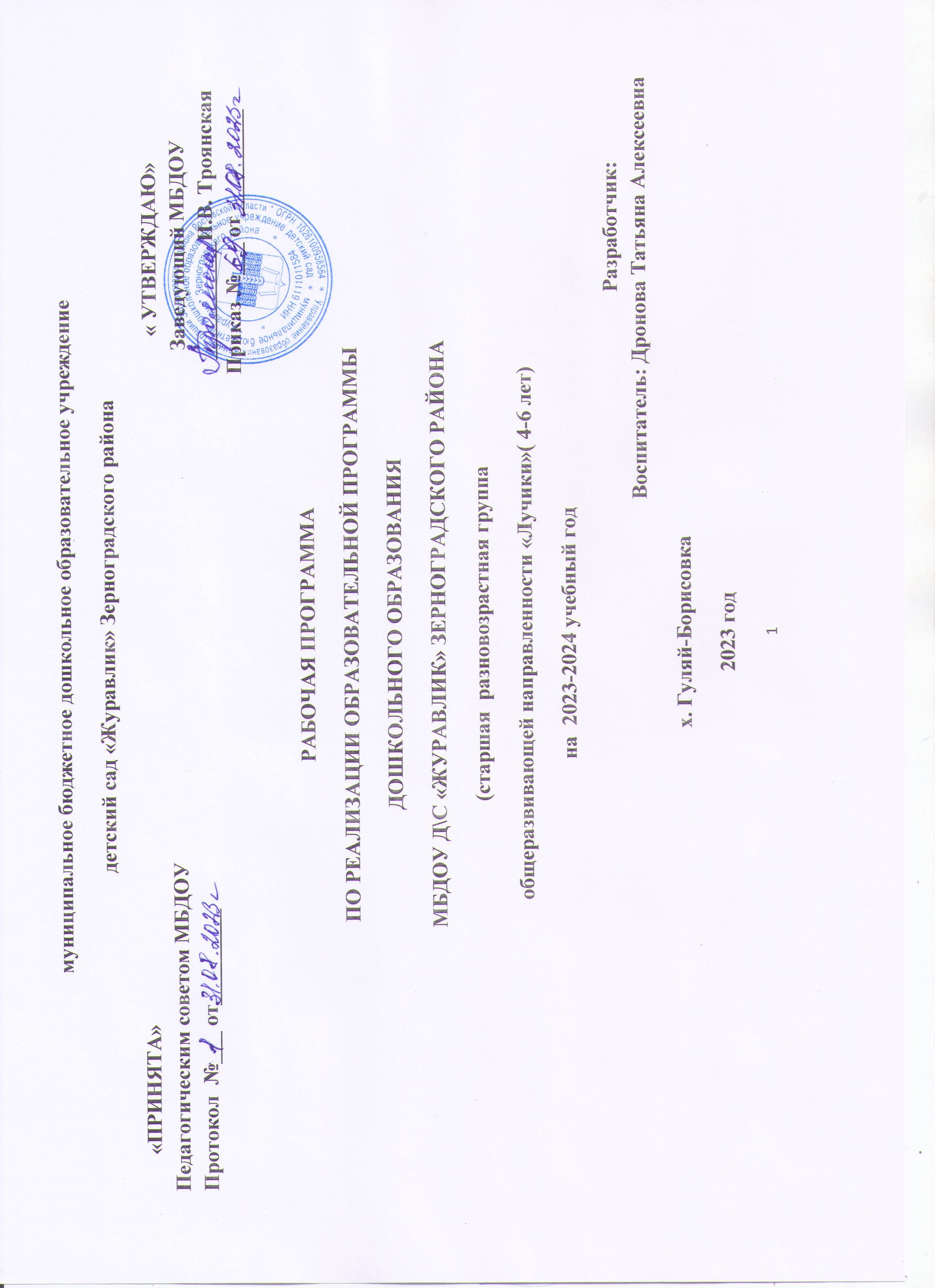 I. ЦЕЛЕВОЙ РАЗДЕЛ 1.1. Пояснительная записка Рабочая программа воспитателя старшей разновозрастной группы (4-5 лет и 5-6 лет )  разработана на основе Образовательной программы МБДОУ д\с «Журавлик» Зерноградского района  в соответствии с Федеральной образовательной программой  дошкольного образования , с учетом Федерального  государственного  образовательного стандарта  дошкольного образования (ФГОС ДО). Данная программа разработана в соответствии со следующими нормативными документами:- Федеральным законом «Об образовании в Российской Федерации» от 29 декабря 2012 года № 273- Приказом №1155 от 17 октября 2013 года «Об утверждении ФГОС ДО»- Приказом Министерства просвещения Российской Федерации от 25.11.2022 года №1028 «Об утверждении федеральной образовательной программы дошкольного образования» - Санитарно-эпидемиологические требования - Санитарные правила СП 2.4.3648-20 «Санитарно-эпидемиологические требования к организациям воспитания и обучения, отдыха и оздоровления детей, и молодежи», утвержденные постановлением Главного государственного санитарного врача Российской Федерации от 28 сентября 2020 г. № 28.- Уставом муниципального бюджетного дошкольного образовательного учреждения детского сада «Журавлик» Зерноградского района  , утвержденного приказом №51 от 26.01.2015 гСодержание Программы включает совокупность образовательных областей, которые обеспечивают разностороннее развитие детей с учетом их возрастных и индивидуальных особенностей по основным направлениям: социально-коммуникативное, познавательное, речевое, художественно-эстетическое, физическое развитие. В каждом разделе Программы представлены программные цели и задачи соответствующего направления работы с детьми, раскрывается содержание деятельности, осуществляемой в разнообразных формах в соответствии с возрастными особенностями группы, необходимые условия для становления гармоничной личности. Реализация Программы осуществляется в процессе разнообразных видов деятельности:	образовательная деятельность, осуществляемая в процессе организации различных видов детской деятельности (игровой, коммуникативной, трудовой, познавательно- исследовательской, продуктивной, музыкально-художественной, чтения);	образовательная деятельность, осуществляемая в ходе режимных моментов;	самостоятельная деятельность детей;	взаимодействие с семьями воспитанников.В Программу включен региональный компонент. Основные направления деятельности по реализации регионального компонента - изучение традиций и обычаев, воспитание любви к природе родного края и его обитателям, уважения к прошлому своего народа, любви к родному слову.Срок реализации Программы - 1 год.1.1.1.	Цель и задачи реализации ПрограммыЦель и задачи деятельности ДОУ по реализации ООП определяются ФГОС ДО, ФОП ДО с учетом потребностей детей и родителей, социума, в котором находится дошкольное образовательное учреждение.Цель Программы - разностороннее развитие ребёнка в период дошкольного детства с учётом возрастных и индивидуальных особенностей на основе духовно-нравственных ценностей российского народа, исторических и национально-культурных традиций.Задачи Программы:1.	Обеспечение единых для Российской Федерации содержания ДО и планируемых результатов освоения образовательной программы ДО;2.	Приобщение детей (в соответствии с возрастными особенностями) к базовым ценностям российского народа - жизнь, достоинство, права и свободы человека, патриотизм, гражданственность, высокие нравственные идеалы, крепкая семья, созидательный труд, приоритет духовного над материальным, гуманизм, милосердие, справедливость, коллективизм, взаимопомощь и взаимоуважение, историческая память и преемственность поколений, единство народов России; создание условий для формирования ценностного отношения к окружающему миру, становления опыта действий и поступков на основе осмысления ценностей;3.	Построение (структурирование) содержания образовательной деятельности на основе учёта возрастных и индивидуальных особенностей развития;4.	Создание условий для равного доступа к образованию для всех детей дошкольного возраста с учётом разнообразия образовательных потребностей и индивидуальных возможностей;5.	Охрана и укрепление физического и психического здоровья детей, в т.ч. их эмоционального благополучия;6.	Обеспечение развития физических, личностных, нравственных качеств и основ патриотизма, интеллектуальных и художественно-творческих способностей ребёнка, его инициативности, самостоятельности и ответственности;7.	Обеспечение психолого-педагогической поддержки семьи и повышение компетентности родителей (законных представителей) в вопросах воспитания, обучения и развития, охраны и укрепления здоровья детей, обеспечения их безопасности;8.	Достижение детьми на этапе завершения ДО уровня развития, необходимого и достаточного для успешного освоения ими образовательных программ начального общего образования.1.1.2.	Принципы и подходы к формированию ПрограммыПринципы, сформулированные на основе требований ФГОС ДО1.	Поддержка разнообразия детства; сохранение уникальности и самоценности детства как важного этапа в общем развитии человека, самоценность детства - понимание (рассмотрение) детства как периода жизни значимого самого по себе, без всяких условий; значимого тем, что происходит с ребенком сейчас, а не тем, что этот период есть период подготовки к следующему периоду.2.	Личностно-развивающий и гуманистический характер взаимодействия взрослых (родителей (законных представителей), педагогических и иных работников ДОУ) и детей.3.	Уважение личности ребенка.4.	Реализация программы в формах, специфических для детей данной возрастной группы, прежде всего в форме игры, познавательной и исследовательской деятельности, в форме творческой активности, обеспечивающей художественно-эстетическое развитие ребенка.Основные принципы дошкольного образования1.	Полноценное проживание ребенком всех этапов детства, обогащение детского развития.2.	Построение образовательной деятельности на основе индивидуальных особенностей каждого ребенка, при котором сам ребенок становится активным в выборе содержания своего образования, становится субъектом образования (далее - индивидуализация дошкольного образования).3.	Содействие и сотрудничество детей и взрослых, признание ребенка полноценным участником образовательных отношений.4.	Поддержка инициативы детей в различных видах деятельности.5.	Сотрудничество ДОУ и семьи.6.	Приобщение	детей	к	социокультурным	нормам,	традициям	семьи,	общества	и государства.7.	Формирование познавательных интересов и познавательных действий ребенка в различных видах деятельности.8.	Возрастная адекватность дошкольного образования (соответствие условий, требований, методов возрасту и особенностям развития).9.	Учет этнокультурной ситуации развития детей.Принципы и положения, сформулированные на основе особенностей ФОП1.	Всестороннее развитие каждого ребенка, в том числе развитие социальных, нравственных, эстетических, интеллектуальных, физических качеств, инициативности, самостоятельности и ответственности ребенка.2.	Принцип возрастного соответствия - содержание и методы дошкольного образования в соответствии с психологическими законами развития и возрастными возможностями детей.3.	Сочетание принципов научной обоснованности и практической применимости - соответствие основным положениям возрастной психологии и дошкольной педагогики.4.	Соответствие критериям полноты, необходимости и достаточности - решение поставленных целей и задач на необходимом и достаточном материале, максимально приближаясь к разумному "минимуму".5.	Объединение обучения и воспитания в целостный образовательный процесс на основе традиционных российских духовно-нравственных и социокультурных ценностей.6.	Принцип позитивной социализации детей на основе принятых в обществе правил и норм поведения в интересах человека, семьи, общества и государства.7.	Преемственность между всеми возрастными дошкольными группами и между детским садом и начальной школой.8.	Принцип индивидуализации дошкольного образования, что означает построение образовательного процесса с учетом индивидуальных особенностей, возможностей и интересов детей.9.	Базирование на личностно-ориентированном взаимодействии взрослого с ребенком, что означает понимание (признание) уникальности, неповторимости каждого ребенка; поддержку и развитие инициативы детей в различных видах деятельности.10.	Учет региональной специфики и варьирование образовательного процесса в зависимости от региональных особенностей.11.	Принцип открытости дошкольного образования.12.	Эффективное взаимодействие с семьями воспитанников.13.	Сетевое взаимодействие с местным сообществом.14.	Создание современной информационно-образовательной среды организации.15.	Принцип профессионального и личностного роста педагогов.1.1.3.	Значимые для разработки и реализации Программы характеристики	Общие сведения о ДОУОбщие сведения об образовательной организации, коллективе детей и родителей      МБДОУ функционирует в режиме 5-дневной рабочей недели (суббота, воскресенье - выходной), с пребыванием воспитанников 9,5 ч. (с 7-30 часов до 17-00 часов).Организация образовательного процесса не имеет национальных, климатических и демографических особенностей. Климатические условия позволяют организовывать прогулки воспитанников на свежем воздухе в течение всего года в зависимости от возрастных особенностей детей (в соответствии с требованиями СанПиН).Основными участниками реализации Программы являются дети старшего и среднего дошкольного возраста, родители (законные представители), педагоги ДОУ.Сведения о семьях воспитанников Воспитание и обучение осуществляется на русском языке - государственном языке России.Продолжительность непрерывной образовательной деятельности (далее - НОД) для детей 4-5-6 лет - не более 25 минут. В середине времени, отведенного на НОД, проводятся физкультурные минутки. Перерывы между периодами образовательной деятельности - не менее 10 минут.	Возрастные особенности детей  4-5 лет    Пятый год жизни является периодом интенсивного роста и развития организма ребенка. Происходят заметные качественные изменения в развитии основных движений детей.   В возрасте 4-5  лет интенсивно развивается костная система - становятся шире плечи у мальчиков и таз - у девочек. Позвоночник к этому возрасту уже соответствует его форме у взрослого человека, но окостенение скелета еще не заканчивается, в нем пока остается много хрящевой ткани.     Движения ребенка становятся свободными, он хорошо разговаривает, мир его ощущений, переживаний и представлений становится гораздо богаче и разнообразнееЭмоционально окрашенная двигательная деятельность становится не только средством физического развития, но и способом психологической разгрузки детей, которых отличает довольно высокая возбудимость.Возникает и совершенствуется умение планировать свои действия, создавать и воплощать определенный замысел, который, в отличие от простого намерения, включает представление не только о цели действия, но также и способах ее достижения.Особое значение приобретает совместная сюжетно-ролевая игра. Существенное значение имеют также дидактические и подвижные игры. В этих играх у детей формируются познавательные процессы, развивается наблюдательность, умение подчиняться правилам, складываются навыки поведения, совершенствуются основные движения.Наряду с игрой у детей пятого года жизни интенсивно развиваются продуктивные виды деятельности, особенно изобразительная и конструктивная. Намного разнообразнее становятся сюжеты их рисунков и построек, хотя замыслы остаются еще недостаточно отчетливыми и устойчивыми.Восприятие становится более расчлененным. Дети овладевают умением обследовать предметы, последовательно выделять в них отдельные части и устанавливать соотношение между ними.Важным психическим новообразованием детей среднего дошкольного возраста является умение оперировать в уме представлениями о предметах, обобщенных свойствах этих предметов, связях и отношениях между предметами и событиями. Понимание некоторых зависимостей между явлениями и предметами порождает у детей повышенный интерес к устройству вещей, причинам наблюдаемых явлений, зависимости между событиями, что влечет за собой интенсивное увеличение вопросов к взрослому: как? зачем? почему? На многие вопросы дети пытаются ответить сами, прибегая к своего рода опытам, направленным на выяснение неизвестного. Если взрослый невнимателен к удовлетворению познавательных запросов дошкольников, во многих случаях дети проявляют черты замкнутости, негативизма, упрямства, непослушания по отношению к старшим. Иными словами, нереализованная потребность общения со взрослым приводит к негативным проявлениям в поведении ребенка.Возрастные особенности развития детей 5-6 летДети шестого года жизни уже могут распределять роли до начала игры и строить свое поведение, придерживаясь роли. Игровое взаимодействие сопровождается речью, соответствующей и по содержанию, и интонационно взятой роли. Речь, сопровождающая реальные отношения детей, отличается от ролевой речи. Дети начинают осваивать социальные отношения и понимать подчиненность позиций в различных видах деятельности взрослых, одни роли становятся для них более привлекательными, чем другие. При распределении ролей могут возникать конфликты, связанные субординацией ролевого поведения. Наблюдается организация игрового пространства, в котором выделяются смысловой «центр» и «периферия». В игре «Больница» таким центром оказывается кабинет врача, в игре «Парикмахерская» — зал стрижки, а зал ожидания выступает в качестве периферии игрового пространства). Действия детей в играх становятся разнообразными.Развивается изобразительная деятельность детей. Это возраст наиболее активного рисования. В течение года дети способны создать до двух тысяч рисунков. Рисунки могут быть самыми разными по содержанию: это и жизненные впечатления детей, и воображаемые ситуации, и иллюстрации к фильмам и книгам. Обычно рисунки представляют собой схематические изображения различных объектов, но могут отличаться оригинальностью композиционного решения, передавать статичные и динамичные отношения. Рисунки приобретают сюжетный характер; достаточно часто встречаются многократно повторяющиеся сюжеты с небольшими или, напротив, существенными изменениями. Изображение человека становится более детализированным и пропорциональным. По рисунку можно судить о половой принадлежности и эмоциональном состоянии изображенного человека.Конструирование характеризуется умением анализировать условия, в которых протекает эта деятельность. Дети используют и называют разные детали деревянного конструктора. Могут заменить детали постройки в зависимости от имеющегося материала. Овладевают обобщенным способом обследования образца. Дети способны выделять основные части предполагаемой постройки. Конструктивная деятельность может осуществляться на основе схемы, по замыслу и по условиям. Появляется конструирование в ходе совместной деятельности.Дети могут конструировать из бумаги, складывая ее в несколько раз (два, четыре, шесть сгибаний); из природного материала. Они осваивают два способа конструирования: 1) от природного материала к художественному образу (в этом случае ребенок «достраивает» природный материал до целостного образа, дополняя его различными деталями); 2) от художественного образа к природному материалу (в этом случае ребенок подбирает необходимый материал, для того чтобы воплотить образ).Продолжает совершенствоваться восприятие цвета, формы и величины, строения предметов; систематизируются представления детей. Они называют не только основные цвета и их оттенки, но и промежуточные цветовые оттенки; форму прямоугольников, овалов, треугольников. Воспринимают величину объектов, легко выстраивают в ряд — по возрастанию или убыванию — до 10 различных предметов.Однако дети могут испытывать трудности при анализе пространственного положения объектов, если сталкиваются с несоответствием формы и их пространственного расположения. Это свидетельствует о том, что в различных ситуациях восприятие представляет для дошкольников известные сложности, особенно если они должны одновременно учитывать несколько различных и при этом противоположных признаков.В старшем дошкольном возрасте продолжает развиваться образное мышление. Дети способны не только решить задачу в наглядном плане, но и совершить преобразования объекта, указать, в какой последовательности объекты вступят во взаимодействие, и т.д. Однако подобные решения окажутся правильными только в том случае, если дети будут применять адекватные мыслительные средства. Среди них можно выделить схематизированные представления, которые возникают в процессе наглядного моделирования; комплексные представления, отражающие представления детей о системе признаков, которыми могут обладать объекты, а также представления, отражающие стадии преобразования различных объектов и явлений (представления о цикличности изменений): представления о смене времен года, дня и ночи, об увеличении и уменьшении объектов результате различных воздействий, представления о развитии и т. Кроме того, продолжают совершенствоваться обобщения, что является основой словесно логического мышления. В дошкольном возрасте у детей еще отсутствуют представления о классах объектов. Дети группируют объекты по признакам, которые могут изменяться, однако начинают формироваться операции логического сложения и умножения классов. Так, например, старшие дошкольники при группировке объектов могут учитывать два признака: цвет и форму (материал) и т.д.Как показали исследования отечественных психологов, дети старшего дошкольного возраста способны рассуждать и давать адекватные причинные объяснения, если анализируемые отношения не выходят за пределы их наглядного опыта.Развитие воображения в этом возрасте позволяет детям сочинять достаточно оригинальные и последовательно разворачивающиеся истории. Воображение будет активно развиваться лишь при условии проведения специальной работы по его активизации.Продолжают развиваться устойчивость, распределение, переключаемость внимания. Наблюдается переход от непроизвольного к произвольному вниманию. Продолжаетсовершенствоваться речь, в том числе ее звуковая сторона. Дети могут правильно воспроизводить шипящие, свистящие и сонорные звуки. Развиваются фонематический слух, интонационная выразительность речи при чтении стихов в сюжетно-ролевой игре и в повседневной жизни.Совершенствуется грамматический строй речи. Дети используют практически все части речи, активно занимаются словотворчеством. Богаче становится лексика: активно используются синонимы и антонимы.Развивается связная речь. Дети могут пересказывать, рассказывать по картинке, передавая не только главное, но и детали.Достижения этого возраста характеризуются распределением ролей игровой деятельности; структурированием игрового пространства; дальнейшим развитием изобразительной деятельности, отличающейся высокой продуктивностью; применением в конструировании обобщенного способа обследования образца; усвоением обобщенных способов изображения предметов одинаковой формы.Восприятие в этом возрасте характеризуется анализом сложных форм объектов; развитие мышления сопровождается освоением мыслительных средств (схематизированные представления, комплексные представления, представления оцикличности изменений); развиваются умение обобщать, причинное мышление, воображение, произвольное внимание, речь, образ Я.1.2.	Планируемые результаты освоения Программы (целевые ориентиры)Планируемые результаты к пяти годам: Специфика дошкольного детства (гибкость, пластичность развития ребенка, высокий разброс вариантов его развития, его непосредственность и непроизвольность) не позволяет требовать от ребенка дошкольного возраста достижения конкретных образовательных результатов и обусловливает необходимость определения результатов освоения образовательной программы в виде целевых ориентиров. Целевые ориентиры дошкольного образования, представленные в ФГОС ДО, следует рассматривать как социально- нормативные возрастные характеристики возможных достижений ребенка. Это ориентир для педагогов и родителей, обозначающий направленность воспитательной деятельности взрослых. Целевые ориентиры, обозначенные в ФГОС ДО, являются общими для всего образовательного пространства Российской Федерации, однако каждая из примерных программ имеет свои отличительные особенности, свои приоритеты, целевые ориентиры, которые не противоречат ФГОС ДО, но могут углублять и дополнять его требования. Ребенок демонстрирует положительное отношение к разнообразным физическим упражнениям, проявляет избирательный интерес к отдельным двигательным действиям (бросание и ловля мяча, ходьба, бег, прыжки) и подвижным играм; Ребенок проявляет элементы самостоятельности в двигательной деятельности, с интересом включается в подвижные игры, стремится к выполнению правил и основных ролей в игре, выполняет простейшие правила построения и перестроения, выполняет ритмические упражнения под музыку;- ребенок демонстрирует координацию движений при выполнении упражнений, сохраняет равновесие при ходьбе, беге, прыжках, способен реагировать на сигналы, переключаться с одного движения на другое, выполнять движения в общем для всех темпе;- ребенок владеет культурно-гигиеническими навыками: умывание, одевание и тому подобное, соблюдает требования гигиены, имеет первичные представления о факторах, положительно влияющих на здоровье;- ребенок проявляет доверие к миру, положительно оценивает себя, говорит о себе в первом лице;- ребенок откликается эмоционально на ярко выраженное состояние близких и сверстников по показу и побуждению взрослых; дружелюбно настроен в отношении других детей;- ребенок владеет элементарными нормами и правилами поведения, связанными с определенными разрешениями и запретами ("можно", "нельзя"), демонстрирует стремление к положительным поступкам;- ребенок демонстрирует интерес к сверстникам в повседневном общении и бытовой деятельности, владеет элементарными средствами общения в процессе взаимодействия со сверстниками;- ребенок проявляет интерес к правилам безопасного поведения; осваивает безопасные способы обращения со знакомыми предметами ближайшего окружения;- ребенок охотно включается в совместную деятельность со взрослым, подражает его действиям, отвечает на вопросы взрослого и комментирует его действия в процессе совместной деятельности;- ребенок произносит правильно в словах все гласные и согласные звуки, кроме шипящих и сонорных, согласовывает слова в предложении в роде, числе и падеже, повторяет за педагогическим работником (далее - педагог) рассказы из 3 – 4 предложений, пересказывает знакомые литературные произведения, использует речевые формы вежливого общения;- ребенок понимает содержание литературных произведений и участвует в их драматизации, рассматривает иллюстрации в книгах, запоминает небольшие потешки, стихотворения, эмоционально откликается на них;- ребенок демонстрирует умения вступать в речевое общение со знакомыми взрослыми: понимает обращенную к нему речь, отвечает на вопросы, используя простые распространенные предложения; проявляет речевую активность в общении со сверстником;- ребенок совместно со взрослым пересказывает знакомые сказки, короткие стихи;- ребенок демонстрирует познавательную активность в деятельности, проявляет эмоции удивления в процессе познания, отражает в общении и совместной деятельности со взрослыми и сверстниками полученные представления опредметах и объектах ближайшего окружения, задает вопросы констатирующего и проблемного характера;- ребенок проявляет потребность в познавательном общении со взрослыми; демонстрирует стремление к наблюдению, сравнению, обследованию свойств и качеств предметов, к простейшему экспериментированию с предметами и материалами: проявляет элементарные представления о величине, форме и количестве предметов и умения сравнивать предметы по этим характеристикам;- ребенок проявляет интерес к миру, к себе и окружающим людям;- ребенок знает об объектах ближайшего окружения: о родном населенном пункте, его названии, достопримечательностях и традициях;- ребенок имеет представление о разнообразных объектах живой и неживой природы ближайшего окружения, выделяет их отличительные особенности и свойства, различает времена года и характерные для них явления природы, имеет представление о сезонных изменениях в жизни животных, растений и человека, интересуется природой,положительно относится ко всем живым существам, знает о правилах поведения в природе, заботится о животных и растениях, не причиняет им вред;- ребенок способен создавать простые образы в рисовании и аппликации, строить простую композицию с использованием нескольких цветов, создавать несложные формы из глины и теста, видоизменять их и украшать;использовать простые строительные детали для создания постройки с последующим ее анализом;- ребенок с интересом вслушивается в музыку, запоминает и узнает знакомые произведения, проявляет эмоциональную отзывчивость, различает музыкальные ритмы, передает их в движении;- ребенок активно взаимодействует со сверстниками в игре, принимает на себя роль и действует от имени героя, строит ролевые высказывания, использует предметы-заместители, разворачивает несложный игровой сюжет из нескольких эпизодов;- ребенок в дидактических играх действует в рамках правил, в театрализованных играх разыгрывает отрывки из знакомых сказок, рассказов, передает интонацию и мимические движения.
К шестилетнему возрасту при успешном освоении образовательной программы ДОУ может быть достигнут следующий уровень детского развития по образовательным областям.•	Ребенок проявляет самостоятельность в разнообразных видах деятельности, стремится к проявлению творческой инициативы. Может самостоятельно поставить цель, обдумать путь к ее достижению, осуществить замысел и оценить полученный результат с позиции цели.•	Понимает состояния взрослых и других детей, выраженные в мимике, пантомимике, действиях, интонации речи, проявляет готовность помочь, сочувствие. Способен находить общие черты в настроении людей, музыки, природы, картины, скульптурного изображения. Высказывает свое мнение о причинах того или иного эмоционального состояния людей, понимает некоторые образные средства, которые используются для передачи настроения в изобразительном искусстве, музыке, в художественной литературе.•	Дети могут самостоятельно или с небольшой помощью воспитателя объединяться для совместной деятельности, определять общий замысел, распределять роли, согласовывать действия, оценивать полученный результат и характер взаимоотношений. Ребенок стремится регулировать свою активность: соблюдать очередность, учитывать права других людей. Проявляет инициативу в общении — делится впечатлениями со сверстниками, задает вопросы.•	Может предварительно обозначить тему игры, заинтересован совместной игрой. Согласовывает в игровой деятельности свои интересы и интересы партнеров, умеет объяснить замыслы, адресовать обращение партнеру. Проявляет интерес к игровому экспериментированию, к развивающим и познавательным играм; в играх с готовым содержанием и правилами действуют в точном соответствии с игровой задачей и правилами.•	Ребенок имеет богатый словарный запас. Речь чистая, грамматически правильная, выразительная. Значительно увеличивается запас слов, совершенствуется грамматический строй речи, появляются элементарные виды суждений об окружающем. Ребенок пользуется не только простыми, но и сложными предложениями.•	Проявляет интерес к физическим упражнениям. Ребенок правильно выполняет физические упражнения, проявляет самоконтроль и самооценку. Может самостоятельно придумать и выполнить несложные физические упражнения.•	Самостоятельно выполняет основные культурно- гигиенические процессы (культура еды, умывание, одевание), владеет приемами чистки одежды и обуви с помощью щетки. Самостоятельно замечает, когда нужно вымыть руки или причесаться. Освоил отдельные правила безопасного поведения, способен рассказать взрослому о своем самочувствии и о некоторых опасных ситуациях, которых нужно избегать. Проявляет уважение к взрослым. Умеет интересоваться состоянием здоровья близких людей, ласково называть их. Стремится рассказывать старшим о своих делах, любимых играх и книгах. Внимателен к поручениям взрослых, проявляет самостоятельность и настойчивость в их выполнении, вступает в сотрудничество.•	Проявляет интеллектуальную активность. Может принять и самостоятельно поставить познавательную задачу и решить ее доступными способами. Проявляет интеллектуальные эмоции, догадку и сообразительность, с удовольствием экспериментирует. Испытывает интерес к событиям, находящимся за рамками личного опыта, интересуется событиями прошлого и будущего, жизнью родного города и страны, разными народами, животным и растительным миром.•	Знает свои имя, отчество, фамилию, пол, дату рождения, адрес, номер телефона, членов семьи, профессии родителей. Располагает некоторыми сведениями об организме, назначении отдельных органов, условиях их нормального функционирования. Охотно рассказывает о себе, событиях своей жизни, мечтах, достижениях, увлечениях. Имеет положительную самооценку, стремится к успешной деятельности. Имеет представления о семье, семейных и родственных отношениях, знает, как поддерживаются родственные связи, как проявляются отношения любви и заботы в семье, знает некоторые культурные традиции и увлечения членов семьи. Имеет представление о значимости профессий родителей, устанавливает связи между видами труда. Имеет развернутые представления о родном городе. Знает название своей страны, ее государственные символы, испытывает чувство гордости своей страной. Имеет некоторые представления о природе родной страны, достопримечательностях России и родного города, имеет представления о многообразии растений и животных, их потребностях как живых организмов, владеет представлениями об уходе за растениями, некоторыми животными, стремится применять имеющиеся представления в собственной деятельности.•	Соблюдает установленный порядок поведения в группе, ориентируется в своем поведении не только на контроль воспитателя, но и на самоконтроль на основе известных правил, владеет приемами справедливого распределения игрушек, предметов. Понимает, почему нужно выполнять правила культуры поведения, представляет последствия своих неосторожных действий для других детей. Стремится к мирному разрешению конфликтов.•	Слушает и понимает взрослого, действует по правилу или образцу в разных видах деятельности, способен к произвольным действиям, самостоятельно планирует и называет два-три последовательных действия, способен удерживать в памяти правило, высказанное взрослым, и действовать по нему без напоминания, способен аргументировать свои суждения, стремится к результативному выполнению работы в соответствии с темой, к позитивной оценке результата взрослым.1.3.	Особенности проведения педагогического мониторингаПри реализации Программы проводится оценка индивидуального развития детей. Такая оценка производится воспитателем в рамках педагогической диагностики (оценки индивидуального развития детей дошкольного возраста, связанной с оценкой эффективности педагогических действий и лежащей в основе их дальнейшего планирования). Система мониторинга подразумевает, помимо ожидаемых результатов, обнаружение и неожиданных эффектов, и прогнозирование проблематики в будущем. Главная цель педагогической диагностики - получить оперативные данные о текущем реальном состоянии и тенденциях изменения объекта диагностирования. Это не столько изучение детей, сколько раскрытие ресурсов образовательной деятельности и эффективности их использования.Задача педагогической диагностики - получить наиболее полную информацию об индивидуальных особенностях развития детей, на основании которой могут быть разработаны рекомендации по совершенствованию образовательной деятельности.Результаты педагогической диагностики (мониторинга) используются исключительно для решения следующих образовательных задач:1) индивидуализации образования (в том числе поддержки ребенка, построения его образовательной траектории или профессиональной коррекции особенностей его развития);2) оптимизации работы с группой детей.При необходимости используется психологическая диагностика развития детей (выявление и изучение индивидуально-психологических особенностей детей), которую проводит квалифицированный специалист (педагог-психолог).Участие ребенка в психологической диагностике допускается только с согласия его родителей (законных представителей).Результаты психологической диагностики могут использоваться для решения задач психологического сопровождения и проведения квалифицированной коррекции развития ребёнка.Педагогическая диагностика преимущественно направлена на изучение ребенка для познания его индивидуальности и оценки его развития как субъекта познания, общения и деятельности; на понимание мотивов его поступков, видение скрытых резервов личностного развития, предвидение его поведения в будущем. Понимание ребенка помогает сделать условия воспитания и обучения максимально приближенными к реализации детских потребностей, интересов, способностей, способствует поддержке и развитию детской индивидуальности. Диагностическая деятельность является начальным этапом педагогического проектирования, позволяя определить актуальные образовательные задачи, индивидуализировать образовательный процесс, и завершает цепочку по решению этих задач, поскольку направлена на выявление результативности образовательного процесса.   Мониторинг детского развития включает в себя оценку физического развития ребенка, состояния его здоровья, а также развития общих способностей: познавательных, коммуникативных и регуляторных.       Диагностика познавательных способностей включает диагностику перцептивного развития, интеллектуального развития и творческих способностей детей.       Диагностика коммуникативных способностей предполагает выявление способности ребенка понимать состояния и высказывания другого человека, находящегося в наблюдаемой ситуации, а также выражать свое отношение к происходящему в вербальной и невербальной форме. Особое внимание уделяется диагностике построения высказывания ребенка и диагностике межличностных отношений внутри группы.      Диагностика регуляторных способностей включает в себя диагностику эмоциональной и произвольной регуляции поведения ребенка, в частности - эмоционального принятия или отвержения ситуации, которая сложилась в дошкольном учреждении, умения действовать, планировать сложные действия, а также распределять роли и договариваться с партнерами по деятельности.       Мониторинг детского развития осуществляется с использованием метода наблюдения, критериальных диагностических методик и тестовых методов. На основе проведенных методик составляется индивидуальная карта развития каждого ребенка и выстраивается индивидуальная траектория развития.       В ходе мониторинга детского развития педагог заполняет таблицы  интегративных качеств.Мониторинг образовательного процессаМониторинг образовательного процесса (мониторинг освоения образовательной программы) проводится педагогами, ведущими занятия с дошкольниками с  использованием пособия Н.В.Верещагиной. Он основывается на анализе достижения детьми промежуточных результатов, которые описаны в каждом разделе образовательной программы.С помощью средств мониторинга образовательного процесса можно оценить степень продвижения дошкольника в образовательной программе. Форма проведения мониторинга преимущественно представляет собой наблюдение за активностью ребенка в различные периоды пребывания в дошкольном учреждении, анализ продуктов детской деятельности и специальные педагогические пробы, организуемые педагогом. Данные о результатах мониторинга заносятся в специальную карту развития ребенка в рамках образовательной программы.Анализ карт развития позволяет оценить эффективность образовательной программы и организацию образовательного процесса в группе детского сада.Мониторинг детского развитияМониторинг детского развития проводится два раза в год (в сентябре и мае) с использованием пособия Н.В.Верещагиной. В проведении мониторинга участвуют воспитатель и педагог-психолог. Основная задача мониторинга заключается в том, чтобы определить степень освоения ребенком образовательной программы и влияние образовательного процесса, организуемое в дошкольном учреждении, на развитие ребенка.При организации мониторинга учитывается положение Л. С. Выготского о ведущей роли обучения в детском развитии, поэтому он включает в себя два компонента: мониторинг образовательного процесса и мониторинг детского развития. Мониторинг образовательного процесса осуществляется через отслеживание результатов освоения образовательной программы, а мониторинг детского развития проводится на основе оценки развития интегративных качеств ребенка.Мониторинг детского развития (мониторинг развития интегративных качеств) осуществляется педагогами, психологами дошкольного учреждения и медицинскими работниками. Основная задача этого вида мониторинга — выявить индивидуальные особенности развития каждого ребенка и наметить при необходимости индивидуальный маршрут образовательной работы для максимального раскрытия потенциала детской личности.Мониторинг детского развития включает в себя оценку физического развития ребенка, состояния его здоровья, а также развития общих способностей: познавательных, коммуникативных и регуляторных.Диагностика познавательных способностей включает диагностику перцептивного развития, интеллектуального развития и творческих способностей детей.Диагностика коммуникативных способностей предполагает выявление способности ребенка понимать состояния и высказывания другого человека, находящегося в наблюдаемой ситуации, а также выражать свое отношение к происходящему в вербальной и невербальной форме. Особое внимание уделяется диагностике построения высказывания ребенка и диагностике межличностных отношений внутри группы.Мониторинг детского развития осуществляется с использованием методов наблюдения, диагностических методик и тестовых методов Верещагиной . На основе проведенных методик составляется индивидуальная карта развития каждого ребенка и выстраивается индивидуальная траектория развития.Требования:- объективность- точность полученных результатов- сбалансированность методик (низко формализованных и высоко формализованных)- обеспечение психологического комфорта при проведении мониторинга- оптимальность (используемые методы, позволяющие получить информацию в оптимальные сроки)Наблюдение является одним наиболее часто используемых исследовательских методов. Наблюдение может применяться в качестве самостоятельного метода, но обычно оно органически включается в состав других методов исследования, таких, как беседа, изучение продуктов деятельности, различные типы эксперимента и т. Д.Оценка уровня овладения ребенком необходимыми навыками и умениями по образовательным областям:•	1 балл – ребенок не может выполнить все предложенные задания, помощь взрослого не принимает;•	2 балла – ребенок с помощью взрослого выполняет некоторые предложенные задания;•	З балл – ребенок выполняет все предложенные задания с частичной помощью взрослого;•	4 балла – ребенок выполняет самостоятельно и с частичной помощью взрослого все предложенные задания;•	5 баллов – ребенок выполняет все предложенные задания самостоятельно.2. СОДЕРЖАТЕЛЬНЫЙ РАЗДЕЛ2.1. ЗАДАЧИ И СОДЕРЖАНИЕ ОБРАЗОВАНИЯ (ОБУЧЕНИЯ И ВОСПИТАНИЯ) ПО ОБРАЗОВАТЕЛЬНЫМ ОБЛАСТЯМРабочая программа определяет содержательные линии образовательной деятельности, реализуемые ДОО по основным направлениям развития детей дошкольного возраста (социально-коммуникативного, познавательного, речевого, художественно-эстетического, физического развития).В каждой образовательной области сформулированы задачи и содержание образовательной деятельности для обучающихся 4-5-6 лет. Представлены задачи воспитания, направленные на приобщение детей к ценностям российского народа, формирование у них ценностного отношения к окружающему миру.2.1.1 Социально-коммуникативное развитиеВ области социально-коммуникативного развития основными задачами образовательной деятельности являются:1) в сфере социальных отношений:- обогащать представления детей о формах поведения и действиях в различных ситуациях в семье и ДОО;- содействовать пониманию детьми собственных и чужих эмоциональных со-стояний и переживаний, овладению способами эмпатийного поведения в ответ на разнообразные эмоциональные проявления сверстников и взрослых;- поддерживать интерес детей к отношениям и событиям в коллективе, согласованию действий между собой и заинтересованности в общем результате совместной деятельности;- обеспечивать умение детей вырабатывать и принимать правила взаимодей-ствия в группе, понимание детьми последствий несоблюдения принятых пра-вил;- расширять представления о правилах поведения в общественных местах; об обязанностях в группе;2) в области формирования основ гражданственности и патриотизма:- воспитывать уважительное отношение к Родине, к людям разных национальностей, проживающим на территории России, их культурному наследию;- знакомить детей с содержанием государственных праздников и традициями празднования, развивать патриотические чувства, уважение и гордость за по-ступки героев Отечества, достижения страны;- поддерживать детскую любознательность по отношению к родному краю, эмоциональный отклик на проявления красоты в различных архитектурных объектах и произведениях искусства, явлениях природы;3) в сфере трудового воспитания:- формировать представления о профессиях и трудовых процессах;- воспитывать бережное отношение к труду взрослых, к результатам их труда;- развивать самостоятельность и инициативу в трудовой деятельности по самообслуживанию, хозяйственно-бытовому, ручному труду и конструированию, труду в природе;- знакомить детей с элементарными экономическими знаниями, формировать первоначальные представления о финансовой грамотности;4) в области формирования безопасного поведения:- формировать представления детей об основных источниках и видах опасности в быту, на улице, в природе, в информационно-телекоммуникационной сети «Интернет»(далее - сеть Интернет) и способах безопасного поведения; о правилах безопасности дорожного движения в качестве пешехода и пассажира транспортного средства;- формировать осмотрительное отношение к потенциально опасным для человека ситуациям;- знакомить с основными правилами пользования сети Интернет, цифровыми ресурсами, исключая практическое использование электронных средств обучения индивидуального использования.Содержание образовательной деятельности1) В сфере социальных отношенийПедагог предоставляет детям возможность рассказать о себе, выразить собственные потребности и желания, воспитывает самоуважение и уверенность в себе, подчеркивает достижения ребёнка. Знакомит детей с их правами. Обогащает представления детей о расширении форм поведения и действий детей в ситуации взросления (помощь взрослым дома и в группе, сочувствие и поддержка детей с ОВЗ в ДОО; забота и поддержка младших).Педагог знакомит детей с основными эмоциями и чувствами, их выраже-нием в мимике, пантомимике, действиях, интонации речи. Анализирует с детьми причины и события, способствующие возникновению эмоций, рассматривает примеры из жизненного опыта детей, произведений литературы и изобразительного искусства, кинематографа и мультипликации. Учит детей понимать свои и чужие эмоциональные состояния, разговаривать о них, демонстрирует примеры эмоциональной поддержки и адекватные возрасту способы регуляции эмоциональных состояний.Обогащает представления о семье, семейных и родственных отношениях: члены семьи, ближайшие родственники по линии матери и отца. Способствует пониманию того, как поддерживаются родственные связи (переписка, разговор по телефону, посещения, совместный отдых), как проявляются в семье забота, любовь, уважение друг к другу. Рассматривает проявления семейных традиций и отношения к пожилым членам семьи. Обогащает представления детей о заботе и правилах оказания посильной помощи больному члену семьи.Педагог поддерживает стремление ребёнка быть членом детского коллектива: иметь ближайшее окружение и предпочтения в общении; стремиться к деловому сотрудничеству; в совместной деятельности ориентироваться на свои возможности и сверстника. Способствует овладению детьми умений совместной деятельности: принимать общую цель, договариваться о способах деятельности и материалах, в процессе общего дела быть внимательными друг к другу, проявлять заинтересовать в достижении результата, выражать свое отношение к результату и взаимоотношениям. Поддерживает предотвращение и самостоятельное преодоление конфликтных ситуаций, уступки друг другу, уточнения причин несогласия. Обогащает опыт освоения детьми групповых форм совместной деятельности со сверстниками.Педагог в совместной деятельности с детьми поощряет обсуждение и установление правил взаимодействия в группе, способствует пониманию детьми последствий несоблюдения принятых правил.Расширяет представления о правилах поведения в общественных местах; об обязанностях в группе. Обогащает словарь детей вежливыми словами (доброе утро, добрый вечер, хорошего дня, будьте здоровы, пожалуйста, извините, спасибо).Развивает позитивное отношение к ДОО: поддерживает желание детей соблюдать порядок и чистоту в группе, преобразовывать пространство в зависимости от предстоящих событий (праздники, мероприятия), воспитывает бережное отношение к пространству и оборудованию ДОО. Включает детей в подготовку мероприятий для родителей (законных представителей), пожилых людей, младших детей в ДОО. Поддерживает чувство гордости детей, удовлетворение от проведенных мероприятий.2) В области формирования основ гражданственности и патриотизмаПедагог воспитывает уважительное отношение к нашей Родине - России. Расширяет представления о государственных символах России - гербе, флаге, гимне, знакомит с историей их возникновения в доступной для детей форме. Обогащает представления детей о том, что Россия - большая многонациональная страна, воспитывает уважение к людям разных национальностей, их культуре. Развивает интерес к жизни людей разных национальностей, проживающих на территории России, их образу жизни, традициям и способствует его выражению в различных видах деятельности детей (рисуют, играют, обсуждают). Уделяет особое внимание традициям и обычаям народов, которые проживают на территории малой родины.Обогащает представления детей о государственных праздниках: День России, День народного единства, День Государственного флага Российской Федерации, День Государственного герба Российской Федерации, День защитника Отечества, День Победы, Всемирный день авиации и космонавтики. Знакомит детей с содержанием праздника, с традициями празднования, памятными местами в населенном пункте, посвященными празднику. Воспитывает уважение к защитникам и героям Отечества. Знакомит детей с яркими биографическими фактами, поступками героев Отечества, вызывает позитивный эмоциональный отклик и чувство гордости.Педагог обогащает представления детей о малой родине: поддерживает любознательность по отношению к родному краю; интерес, почему именно так устроен населенный пункт (расположение улиц, площадей, различных объектов инфраструктуры); знакомит со смыслом некоторых символов и памятников населенного пункта, развивает умения откликаться на проявления красоты в различных архитектурных объектах. Поддерживает проявления у детей первичной социальной активности: желание принять участие в значимых событиях, переживание эмоций, связанных с событиями военных лет и подвигами горожан (чествование ветеранов, социальные акции и прочее).3) В сфере трудового воспитанияПедагог обогащает представления детей о труде взрослых, знакомит детей дошкольного возраста с разными видами производительного (промышленность, строительство, сельское хозяйство) и обслуживающего (сфера досуга и отдыха, сфера культуры, медицина, торговля) труда. Создает образовательные ситуации по ознакомлению детей с конкретными профессиями взрослых, демонстрирует возможные связи между профессиями, обращает внимание детей на содержание каждой профессии в соответствии с общей структурой трудового процесса (мотив, цель, инструменты и оборудование, содержание действий, выбор трудовых действий в соответствии с целью, результат): продавец продает товар покупателю, рабочий на фабрике изготавливает товар, шофер развозит товар по магазинам, грузчик разгружает товар.Педагог формирует представление детей о современной технике, в т.ч. цифровой, её разнообразии, создает образовательные ситуации для знакомства детей с конкретными техническими приборами, как техника способствует ускорению получения результата труда и облегчению труда взрослых.Педагог создает условия для знакомства детей с экономическими знания-ми, рассказывает о назначении рекламы для распространения информации о товаре, формирует представление о финансовой грамотности человека, обсуждает с детьми назначение денег и их участие в процессе приобретения товаров или услуг, организует проблемные и игровые ситуации для детей, развивает умения планировать расходы на покупку необходимых товаров и услуг, формирует уважение к труду родителей (законных представителей).Педагог продолжает поощрять инициативность и самостоятельность детей в процессах самообслуживания в группе (убрать постель после сна, расставить ровно стулья за столами в зоне учебной деятельности), создает проблемные и игровые ситуации для развития умений выполнять отдельные трудовые действия, привлекает к решению поставленных задач родителей (законных представителей) с целью создания дома условий для развития умений реализовывать элементы хозяйственно-бытового труда: вымыть тарелку после обеда, вытереть пыль в комнате, застелить кровать, погладить носовой платок, покормить домашнего питомца и тому подобное.Педагог создает условия для коллективного выполнения детьми трудовых поручений во время дежурства, учит детей распределять между собой трудовые поручения для получения единого трудового результата.4) В области формирования безопасного поведенияПедагог создает условия для закрепления представлений детей о правилах безопасного поведения в быту, на улице, в природе, в общении с людьми, в т.ч. в сети Интернет. Обсуждает с детьми содержание детских книг, где герои попадают в опасные ситуации, побуждает детей к рассуждениям, что нужно было сделать, чтобы избежать опасности, обговаривает вместе с детьми алгоритм безопасного поведения. Рассматривает с детьми картинки, постеры, где раскрывается связь между необдуманным и неосторожным действиями человека и опасными последствиями разрешения ситуации (наступил на люк - чуть не провалился в шахту, толкнул ребёнка на горке - мальчик упал на острый лед и тому подобное). Инициирует проблемными вопросами желание детей рассказать о том, как можно было избежать опасной ситуации, какие советы дети могли бы дать героям, представленным на картинках.Педагог создает условия для самостоятельной деятельности детей, где можно было бы применить навыки безопасного поведения: организует игровые и проблемные ситуации, решая которые ребёнок может закрепить правила безопасного поведения. Инициирует вместе с детьми создание общих правил безопасного поведения в группе, на улице, в природе, в общении с людьми, поощряет интерес детей к данной теме, поддерживает их творческие находки и предложения. Читает с детьми художественную литературу, инициирует обсуждение с детьми тех эпизодов книги, где герои попадают в опасную ситуацию, активизирует проблемными вопросами желание детей рассказать, как нужно было себя вести в подобной ситуации, чтобы избежать опасности.Педагог обсуждает с детьми правила пользования сетью Интернет, цифровыми ресурсами.Решение совокупных задач воспитания в рамках образовательной области «Социально-коммуникативное развитие»Решение совокупных задач воспитания в рамках образовательной области «Социально-коммуникативное развитие»направлено на приобщение детей к ценностям «Родина», «Природа», «Семья», «Человек», «Жизнь», «Милосердие», «Добро», «Дружба», «Сотрудничество», «Труд». Это предполагает решение задач нескольких направлений воспитания:- воспитание уважения к своей семье, своему населенному пункту, родному краю, своей стране;- воспитание уважительного отношения к другим людям - детям и взрослым (родителям (законным представителям), педагогам, соседям и другим), вне зависимости от их этнической и национальной принадлежности;- воспитание ценностного отношения к культурному наследию своего народа, к нравственным и культурным традициям России;- содействие становлению целостной картины мира, основанной на представлениях о добре и зле, красоте и уродстве, правде и лжи;- воспитание социальных чувств и навыков: способности к сопереживанию, общительности, дружелюбия, сотрудничества, умения соблюдать правила, активной личностной позиции;- создание условий для возникновения у ребёнка нравственного, социально значимого поступка, приобретения ребёнком опыта милосердия и заботы;- поддержка трудового усилия, привычки к доступному дошкольнику напряже-нию физических, умственных и нравственных сил для решения трудовой задачи;- формирование способности бережно и уважительно относиться к результатам своего труда и труда других людей.2.1.2. Познавательное развитиеВ области познавательного развития основными задачами образовательной деятельности являются:- развивать интерес детей к самостоятельному познанию объектов окружающего мира в его разнообразных проявлениях и простейших зависимостях;- формировать представления детей о цифровых средствах познания окружающего мира, способах их безопасного использования;- развивать способность использовать математические знания и аналитические способы для познания математической стороны окружающего мира: опосредованное сравнение объектов с помощью заместителей (условной меры), сравнение по разным основаниям, счет, упорядочивание, классификация, сериация и тому подобное); совершенствовать ориентировку в пространстве и времени;- развивать способы взаимодействия с членами семьи и людьми ближай-шего окружения в познавательной деятельности, расширять самостоятельные действия различной направленности, закреплять позитивный опыт в самостоятельной и совместной со взрослым и сверстниками деятельности;- расширять представления о многообразии объектов живой природы, их особенностях, среде обитания и образе жизни, в разные сезоны года, их потребностях; продолжать учить группировать объекты живой природы;- продолжать учить детей использовать приемы экспериментирования для познания объектов живой и неживой природы и их свойств и качеств;- продолжать знакомить с сезонными изменениями в природе, и деятельностью человека в разные сезоны, воспитывать положительное отношение ко всем живым существам, желание их беречь и заботиться.Содержание образовательной деятельности1) Сенсорные эталоны и познавательные действия:педагог закрепляет умения детей различать и называть все цвета спектра и ахроматические цвета, оттенки цвета, тоны цвета, теплые и холодные оттенки; расширяет знания об известных цветах, знакомит с новыми цветами (фиолетовый) и оттенками (голубой, розовый, темно-зеленый, сиреневый); развивает способность различать и называть геометрические фигуры, осваивать способы воссоздания фигуры из частей, деления фигуры на части; выделять структуру плоских геометрических фигур, использовать сенсорные эталоны для оценки свойств и качеств предметов. Посредством игровой и познавательной мотивации педагог организует освоение детьми умений выделять сходство и отличие между группами предметов, сравнивать предметы по 3-5 признакам, группировать предметы по разным основаниям преимущественно на основе зрительной оценки; совершенствует приемы сравнения, упорядочивания и классификации на основе выделения их существенных свойств и отношений. Формирует представления о том, как люди используют цифровые средства познания окружающего мира и какие правила необходимо соблюдать для их безопасного использования;педагог демонстрирует детям способы осуществления разных видов по-знавательной деятельности, осуществления контроля, самоконтроля и взаимоконтроля результатов деятельности и отдельных действий во взаимодействии со сверстниками, поощряет проявление наблюдательности за действиями взрослого и других детей. В процессе организации разных форм совместной познавательной деятельности показывает детей возможности для обсуждения проблемы, для совместного нахождения способов её решения, поощряет проявление инициативы, способности формулировать и отвечать на поставленные вопросы.2) Математические представления:в процессе обучения количественному и порядковому счету в пределах десяти педагог совершенствует счетные умения детей, понимание независимости числа от пространственно-качественных признаков, знакомит с цифрами для обозначения количества и результата сравнения предметов, с составом чисел из единиц в пределах пяти; подводит к пониманию отношений между рядом стоящими числами;педагог совершенствует умения выстраивать сериационные ряды предметов, различающихся по размеру, в возрастающем и убывающем порядке в пределах десяти на основе непосредственного сравнения, показывает взаимоотношения между ними; организует освоение детьми опосредованного сравнения предметов по длине, ширине, высоте с помощью условной меры; обогащает представления и умения устанавливать пространственные отношения при ориентировке на листе бумаги и временные зависимости в календарных единицах времени: сутки, неделя, месяц, год.3) Окружающий мир:педагог расширяет первичные представления о малой родине и Отечестве, о населенном пункте, его истории, его особенностях (местах отдыха и работы близких, основных достопримечательностях). Закрепляет представления о названии ближайших улиц, назначении некоторых общественных учреждений - магазинов, поликлиники, больниц, кинотеатров, кафе. Развивает познавательный интерес к родной стране, к освоению представлений о её столице, государственном флаге и гербе, о государственных праздниках России, памятных исторических событиях, героях Отечества. Формирует представления о многообразии стран и народов мира;педагог формирует у детей понимание многообразия людей разных национальностей - особенностей их внешнего вида, одежды, традиций; развивает интерес к сказкам, песням, играм разных народов; расширяет представления о других странах и народах мира, понимание, что в других странах есть свои достопримечательности, традиции, свои флаги и гербы.4) Природа:педагог формирует представления о многообразии объектов животного и растительного мира, их сходстве и различии во внешнем виде и образе жизни поведении в разные сезоны года; совершенствует умения сравнивать, выделять признаки, группировать объекты живой природы по их особенностям, месту обитания, образу жизни, питанию; направляет внимание детей на наличие потребностей у животных и растений (свет, тепло, вода, воздух, питание); создает ситуации для понимания необходимости ухода за растениями и животными относительно их потребностей;педагог организует целенаправленное экспериментирование и опыты для ознакомления детей со свойствами объектов неживой природы, расширяя представления об объектах неживой природы, как среде обитания животных и растений (вода, почва, воздух, горы). Уточняет представления о признаках разных времен года (погодные изменения, состояние деревьев, покров, изменений в жизни человека, животных и растений); о деятельности человека в разные сезоны года (выращивание растений, сбор урожая, народные праздники и развлечения и другое); способствует усвоению детьми правил поведения в природе, формируя понимание ценности живого, воспитывает желание защитить и сохранить живую природу.Решение совокупных задач воспитания в рамках образовательной области «Познавательное развитие»Решение совокупных задач воспитания в рамках образовательной области «Познавательное развитие» направлено на приобщение детей к ценностям «Человек», «Семья», «Познание», «Родина» и «Природа», что предполагает:- воспитание отношения к знанию как ценности, понимание значения образования для человека, общества, страны;- приобщение к отечественным традициям и праздникам, к истории и достижениям родной страны, к культурному наследию народов России;- воспитание уважения к людям - представителям разных народов России независимо от их этнической принадлежности;- воспитание уважительного отношения к государственным символам страны (флагу, гербу, гимну);- воспитание бережного и ответственного отношения к природе родного края, родной страны, приобретение первого опыта действий по сохранению природы.2.1.3. Речевое развитиеВ области речевого развития основными задачами образовательной деятельности являются:1) Формирование словаря:- обогащение словаря: вводить в словарь детей существительные, обозначающие профессии (каменщик, тракторист, швея); названия техники (экскаватор, комбайн); прилагательные, обозначающие признаки предметов; наречия, характеризующие отношение людей к труду (старательно, бережно); глаголы, характеризующие трудовую деятельность людей. Упражнять детей в умении подбирать слова со сходными значениями (синонимы) и противоположными значениями (антонимы);- активизация словаря: закреплять у детей умение правильно, точно по смыслу употреблять в речи существительные, прилагательные, глаголы, наречия, предлоги, использовать существительные с обобщающим значением (строитель, хлебороб).2) Звуковая культура речи:- закреплять правильное, отчетливое произношение всех звуков родного языка; умение различать на слух и отчетливо произносить часто смешиваемые звуки (с-ш, ж-з); определять место звука в слове. Продолжать развивать фонематический слух. Отрабатывать интонационную выразительность речи.3) Грамматический строй речи:- совершенствовать умение детей согласовывать в предложении существительные с числительными, существительные с прилагательным, образовывать множественное число существительных, обозначающих детенышей животных. Развивать умения пользоваться несклоняемыми существительными (метро); образовывать по образцу однокоренные слова (кот-котенок-котище), образовывать существительные с увеличительными, уменьшительными, ласкательными суффиксами и улавливать оттенки в значении слов;- познакомить с разными способами образования слов. Продолжать совершенствовать у детей умение составлять по образцу простые и сложные предложения; при инсценировках пользоваться прямой и косвенной речью.4) Связная речь:- совершенствовать диалогическую и монологическую формы речи: за-креплять умения поддерживать непринужденную беседу, задавать вопросы, правильно отвечать на вопросы педагога и детей; объединять в распространенном ответе реплики других детей, отвечать на один и тот же вопрос по-разному (кратко и распространенно). Закреплять умение участвовать в общей беседе, внимательно слушать собеседника, не перебивать его, не отвлекаться. Поощрять разговоры детей по поводу игр, прочитанных книг, просмотренных фильмов. Продолжать формировать у детей умение использовать разнообразные формулы речевого этикета, употреблять их без напоминания; формировать культуру общения: называть взрослых по имени и отчеству, на «вы», называть друг друга ласковыми именами, во время разговора не опускать голову, смотреть в лицо собеседнику, не вмешиваться в разговор взрослых. Развивать ком-муникативно-речевые умения, умение связно, последовательно и выразительно пересказывать небольшие литературные произведения (сказки, рассказы) без помощи вопросов педагога, выразительно передавая диалоги действующих лиц, характеристики персонажей, формировать умение самостоятельно составлять по плану и образцу небольшие рассказы о предмете, по картине, набору картинок, составлять письма (педагогу, другу); составлять рассказы из опыта, передавая хорошо знакомые события. Формировать умение составлять небольшие рассказы творческого характера по теме, предложенной педагогом.5) Подготовка детей к обучению грамоте;- формировать у детей умение производить анализ слов различной звуковой структуры, выделять словесное ударение и определять его место в структуре слова, качественно характеризовать выделяемые звуки (гласные, твердый согласный, мягкий согласный, ударный гласный, безударный гласный звук), правильно употреблять соответствующие термины. Познакомить детей со словесным составом предложения и звуковым составом слова.6) Интерес к художественной литературе:- обогащать опыт восприятия жанров фольклора (потешки, песенки, прибаутки, сказки о животных, волшебные сказки) и художественной литературы (небольшие авторские сказки, рассказы, стихотворения);- развивать интерес к произведениям познавательного характера;- формировать положительное эмоциональное отношение к «чтению с продолжением»(сказка-повесть, цикл рассказов со сквозным персонажем);- формировать избирательное отношение к известным произведениям фольклора и художественной литературы, поддерживать инициативу детей в выборе произведений для совместного слушания (в т.ч. и повторное);- формировать представления о некоторых жанровых, композиционных, языковых особенностях произведений: поговорка, загадка, считалка, скороговорка, народная сказка, рассказ, стихотворение;- углублять восприятие содержания и формы произведений (оценка характера персонажа с опорой на его портрет, поступки, мотивы поведения и другие средства раскрытия образа; ритм в поэтическом тексте; рассматривание иллюстраций разных художников к одному и тому же произведению);- совершенствовать художественно-речевые и исполнительские умения (выразительное чтение наизусть потешек, прибауток, стихотворений; вырази-тельное чтение по ролям в инсценировках; пересказ близко к тексту);- развивать образность речи и словесное творчество (умения выделять из текста образные единицы, понимать их значение; составлять короткие рассказы по потешке, прибаутке).Содержание образовательной деятельности1) Формирование словаря:педагог осуществляет обогащение словаря за счет расширения представлений о явлениях социальной жизни, взаимоотношениях и характерах людей; за счет слов, обозначающих: названия профессий, учреждений, предметов и инструментов труда, техники, помогающей в работе, трудовые действия и качество их выполнения; личностные характеристики человека, его состояния и настроения, внутренние переживания; социально-нравственные категории, оттенки цвета, тонкое дифференцирование формы, размера и других признаков объекта; названия обследовательских действий, необходимых для выявления качеств и свойств предметов. Педагог закрепляет у детей умение обобщать предметы: объединять их в группы по существенным признакам.2) Звуковая культура речи:педагог развивает у детей звуковую и интонационную культуру речи, фонематический слух, способствует освоению правильного произношения сонорных звуков ([л], [л'], [р], [р']); упражняет в чистом звукопроизношении в процессе повседневного речевого общения и при звуковом анализе слов; формирует умение использовать средства интонационной выразительности при чтении стихов, пересказе литературных произведений, в процессе общения (самостоятельное изменение темпа, ритма речи, силы и тембра голоса в зависимости от содержания).3) Грамматический строй речи:педагог формирует у детей умение грамматически правильно использовать в речи: несклоняемые существительные, слова, имеющие только множественное или только единственное число, глаголы «одеть»и «надеть», существительные множественного числа в родительном падеже; образовывать слова, пользуясь суффиксами, приставками.4) Связная речь:педагог способствует развитию у детей монологической речи, формирует умение замечать и доброжелательно исправлять ошибки в речи сверстников, обогащает представления детей о правилах речевого этикета, развивает умение соблюдать этику общения в условиях коллективного взаимодействия, поддерживает интерес детей к рассказыванию по собственной инициативе, поощряет использование в диалоге разных типов реплик;педагог помогает детям осваивать этикет телефонного разговора, столового, гостевого этикета, этикет взаимодействия в общественных местах; использовать невербальные средства общения (мимика, жесты, позы); принятые нормы вежливого речевого общения; участвовать в коллективных разговорах, использовать разные виды деятельности и речевые ситуации для развития диалогической речи;педагог формирует у детей умения самостоятельно строить игровые и деловые диалоги; пересказывать литературные произведения по ролям, по частям, правильно передавая идею и содержание, пользоваться прямой и косвенной речью; с помощью педагога определять и воспроизводить логику описательного рассказа; в описательных рассказах о предметах, объектах и явлениях природы использовать прилагательные и наречия; сочинять сюжетные рассказы по картине, из личного опыта; с помощью педагога строить свой рассказ в соответствии с логикой повествования; в повествовании отражать типичные особенности жанра сказки или рассказа;педагог развивает у детей речевое творчество, формирует интерес к самостоятельному сочинению, созданию разнообразных видов творческих рассказов: придумывание продолжения и окончания к рассказу, рассказы по аналогии, рассказы по плану педагога, по модели. Педагог закрепляет у детей умение внимательно выслушивать рассказы сверстников, замечать речевые ошибки и доброжелательно исправлять их; использовать элементы речи - доказательства при отгадывании загадок, в процессе совместных игр, в повседневном общении, помогает детям осваивать умения находить в текстах литературных произведений сравнения, эпитеты; использовать их при сочинении загадок, сказок, рассказов.5) Подготовка детей к обучению грамоте:педагог помогает детям осваивать представления о существовании разных языков, термины «слово», «звук», «буква», «предложение», «гласный звук»и «согласный звук», проводить звуковой анализ слова, делить на слоги двух-, трехслоговые слова; осуществлять звуковой анализ простых трехзвуковых слов: интонационно выделять звуки в слове, различать гласные и согласные звуки, определять твердость и мягкость согласных, составлять схемы звукового состава слова; составлять предложения по живой модели; определять количество и последовательность слов в предложении. Педагог развивает мелкую моторику кистей рук детей с помощью раскрашивания, штриховки, мелких мозаик.Решение совокупных задач воспитания в рамках образовательной области «Речевое развитие»Решение совокупных задач воспитания в рамках образовательной области «Познавательное развитие» направлено на приобщение детей к ценностям «Культура» и «Красота», что предполагает:- владение формами речевого этикета, отражающими принятые в обществе правила и нормы культурного поведения;- воспитание отношения к родному языку как ценности, умения чувство-вать красоту языка, стремления говорить красиво (на правильном, богатом, образном языке).2.1.4. Художественно-эстетическое развитиеВ области художественно-эстетического развития основными зада-чами образовательной деятельности являются:1) приобщение к искусству:- продолжать развивать эстетическое восприятие, эстетические чувства, эмоции, эстетический вкус, интерес к искусству; умение наблюдать и оценивать прекрасное в окружающей действительности, природе;- развивать эмоциональный отклик на проявления красоты в окружающем мире, произведениях искусства и собственных творческих работах; способствовать освоению эстетических оценок, суждений;- формировать духовно-нравственные качества, в процессе ознакомления с различными видами искусства духовно-нравственного содержания;- формировать бережное отношение к произведениям искусства;- активизировать проявление эстетического отношения к окружающему миру (искусству, природе, предметам быта, игрушкам, социальным явлениям);- развивать эстетические интересы, эстетические предпочтения, желание познавать искусство и осваивать изобразительную и музыкальную деятель-ность;- продолжать развивать у детей стремление к познанию культурных традиций своего народа через творческую деятельность;- продолжать формировать умение выделять, называть, группировать произведения по видам искусства (литература, музыка, изобразительное искусство, архитектура, балет, театр, цирк, фотография);- продолжать знакомить детей с жанрами изобразительного и музыкального искусства; продолжать знакомить детей с архитектурой;- расширять представления детей о народном искусстве, музыкальном фольклоре, художественных промыслах; развивать интерес к участию в фольклорных праздниках;- продолжать формировать умение выделять и использовать в своей изобразительной, музыкальной, театрализованной деятельности средства выразительности разных видов искусства, знать и называть материалы для разных видов художественной деятельности;- уметь называть вид художественной деятельности, профессию и людей, которые работают в том или ином виде искусства;- поддерживать личностные проявления детей в процессе освоения искусства и собственной творческой деятельности: самостоятельность, инициативность, индивидуальность, творчество;- организовать посещение выставки, театра, музея, цирка;2) изобразительная деятельность:- продолжать развивать интерес детей к изобразительной деятельности;- развивать художественно-творческих способностей в продуктивных ви-дах детской деятельности;- обогащать у детей сенсорный опыт, развивая органы восприятия: зрение, слух, обоняние, осязание, вкус;- закреплять у детей знания об основных формах предметов и объектов природы;- развивать у детей эстетическое восприятие, желание созерцать красоту окружающего мира;- в процессе восприятия предметов и явлений развивать у детей мысли-тельные операции: анализ, сравнение, уподобление (на что похоже), установление сходства и различия предметов и их частей, выделение общего и единичного, характерных признаков, обобщение;- формировать умение у детей передавать в изображении не только основные свойства предметов (форма, величина, цвет), но и характерные детали, соотношение предметов и их частей по величине, высоте, расположению относительно друг друга;- совершенствовать у детей изобразительные навыки и умения, формировать художественно-творческие способности;- развивать у детей чувство формы, цвета, пропорций;- поддерживать у детей стремление самостоятельно сочетать знакомые техники, помогать осваивать новые, по собственной инициативе объединять разные способы изображения;- обогащать содержание изобразительной деятельности в соответствии с задачами познавательного и социального развития детей;- инициировать выбор сюжетов о семье, жизни в ДОО, а также о бытовых, общественных и природных явлениях (воскресный день в семье, группа на прогулке, профессии близких взрослых, любимые праздники, средства связи в их атрибутном воплощении, ферма, зоопарк, лес, луг, аквариум, герои и эпизоды из любимых сказок и мультфильмов);- продолжать знакомить детей с народным декоративно-прикладным искусством (Городецкая роспись, Дымковская роспись, Гжельская роспись), расширять представления о народных игрушках (городецкая игрушка, богородская игрушка, матрешка, бирюльки);- развивать декоративное творчество детей (в т.ч. коллективное);- поощрять детей воплощать в художественной форме свои представления, переживания, чувства, мысли; поддерживать личностное творческое начало;- формировать у детей умение организовывать свое рабочее место, готовить все необходимое для занятий; работать аккуратно, экономно расходовать материалы, сохранять рабочее место в чистоте, по окончании работы приводить его в порядок;3) конструктивная деятельность:- продолжать развивать умение детей устанавливать связь между создаваемыми постройками и тем, что они видят в окружающей жизни; создавать разнообразные постройки и конструкции;- поощрять у детей самостоятельность, творчество, инициативу, дружелюбие;4) музыкальная деятельность:- продолжать формировать у детей эстетическое восприятие музыки, умение различать жанры музыкальных произведений (песня, танец, марш);- развивать у детей музыкальную память, умение различать на слух звуки по высоте, музыкальные инструменты;- формировать у детей музыкальную культуру на основе знакомства с классической, народной и современной музыкой; накапливать представления о жизни и творчестве композиторов;- продолжать развивать у детей интерес и любовь к музыке, музыкальную отзывчивость на нее;- продолжать развивать у детей музыкальные способности детей: звуковысотный, ритмический, тембровый, динамический слух;- развивать у детей умение творческой интерпретации музыки разными средствами художественной выразительности;- способствовать дальнейшему развитию у детей навыков пения, движений под музыку, игры и импровизации мелодий на детских музыкальных инструментах; творческой активности детей;- развивать у детей умение сотрудничества в коллективной музыкальной деятельности;5) театрализованная деятельность:- знакомить детей с различными видами театрального искусства (куколь-ный театр, балет, опера и прочее);- знакомить детей с театральной терминологией (акт, актер, антракт, кулисы и так далее);- развивать интерес к сценическому искусству;- создавать атмосферу творческого выбора и инициативы для каждого ребёнка;- развивать личностные качеств (коммуникативные навыки, партнерские взаимоотношения;- воспитывать доброжелательность и контактность в отношениях со сверстниками;- развивать навыки действий с воображаемыми предметами;- способствовать развитию навыков передачи образа различными способами (речь, мимика, жест, пантомима и прочее);- создавать условия для показа результатов творческой деятельности, поддерживать инициативу изготовления декораций, элементов костюмов и атрибутов;6) культурно-досуговая деятельность:- развивать желание организовывать свободное время с интересом и пользой. Формировать основы досуговой культуры во время игр, творчества, прогулки и прочее;- создавать условия для проявления культурных потребностей и интересов, а также их использования в организации своего досуга;- формировать понятия праздничный и будний день, понимать их разли-чия;- знакомить с историей возникновения праздников, воспитывать бережное отношение к народным праздничным традициям и обычаям;- развивать интерес к участию в праздничных программах и вызывать желание принимать участие в подготовке помещений к ним (украшение флажками, гирляндами, цветами и прочее);- формировать внимание и отзывчивость к окружающим людям во время праздничных мероприятий (поздравлять, приглашать на праздник, готовить подарки и прочее);- воспитывать интерес к народной культуре, продолжать знакомить с традициями народов страны; воспитывать интерес и желание участвовать в народных праздниках и развлечениях;- поддерживать интерес к участию в творческих объединениях дополни-тельного образования в ДОО и вне её.Содержание образовательной деятельности1. Приобщение к искусству1) Педагог продолжает формировать у детей интерес к музыке, живописи, народному искусству, воспитывать бережное отношение к произведениям искусства. Развивает у детей эстетические чувства, эмоции, эстетический вкус, эстетическое восприятие произведений искусства, формирует умение выделять их выразительные средства. Учит соотносить художественный образ и средства выразительности, характеризующие его в разных видах искусства, подбирать материал и пособия для самостоятельной художественной деятельности. Формирует у детей умение выделять, называть, группировать произведения по видам искусства: литература, музыка, изобразительное искусство, архитектура, театр, цирк.2) Педагог продолжает развивать у детей стремление к познанию культурных традиций через творческую деятельность (изобразительную, музыкальную, театрализованную, культурно-досуговую).3) Педагог формирует духовно-нравственные качества в процессе озна-комления с различными видами искусства духовно-нравственного содержания;4) Педагог продолжает знакомить детей (без запоминания) с видами изобразительного искусства: графика, декоративно-прикладное искусство, живопись, скульптура, фотоискусство. Педагог продолжает знакомить детей с основными жанрами изобразительного искусства: натюрморт, пейзаж, портрет. Формирует у детей умение выделять и использовать в своей изобразительной, музыкальной, театрализованной деятельности средства выразительности разных видов искусства, называть материалы для разных видов художественной деятельности.5) Педагог знакомит детей с произведениями живописи (И.И. Шишкин, И.И. Левитан, В.А. Серов, И.Э. Грабарь, П.П. Кончаловский и другими), изображением родной природы в картинах художников. Расширяет представления о графике (ее выразительных средствах). Знакомить с творчеством художников-иллюстраторов детских книг (Ю.А. Васнецов, Е.М. Рачев, Е.И. Чарушин, И.Я. Билибин и другие). Знакомит с творчеством русских и зарубежных композиторов, а также детских композиторов-песенников (И.С. Бах, В.А. Моцарт, П.И. Чайковский, М.И. Глинка, С.С. Прокофьев, В.Я. Шаинский и другими).6) Педагог продолжает знакомить детей с архитектурой. Закрепляет у детей знания о том, что существуют различные по назначению здания: жилые дома, магазины, театры, кинотеатры и другое. Обращает внимание детей на сходства и различия архитектурных сооружений одинакового назначения: форма, пропорции (высота, длина, украшения - декор и так далее). Подводит детей к пониманию зависимости конструкции здания от его назначения: жилой дом, театр, храм и так далее. Развивает у детей наблюдательность, учит внимательно рассматривать здания, замечать их характерные особенности, разнообразие пропорций, конструкций, украшающих деталей. При чтении литературных произведений, сказок обращает внимание детей на описание сказочных домиков (теремок, рукавичка, избушка на курьих ножках), дворцов.7) Расширяет представления детей о народном искусстве, фольклоре, музыке и художественных промыслах. Педагог знакомит детей с видами и жанрами фольклора. Поощряет участие детей в фольклорных развлечениях и праздниках.8) Педагог поощряет активное участие детей в художественной деятельности как по собственному желанию, так и под руководством взрослых.9) Педагог расширяет представления детей о творческих профессиях, их значении, особенностях: художник, композитор, музыкант, актер, артист балета и другие. Педагог закрепляет и расширяет знания детей о телевидении, музеях, театре, цирке, кино, библиотеке; формирует желание посещать их.2. Изобразительная деятельность1) Педагог продолжает развивать интерес детей к изобразительной деятельности. Выявляет задатки у детей и развивает на их основе художественно-творческие способности в продуктивных видах детской деятельности. Педагог обогащает сенсорный опыт детей; закрепляет знания об основных формах предметов и объектов природы. Развивает у детей эстетическое восприятие, учит созерцать красоту окружающего мира. Развивает у детей способность наблюдать, всматриваться (вслушиваться) в явления и объекты природы, замечать их изменения (например, как изменяются форма и цвет медленно плывущих облаков, как постепенно раскрывается утром и закрывается вечером венчик цветка, как изменяется освещение предметов на солнце и в тени). В процессе восприятия предметов и явлений развивает у детей мыслительные операции: анализ, сравнение, уподобление (на что похоже), установление сходства и различия предметов и их частей, выделение общего и единичного, характерных признаков, обобщения. Развивает у детей чувство формы, цвета, пропорций, учит передавать в изображении основные свойства предметов (форма, величина, цвет), характерные детали, соотношение предметов и их частей по величине, высоте, расположению относительно друг друга. Педагог продолжает со-вершенствовать умение детей рассматривать работы (рисунки, лепку, аппликации), радоваться достигнутому результату, замечать и выделять выразительные решения изображений.Предметное рисование: педагог продолжает совершенствовать у детей умение передавать в рисунке образы предметов, объектов, персонажей сказок, литературных произведений. Обращает внимание детей на отличия предметов по форме, величине, пропорциям частей; побуждает их передавать эти отличия в рисунках. Учит передавать положение предметов в пространстве на листе бумаги, обращает внимание детей на то, что предметы могут по-разному располагаться на плоскости (стоять, лежать, менять положение: живые существа могут двигаться, менять позы, дерево в ветреный день - наклоняться и так далее). Учит детей передавать движения фигур. Способствует у детей овладению композиционным умениям: учит располагать предмет на листе с учётом его пропорций (если предмет вытянут в высоту, располагать его на листе по вертикали; если он вытянут в ширину, например, не очень высокий, но длинный дом, располагать его по горизонтали). Закрепляет у детей способы и приемы рисования различными изобразительными материалами (цветные карандаши, гуашь, акварель, цветные мелки, пастель, сангина, угольный карандаш, фломастеры, раз-нообразные кисти и тому подобное). Вырабатывает у детей навыки рисования контура предмета простым карандашом с легким нажимом на него, чтобы при последующем закрашивании изображения не оставалось жестких, грубых линий, пачкающих рисунок.Педагог учит детей рисовать акварелью в соответствии с её спецификой (прозрачностью и легкостью цвета, плавностью перехода одного цвета в дру-гой). Учит рисовать кистью разными способами: широкие линии - всем ворсом, тонкие - концом кисти; наносить мазки, прикладывая кисть всем ворсом к бумаге, рисовать концом кисти мелкие пятнышки. Педагог закрепляет знания детей об уже известных цветах, знакомить с новыми цветами (фиолетовый) и оттенками (голубой, розовый, темно-зеленый, сиреневый), развивать чувство цвета. Учит детей смешивать краски для получения новых цветов и оттенков (при рисовании гуашью) и высветлять цвет, добавляя в краску воду (при рисовании акварелью). При рисовании карандашами учит передавать оттенки цвета, регулируя нажим на карандаш. В карандашном исполнении дети могут, регулируя нажим, передать до трех оттенков цвета.Сюжетное рисование: педагог учит детей создавать сюжетные композиции на темы окружающей жизни и на темы литературных произведений («Кого встретил Колобок», «Два жадных медвежонка», «Где обедал воробей?»и другие). Развивает у детей композиционные умения, учит располагать изображения на полосе внизу листа, по всему листу. Обращает внимание детей на соотношение по величине разных предметов в сюжете (дома большие, деревья высокие и низкие; люди меньше домов, но больше растущих на лугу цветов). Педагог учит располагать на рисунке предметы так, чтобы они загораживали друг друга (растущие перед домом деревья и частично его загораживающие и тому подобное).Декоративное рисование: педагог продолжает знакомить детей с изделиями народных промыслов, закрепляет и углубляет знания о дымковской и филимоновской игрушках и их росписи; предлагает создавать изображения по мотивам народной декоративной росписи, знакомит с её цветовым строем и элементами композиции, поощряет детей за разнообразие используемых элементов. Продолжает знакомить детей с городецкой росписью, её цветовым решением, спецификой создания декоративных цветов (как правило, не чистых тонов, а оттенков), учит использовать для украшения оживки. Продолжает знакомить детей с росписью Полхов-Майдана. Педагог включает городецкую и полхов-майданскую роспись в творческую работу детей, помогает осваивать специфику этих видов росписи. Знакомит детей с региональным (местным) декоративным искусством. Учит детей составлять узоры по мотивам городецкой, полхов-майданской, гжельской росписи: знакомит с характерными элементами (бутоны, цветы, листья, травка, усики, завитки, оживки). Педагог учит создавать узоры на листах в форме народного изделия (поднос, солонка, чашка, розетка и другое). Для развития творчества в декоративной деятельности, педагог учит детей использовать декоративные ткани, предоставляя детям бумагу в форме одежды и головных уборов (кокошник, платок, свитер и другое), предметов быта (салфетка, полотенце), учит ритмично располагать узор. Педагог предлагает детям расписывать бумажные силуэты и объемные фигуры.2) Лепка:педагог продолжает знакомить детей с особенностями лепки из глины, пластилина и пластической массы. Развивает у детей умение лепить с натуры и по представлению знакомые предметы (овощи, фрукты, грибы, посуда, игрушки); передавать их характерные особенности. Педагог продолжает формировать умение у детей лепить посуду из целого куска глины и пластилина ленточным способом. Закрепляет у детей умение лепить предметы пластическим, конструктивным и комбинированным способами. Учит сглаживать поверхность формы, делать предметы устойчивыми. Учит детей передавать в лепке выразительность образа, лепить фигуры человека и животных в движении, объединять небольшие группы предметов в несложные сюжеты (в коллективных композициях): «Курица с цыплятами», «Два жадных медвежонка нашли сыр», «Дети на прогулке»и другие. Формировать у детей умения лепить по представлению героев литературных произведений (Медведь и Колобок, Лиса и Зайчик, Машенька и Медведь и тому подобное). Педагог развивает у детей творчество, инициативу. Продолжает формировать у детей умение лепить мелкие детали; пользуясь стекой, наносить рисунок чешуек у рыбки, обозначать глаза, шерсть животного, перышки птицы, узор, складки на одежде людей и тому подобное. Продолжает формировать у детей технические умения и навыки работы с разнообразными материалами для лепки; побуждает использовать дополнительные материалы (косточки, зернышки, бусинки и так далее). Педагог закрепляет у детей навыки аккуратной лепки. Закрепляет у детей навык тщательно мыть руки по окончании лепки.Декоративная лепка: педагог продолжает знакомить детей с особенностями декоративной лепки. Формирует у детей интерес и эстетическое отношение к предметам народного декоративно-прикладного искусства. Учит детей лепить птиц, животных, людей по типу народных игрушек (дымковской, филимоновской, каргопольской и другие). Формирует у детей умение украшать узорами предметы декоративного искусства. Учит детей расписывать изделия гуашью, украшать их налепами и углубленным рельефом, использовать стеку. Педагог учит детей обмакивать пальцы в воду, чтобы сгладить неровности вылепленного изображения, когда это необходимо для передачи образа.3)  Аппликация:педагог закрепляет умение детей создавать изображения (разрезать бумагу на короткие и длинные полоски; вырезать круги из квадратов, овалы из прямоугольников, преобразовывать одни геометрические фигуры в другие: квадрат - в два - четыре треугольника, прямоугольник - в полоски, квадраты или маленькие прямоугольники), создавать из этих фигур изображения разных предметов или декоративные композиции. Учит детей вырезать одинаковые фигуры или их детали из бумаги, сложенной гармошкой, а симметричные изображения - из бумаги, сложенной пополам (стакан, ваза, цветок и другое). С целью создания выразительного образа, педагог учит детей приему обрывания. Побуждает детей создавать предметные и сюжетные композиции, дополнять их деталями, обогащающими изображения. Педагог формирует у детей аккуратное и бережное отношение к материалам.4) Прикладное творчество:педагог совершенствует у детей умение работать с бумагой: сгибать лист вчетверо в разных направлениях; работать по готовой выкройке (шапочка, лодочка, домик, кошелек). Закрепляет у детей умение создавать из бумаги объемные фигуры: делить квадратный лист на несколько равных частей, сглаживать сгибы, надрезать по сгибам (домик, корзинка, кубик). Закрепляет умение детей делать игрушки, сувениры из природного материала (шишки, ветки, ягоды) и других материалов (катушки, проволока в цветной обмотке, пустые коробки и другое), прочно соединяя части. Формирует умение самостоятельно создавать игрушки для сюжетно-ролевых игр (флажки, сумочки, шапочки, салфетки и другое); сувениры для родителей (законных представителей), сотрудников ДОО, елочные украшения. Педагог привлекает детей к изготовлению пособий для занятий и самостоятельной деятельности (коробки, счетный материал), ремонту книг, настольно-печатных игр. Закрепляет умение детей экономно и рационально расходовать материалы.3. Конструктивная деятельностьПедагог учит детей выделять основные части и характерные детали кон-струкций. Помогает детям анализировать сделанные педагогом поделки и по-стройки; на основе анализа находить конструктивные решения и планировать создание собственной постройки. Знакомит детей с новыми деталями: разнообразными по форме и величине пластинами, брусками, цилиндрами, конусами и другое. Учит детей заменять одни детали другими. Педагог формирует у детей умение создавать различные по величине и конструкции постройки одного и того же объекта. Учит детей строить по рисунку, самостоятельно подбирать необходимый строительный материал. Продолжает развивать у детей умение работать коллективно, объединять свои поделки в соответствии с общим замыслом, договариваться, кто какую часть работы будет выполнять.4. Музыкальная деятельность1) Слушание: педагог учит детей различать жанры музыкальных произведений (песня, танец, марш). Совершенствует у детей музыкальную память через узнавание мелодий по отдельным фрагментам произведения (вступление, заключение, музыкальная фраза). Развивает у детей навык различения звуков по высоте в пределах квинты, звучания музыкальных инструментов (клавишно-ударные и струнные: фортепиано, скрипка, виолончель, балалайка). Знакомит с творчеством некоторых композиторов.2) Пение: педагог формирует у детей певческие навыки, умение петь лег-ким звуком в диапазоне от «ре»первой октавы до «до»второй октавы, брать дыхание перед началом песни, между музыкальными фразами, произносить отчетливо слова, своевременно начинать и заканчивать песню, эмоционально передавать характер мелодии, петь умеренно, громко и тихо. Способствует развитию у детей навыков сольного пения, с музыкальным сопровождением и без него. Педагог содействует проявлению у детей самостоятельности и творческому исполнению песен разного характера. Развивает у детей музыкальный вкус.3) Песенное творчество: педагог учит детей импровизировать мелодию на заданный текст. Учит детей сочинять мелодии различного характера: ласковую колыбельную, задорный или бодрый марш, плавный вальс, веселую плясовую.4) Музыкально-ритмические движения: педагог развивает у детей чувство ритма, умение передавать через движения характер музыки, её эмоционально-образное содержание. Учит детей свободно ориентироваться в пространстве, выполнять простейшие перестроения, самостоятельно переходить от умеренного к быстрому или медленному темпу, менять движения в соответствии с музыкальными фразами. Педагог способствует у детей формированию навыков исполнения танцевальных движений (поочередное выбрасывание ног вперед в прыжке; приставной шаг с приседанием, с продвижением вперед, кружение; приседание с выставлением ноги вперед). Знакомит детей с русским хороводом, пляской, а также с танцами других народов. Продолжает развивать у детей навыки инсценирования песен; учит изображать сказочных животных и птиц (лошадка, коза, лиса, медведь, заяц, журавль, ворон и другие) в разных игровых ситуациях.5) Музыкально-игровое и танцевальное творчество: педагог развивает у детей танцевальное творчество; помогает придумывать движения к пляскам, танцам, составлять композицию танца, проявляя самостоятельность в творчестве. Учит детей самостоятельно придумывать движения, отражающие содержание песни. Побуждает детей к инсценированию содержания песен, хороводов.6) Игра на детских музыкальных инструментах: педагог учит детей исполнять простейшие мелодии на детских музыкальных инструментах; знакомые песенки индивидуально и небольшими группами, соблюдая при этом общую динамику и темп. Развивает творчество детей, побуждает их к активным самостоятельным действиям.Педагог активизирует использование детьми различных видов музыки в повседневной жизни и различных видах досуговой деятельности для реализации музыкальных способностей ребёнка.5. Театрализованная деятельностьПедагог продолжает знакомить детей с различными видами театрального искусства (кукольный театр, балет, опера и прочее); расширяет представления детей в области театральной терминологии (акт, актер, антракт, кулисы и так далее). Способствует развитию интереса к сценическому искусству, создает атмосферу творческого выбора и инициативы для каждого ребёнка, поддерживает различные творческие группы детей. Развивает личностные качеств (коммуникативные навыки, партнёрские взаимоотношения. Способствует развитию навыков передачи образа различными способами (речь, мимика, жест, пантомима и прочее). Создает условия для показа результатов творческой деятельности, поддерживает инициативу изготовления декораций, элементов костюмов и атрибутов.6. Культурно-досуговая деятельностьПедагог развивает желание детей проводить свободное время с интересом и пользой, реализуя собственные творческие потребности (чтение книг, рисование, пение и так далее). Формирует у детей основы праздничной культуры. Знакомит с историей возникновения праздников, учит бережно относиться к народным праздничным традициям и обычаям. Поддерживает желание участвовать в оформлении помещений к празднику. Формирует внимание и отзывчивость ко всем участникам праздничного действия (сверстники, педагоги, гости). Педагог знакомит с русскими народными традициями, а также с обычаями других народов страны. Поощряет желание участвовать в народных праздниках и развлечениях.Решение совокупных задач воспитания в рамках образовательной области «Художественно-эстетическое развитие»Решение совокупных задач воспитания в рамках образовательной области «Художественно-эстетическое развитие»направлено на приобщение детей к ценностям «Культура»и «Красота», что предполагает:	воспитание эстетических чувств (удивления, радости, восхищения) к различ-ным объектам и явлениям окружающего мира (природного, бытового, социального), к произведениям разных видов, жанров и стилей искусства (в соответствии с возрастными особенностями);	приобщение к традициям и великому культурному наследию российского народа, шедеврам мировой художественной культуры;	становление эстетического, эмоционально-ценностного отношения к окружа-ющему миру для гармонизации внешнего и внутреннего мира ребёнка;	создание условий для раскрытия детьми базовых ценностей и их проживания в разных видах художественно-творческой деятельности;	формирование целостной картины мира на основе интеграции интеллектуального и эмоционально-образного способов его освоения детьми;	создание условий для выявления, развития и реализации творческого потенциала каждого ребёнка с учётом его индивидуальности, поддержка его готовности к творческой самореализации и сотворчеству с другими людьми (детьми и взрослыми).2.1.5. Физическое развитиеОсновные задачи образовательной деятельности в области физического развития:- обогащать двигательный опыт, создавать условия для оптимальной двигательной деятельности, развивая умения осознанно, технично, точно, активно выполнять упражнения основной гимнастики, осваивать спортивные упражнения, элементы спортивных игр, элементарные туристские навыки;- развивать психофизические качества, координацию, мелкую моторику ориентировку в пространстве, равновесие, точность и меткость, воспитывать самоконтроль и самостоятельность, проявлять творчество при выполнении движений и в подвижных играх, соблюдать правила в подвижной игре, взаимодействовать в команде;- воспитывать патриотические чувства и нравственно-волевые качества в подвижных и спортивных играх, формах активного отдыха;- продолжать развивать интерес к физической культуре, формировать представления о разных видах спорта и достижениях российских спортсменов;- укреплять здоровье ребёнка, формировать правильную осанку, укреплять опорно-двигательный аппарат, повышать иммунитет средствами физического воспитания;- расширять представления о здоровье и его ценности, факторах на него влияющих, оздоровительном воздействии физических упражнений, туризме как форме активного отдыха;- воспитывать бережное и заботливое отношение к своему здоровью и здоровью окружающих, осознанно соблюдать правила здорового образа жизни и безопасности в двигательной деятельности и во время туристских прогулок и экскурсий.Содержание образовательной деятельностиПедагог совершенствует двигательные умения и навыки, развивает психофизические качества, обогащает двигательный опыт детей разнообразными физическими упражнениями, поддерживает детскую инициативу. Закрепляет умение осуществлять самоконтроль и оценку качества выполнения упражнений другими детьми; создает условия для освоения элементов спортивных игр, использует игры-эстафеты; поощряет осознанное выполнение упражнений и соблюдение правил в подвижных играх; поддерживает предложенные детьми варианты их усложнения; поощряет проявление нравственно-волевых качеств, дружеских взаимоотношения со сверстниками.Педагог уточняет, расширяет и закрепляет представления о здоровье и здоровом образ жизни, начинает формировать элементарные представления о разных формах активного отдыха, включая туризм, способствует формированию навыков безопасного поведения в двигательной деятельности. Организует для детей и родителей (законных представителей) туристские прогулки и экскурсии, физкультурные праздники и досуги с соответствующей тематикой.1) Основная гимнастика (основные движения, общеразвивающие упраж-нения, ритмическая гимнастика и строевые упражнения).Основные движения:бросание, катание, ловля, метание: прокатывание мяча по гимнастической скамейке, направляя его рукой (правой и левой); прокатывание обруча, бег за ним и ловля; прокатывание набивного мяча; передача мяча друг другу стоя и сидя, в разных построениях; перебрасывание мяча друг другу и ловля его разными способами стоя и сидя, в разных построениях; отбивание мяча об пол на месте 10 раз; ведение мяча 5-6 м; метание в цель одной и двумя руками снизу и из-за головы; метание вдаль предметов разной массы (мешочки, шишки, мячи и другие); перебрасывание мяча из одной руки в другую; подбрасывание и ловля мяча одной рукой 4-5 раз подряд; перебрасывание мяча через сетку, забрасыва-ние его в баскетбольную корзину;ползание, лазанье: ползание на четвереньках, разными способами (с опорой на ладони и колени, на ступни и ладони, предплечья и колени), ползание на четвереньках по прямой, толкая головой мяч (3-4 м), «змейкой»между кеглями; переползание через несколько предметов подряд, под дугами, в туннеле; ползание на животе; ползание по скамейке с опорой на предплечья и колени; ползание на четвереньках по скамейке назад; проползание под скамейкой; лазанье по гимнастической стенке чередующимся шагом;ходьба: ходьба обычным шагом, на носках, на пятках, с высоким подниманием колен, приставным шагом в сторону (направо и налево), в полуприседе, мелким и широким шагом, перекатом с пятки на носок, гимнастическим шагом, с закрытыми глазами 3-4 м; ходьба «змейкой2 без ориентиров; в колонне по одному и по два вдоль границ зала, обозначая повороты;бег: бег в колонне по одному, «змейкой», с перестроением на ходу в пары, звенья, со сменой ведущих; бег с пролезанием в обруч; с ловлей и увертыванием; высоко поднимая колени; между расставленными предметами; группами, догоняя убегающих, и убегая от ловящих; в заданном темпе, обегая предметы; мелким и широким шагом; непрерывный бег 1,5-2 мин; медленный бег 250-300 м; быстрый бег 10 м 2-3-4 раза; челночный бег 2x10 м, 3x10 м; пробегание на скорость 20 м; бег под вращающейся скакалкой;прыжки: подпрыгивание на месте одна нога вперед-другая назад, ноги скрестно-ноги врозь; на одной ноге; подпрыгивание с хлопками перед собой, над головой, за спиной; подпрыгивание с ноги на ногу, продвигаясь вперед через начерченные линии, из кружка в кружок; перепрыгивание с места предметы высотой 30 см; спрыгивание с высоты в обозначенное место; подпрыгивание на месте 30-40 раз подряд 2 раза; подпрыгивание на одной ноге 10-15 раз; прыжки на двух ногах с продвижением вперед на 3-4 м; на одной ноге (правой и левой) 2-2,5 м; перепрыгивание боком невысокие препятствия (шнур, канат, кубик); впрыгивание на возвышение 20 см двумя ногами; прыжки в длину с места; в высоту с разбега; в длину с разбега;прыжки со скакалкой: перешагивание и прыжки через неподвижную ска-калку (высота 3-5 см); перепрыгивание через скакалку с одной ноги на другую с места, шагом и бегом; прыжки через скакалку на двух ногах, через вращающуюся скакалку;упражнения в равновесии: ходьба по шнуру прямо и зигзагообразно, приставляя пятку одной ноги к носку другой; стойка на гимнастической скамье на одной ноге; поднимание на носки и опускание на всю стопу, стоя на скамье; пробегание по скамье; ходьба навстречу и расхождение вдвоем на лежащей на полу доске; ходьба по узкой рейке гимнастической скамейки (с поддержкой); приседание после бега на носках, руки в стороны; кружение парами, держась за руки; «ласточка».Педагог продолжает обучать разнообразным физическим упражнениям, которые дети самостоятельно и творчески используют в игровой и повседневной деятельности.Общеразвивающие упражнения:упражнения для кистей рук, развития и укрепления мышц рук и плечевого пояса: поднимание рук вперед, в стороны, вверх, через стороны вверх (одновременно, поочередно, последовательно); махи руками вперед-назад с хлопком впереди и сзади себя; перекладывание предмета из одной руки в другую впереди и сзади себя; поднимание рук со сцепленными в замок пальцами (кисти повернуть тыльной стороной внутрь); сжимание и разжимание кистей;упражнения для развития и укрепления мышц спины и гибкости позвоночника: поднимание рук вверх и опускание вниз, стоя у стены, касаясь её затылком, лопатками и ягодицами или лежа на спине; наклоны вперед, касаясь ладонями пола, наклоны вправо и влево; поднимание ног, сгибание и разгибание и скрещивание их из исходного положения лежа на спине;упражнения для развития и укрепления мышц ног и брюшного пресса: приседание, обхватывая колени руками; махи ногами; поочередное поднимание и опускание ног из положения лежа на спине, руки в упоре; захватывание предметов ступнями и пальцами ног и перекладывание их с места на место.Педагог поддерживает стремление детей выполнять упражнения с разно-образными предметами (гимнастической палкой, обручем, мячом, скакалкой и другими). Подбирает упражнения из разнообразных исходных положений: сидя, лежа на спине, боку, животе, стоя на коленях, на четвереньках, с разным положением рук и ног (стоя ноги вместе, врозь; руки вниз, на поясе, перед грудью, за спиной). Педагог поддерживает инициативу, самостоятельность и поощряет комбинирование и придумывание детьми новых общеразвивающих упражнений. Разученные упражнения включаются в комплексы утренней гимнастики и другие формы физкультурно-оздоровительной работы.Ритмическая гимнастика:музыкально-ритмические упражнения и комплексы общеразвивающих упражнений (ритмической гимнастики) педагог включает в содержание физ-культурных занятий, некоторые из упражнений в физкультминутки, утреннюю гимнастику, различные формы активного отдыха и подвижные игры. Рекомендуемые упражнения: ходьба и бег в соответствии с общим характером музыки, в разном темпе, на высоких полупальцах, на носках, пружинящим, топающим шагом, «с каблука», вперед и назад (спиной), с высоким подниманием колена (высокий шаг) с ускорением и замедлением темпа легкий ритмичный бег на носках, различные виды галопа (прямой галоп, боковой галоп, кружение); подскоки на месте и с продвижением вперед, вокруг себя, в сочетании с хлопками и бегом, кружение по одному и в парах, комбинации из двух-трех освоенных движений.Строевые упражнения:педагог продолжает обучение детей строевым упражнениям: построение по росту, поддерживая равнение в колонне, шеренге; построение в колонну по одному, в шеренгу, в круг; перестроение в колонну по три, в две шеренги на месте и при передвижении; размыкание в колонне на вытянутые вперед руки, в шеренге на вытянутые руки в стороны; повороты налево, направо, кругом переступанием и прыжком; ходьба «змейкой», расхождение из колонны по одному в разные стороны с последующим слиянием в пары.2) Подвижные игры: педагог продолжает закреплять и совершенствовать основные движения детей в сюжетных и несюжетных подвижных играх, в играх с элементами соревнования, играх-эстафетах, оценивает качество движений и поощряет соблюдение правил, помогает быстро ориентироваться в пространстве, наращивать и удерживать скорость, проявлять находчивость, целеустремленность.Педагог обучает взаимодействию детей в команде, поощряет оказание помощи и взаимовыручки, инициативы при организации игр с небольшой группой сверстников, младшими детьми; воспитывает и поддерживает проявление нравственно-волевых качеств, самостоятельности и сплоченности, чувства ответственности за успехи команды, стремление к победе, стремление к преодолению трудностей; развивает творческие способности, поддерживает инициативу детей в играх (выбор игр, придумывание новых вариантов, комбинирование движений). Способствует формированию духовно-нравственных качеств, основ патриотизма и гражданской идентичности в подвижных играх.3) Спортивные игры: педагог обучает детей элементам спортивных игр, которые проводятся в спортивном зале или на спортивной площадке в зависимости от имеющихся условий и оборудования, а также региональных и климатических особенностей.Городки: бросание биты сбоку, выбивание городка с кона (5-6 м) и полукона (2-3 м); знание 3-4 фигур.Элементы баскетбола: перебрасывание мяча друг другу от груди; ведение мяча правой и левой рукой; забрасывание мяча в корзину двумя руками от груди; игра по упрощенным правилам.Бадминтон: отбивание волана ракеткой в заданном направлении; игра с педагогом.Элементы футбола: отбивание мяча правой и левой ногой в заданном направлении; ведение мяча ногой между и вокруг предметов; отбивание мяча о стенку; передача мяча ногой друг другу (3-5 м); игра по упрощенным правилам.4) Спортивные упражнения: педагог обучает детей спортивным упражнениям на прогулке или во время физкультурных занятий на свежем воздухе в зависимости от условий: наличия оборудования и климатических условий региона.Катание на санках: по прямой, со скоростью, с горки, подъем с санками в гору, с торможением при спуске с горки.Ходьба на лыжах: по лыжне (на расстояние до 500 м); скользящим шагом; повороты на месте (направо и налево) с переступанием; подъем на склон прямо «ступающим шагом», «полуёлочкой»(прямо и наискось), соблюдая правила безопасного передвижения.Катание на двухколесном велосипеде, самокате: по прямой, по кругу, с разворотом, с разной скоростью; с поворотами направо и налево, соблюдая правила безопасного передвижения.Плавание: с движениями прямыми ногами вверх и вниз, сидя на бортике и лежа в воде, держась за опору; ходьба по дну вперед и назад, приседая, погружаясь в воду до подбородка, до глаз, опуская лицо в воду, приседание под водой, доставая предметы, идя за предметами по прямой в спокойном темпе и на скорость; скольжение на груди, плавание произвольным способом.5) Формирование основ здорового образа жизни: педагог продолжает уточнять и расширять представления детей о факторах, положительно влияющих на здоровье (правильное питание, выбор полезных продуктов, занятия физкультурой, прогулки на свежем воздухе). Формировать представления о разных видах спорта (футбол, хоккей, баскетбол, бадминтон, плавание, фигурное катание, художественная и спортивная гимнастика, лыжный спорт и другие) и выдающихся достижениях российских спортсменов, роли физкультуры и спорта для укрепления здоровья. Уточняет и расширяет представления о правилах безопасного поведения в двигательной деятельности (при активном беге, прыжках, взаимодействии с партнером, в играх и упражнениях с мячом, гимна-стической палкой, скакалкой, обручем, предметами, пользовании спортивны инвентарем и оборудованием) и учит их соблюдать в ходе туристских прогу-лок. Продолжает воспитывать заботливое отношение к здоровью своему и окружающих (соблюдать чистоту и правила гигиены, правильно питаться, выполнять профилактические упражнения для сохранения и укрепления здоровья).6) Активный отдыхФизкультурные праздники и досуги: педагоги организуют праздники (2 раза в год, продолжительностью не более 1,5 часов). Содержание праздников составляют ранее освоенные движения, в т.ч., спортивные и гимнастические упражнения, подвижные и спортивные игры.Досуг организуется 1-2 раза в месяц во второй половине дня преимуще-ственно на свежем воздухе, продолжительностью 30-40 минут. Содержание составляют: подвижные игры, игры-эстафеты, музыкально-ритмические упражнения, творческие задания.Досуги и праздники могут быть направлены на решение задач приобщения к здоровому образу жизни, иметь социально-значимую и патриотическую тематику, посвящаться государственным праздникам, олимпиаде и другим спортивным событиям, включать подвижные игры народов России.Дни здоровья: педагог проводит 1 раз в квартал. В этот день проводятся оздоровительные мероприятия и туристские прогулки.Туристские прогулки и экскурсии. Педагог организует для детей непро-должительные пешие прогулки и экскурсии с постепенно удлиняющимися пе-реходами - на стадион, в парк, на берег моря и другое. Время перехода в одну сторону составляет 30-40 минут, общая продолжительность не более 1,5-2 часов. Время непрерывного движения 20 минут, с перерывом между переходами не менее 10 минут. Педагог формирует представления о туризме как виде активного отдыха и способе ознакомления с природой и культурой родного края; оказывает помощь в подборе снаряжения (необходимых вещей и одежды) для туристской прогулки, организует наблюдение за природой, обучает ориентироваться на местности, соблюдать правила гигиены и безопасного поведения, осторожность в преодолении препятствий; организует с детьми разнообразные подвижные игры во время остановки.Решение совокупных задач воспитания в рамках образовательной области «Физическое развитие»Решение совокупных задач воспитания в рамках образовательной области «Физическое развитие»направлено на приобщение детей к ценностям «Жизнь», «Здоровье», что предполагает:- воспитание осознанного отношения к жизни как основоположной ценности и здоровью как совокупности физического, духовного и социального благополучия человека;- формирование у ребёнка возрастосообразных представлений и знаний в области физической культуры, здоровья и безопасного образа жизни;- становление эмоционально-ценностного отношения к здоровому образу жизни, физическим упражнениям, подвижным играм, закаливанию организма, гигиеническим нормам и правилам;- воспитание активности, самостоятельности, самоуважения, коммуника-бельности, уверенности и других личностных качеств;- приобщение детей к ценностям, нормам и знаниям физической культуры в целях их физического развития и саморазвития;- формирование у ребёнка основных гигиенических навыков, представлений о здоровом образе жизни. 2.2. ВАРИАТИВНЫЕ ФОРМЫ, СПОСОБЫ, МЕТОДЫ И СРЕДСТВА РЕАЛИЗАЦИИ РАБОЧЕЙ ПРОГРАММЫОснование выбора форм, способов, методов и средств реализации рабочей программыФормы, способы, методы и средства реализации рабочей программы определяются в соответствии:- с задачами воспитания и обучения;- возрастными и индивидуальными особенностями детей;- спецификой их образовательных потребностей и интересов;- с учетом сформировавшейся практики воспитания и обучения детей;- с учетом результативности форм, методов, средств образовательной деятельности применительно к возрастной группе детей 4-5-6 лет.Вариативность форм, методов и средств реализации рабочей программы зависит не только от учёта возрастных особенностей обучающихся, их индивидуальных и особых образовательных потребностей, но и от личных интересов, мотивов, ожиданий, желаний детей. Важное значение имеет признание приоритетной субъективной позиции ребёнка в образовательном процессе.Образовательный процесс в ДОУ осуществляется с учетом природных, климатических и национально-культурных традиций Донского края, включающий следующие компоненты:o	познавательный компонент – информационная база (все, что составляет содержание истории, культуры, традиций Донского края);o	эмоционально-нравственный компонент – это эмоционально-чувственная сторона личности, связанная с её ценностями, идеалами, мотивами, желаниями, стремлением к саморазвитию, самореализации;o	эстетический компонент – эмоциональное восприятие объектов культуры, мира живой и неживой природы Донского края;o	поведенческий компонент – это психологическая готовность личности к реализации своих функций участника социокультурного процесса, выражающаяся в конкретных поступках, поведении, отношении.Региональный компонент осуществляется на основе парциальной региональной программы "Родники Дона" Р.М. Чумичевой, О.Л. Ведмедь, Н.А. Платохиной.Цель программы: развитие у дошкольников старшего дошкольного возраста ценностно-смыслового отношения к культуре, истории и природе Донского края, создание условий для открытия ребенком личностных смыслов как культурно-эмоционального переживания.Задачи:1.	Создание условий для культурной идентификации детей дошкольного возраста в процессе ознакомления с культурой родного края.2.	Развитие у детей любознательности к культуре, истории и природе родного края.3.	Развитие эмоционально-ценностной сферы отношений ребенка в процессе восприятия музыкальных, литературных, архитектурных, изобразительных произведений искусства родного края.4.	Развитие субъектного опыта дошкольника в художественно-изобразительной, речевой, конструктивной, музыкальной, игровой, природоохранной деятельности.5.	Воспитание патриотических чувств, любви к Родине, родному краю.Содержание программы включает следующие блоки:	"Казаки и казачата";	"Краски и литература Тихого Дона";	"Архитектура моего города";	"Природа родного края";	"Народные праздники и традиции Донского края".Принципы построения содержания программы "Родники Дона":гуманитаризации – отражение общечеловеческих ценностей в истории, культуре, природе родного края и обеспечение гармоничного развития личности ребенка дошкольного возраста;культуросообразности – содержание программы выстраивается как последовательное усвоение национально-культурных традиций, как следствие - выработка ценностей и личностных смыслов;аксиологический – основа гуманных отношений между людьми, признание высшей ценностью человека, его интересы и потребности;интегративности – взаимодействие различных произведений искусства (архитектуры, музыки, литературы, живописи и скульптуры);диалогичности – реализация разнохарактерных и разноуровневых диалогов (диалог культуры, искусства, стилей прошлого и настоящего, языка искусства родного края, внутренний диалог ребенка со своим "Я").В дошкольном возрасте формируются предпосылки гражданских качеств, представления о человеке, обществе, культуре. Очень важно привить в этом возрасте чувство любви и привязанности к природным и культурным ценностям родного края, так как именно на этой основе воспитывается патриотизм. Поэтому в детском саду в образовательном процессе используются разнообразные методы и формы организации детской деятельности: НОД, целевые прогулки, наблюдения в природе, беседы, народные праздники и народные подвижные игры, забавы, дидактические игры, слушание и исполнение музыкальных произведений, чтение детской литературы, знакомство с народно-прикладным искусством, проекты и др.При выборе форм, методов, средств реализации рабочей программы учитываются субъектные проявления ребёнка в деятельности:- интерес к миру и культуре; - избирательное отношение к социокультурным объектам и разным видам деятельности; - инициативность и желание заниматься той или иной деятельностью; - самостоятельность в выборе и осуществлении деятельности; - творчество в интерпретации объектов культуры и создании продуктов деятельности.Формы реализации рабочей программыСогласно ФГОС ДО при реализации рабочей программы используются различные формы в соответствии с видом детской деятельности и возрастными особенностями детей 4- 5-6 лет:- игровая деятельность (сюжетно-ролевая, театрализованная, режиссерская, строительно-конструктивная, дидактическая, подвижная и другие);- общение со взрослым (ситуативно-деловое, внеситуативно-познавательное, внеситуативно-личностное) и сверстниками (ситуативно-деловое, внеситуативно-деловое);- речевая деятельность (слушание речи взрослого и сверстников, активная диалогическая и монологическая речь);- познавательно-исследовательская деятельность и экспериментирование;- изобразительная деятельность (рисование, лепка, аппликация) и конструирование из разных материалов по образцу, условию и замыслу ребёнка;- двигательная деятельность (основные виды движений, общеразвивающие и спортивные упражнения, подвижные и элементы спортивных игр и другие);- элементарная трудовая деятельность (самообслуживание, хозяйственно-бытовой труд, труд в природе, ручной труд);- музыкальная деятельность (слушание и понимание музыкальных произведений, пение, музыкально-ритмические движения, игра на детских музыкальных инструментах).Методы обучения и воспитанияДля достижения задач воспитания в ходе реализации рабочей программы используются следующие методы:- организации опыта поведения и деятельности (приучение к положительным формам общественного поведения, упражнение, воспитывающие ситуации, игровые методы);- осознания детьми опыта поведения и деятельности (рассказ на моральные темы, разъяснение норм и правил поведения, чтение художественной литературы, этические беседы, обсуждение поступков и жизненных ситуаций, личный пример);- мотивации опыта поведения и деятельности (поощрение, методы разви-тия эмоций, игры, соревнования, проектные методы).При организации обучения следующие методы:- традиционные методы (словесные, наглядные, практические);- методы, в основу которых положен характер познавательной деятельности детей:1) информационно-рецептивный метод(предъявляется информация, организуются действия ребёнка с объектом изучения - распознающее наблюдение, рассматривание картин, демонстрация кино- и диафильмов, просмотр компьютерных презентаций, рассказы педагога или детей, чтение);2) репродуктивный метод (создание условий для воспроизведения пред-ставлений и способов деятельности, руководство их выполнением - упражнения на основе образца педагога, беседа, составление рассказов с опорой на предметную или предметно-схематическую модель);3) метод проблемного изложения(постановка проблемы и раскрытие пути её решения в процессе организации опытов, наблюдений);4) частично-поисковый (эвристический метод) (проблемная задача делится на части - проблемы, в решении которых принимают участие дети (применение представлений в новых условиях));5) исследовательский метод(составление и предъявление проблемных ситуаций, ситуаций для экспериментирования и опытов (творческие задания, опыты, экспериментирование). Для решения задач воспитания и обучения широко применяется метод проектов. Он способствует развитию у детей исследовательской активности, познавательных интересов, коммуникативных и творческих способностей, навыков сотрудничества и другое. Выполняя совместные проекты, дети получают представления о своих возможностях, умениях, потребностях.При выборе методов воспитания и обучения учитываются:- возрастные и личностные особенности детей, - педагогический потенциал каждого метода, - условия его применения, - реализуемые цели и задачи, - планируемые результаты. Для решения задач воспитания и обучения используется комплекс методов.Средства реализации рабочей программыПри реализации рабочей программы используются различные средства, представленные совокупностью материальных и идеальных объектов:- демонстрационные и раздаточные;- визуальные, аудийные, аудиовизуальные;- естественные и искусственные;- реальные и виртуальные.2.3. ОСОБЕННОСТИ ОБРАЗОВАТЕЛЬНОЙ ДЕЯТЕЛЬНОСТИ РАЗНЫХ ВИДОВ И КУЛЬТУРНЫХ ПРАКТИК В ПРОЦЕССЕ РЕАЛИЗАЦИИ РАБОЧЕЙ ПРОГРАММЫОсобенности организации образовательной деятельностиОбразовательная деятельность в процессе реализации рабочей программы включает:- образовательную деятельность, осуществляемую в процессе организации различных видов детской деятельности;- образовательную деятельность, осуществляемую в ходе режимных процессов;- самостоятельную деятельность детей;- взаимодействие с семьями детей.Образовательная деятельность организуется как совместная деятельность педагога и детей, самостоятельная деятельность детей.В зависимости от решаемых образовательных задач, желаний детей, их образовательных потребностей, педагог выбирает один или несколько вариантов совместной деятельности:1) совместная деятельность педагога с ребёнком, где, взаимодействуя с ребёнком, он выполняет функции педагога: обучает ребёнка чему-то новому;2) совместная деятельность ребёнка с педагогом, при которой ребёнок и педагог - равноправные партнеры;3) совместная деятельность группы детей под руководством педагога, который на правах участника деятельности на всех этапах её выполнения (от планирования до завершения) направляет совместную деятельность группы детей;4) совместная деятельность детей со сверстниками без участия педагога, но по его заданию. Педагог в этой ситуации не является участником деятельности, но выступает в роли её организатора, ставящего задачу группе детей, тем самым, актуализируя лидерские ресурсы самих детей;5) самостоятельная, спонтанно возникающая, совместная деятельность детей без всякого участия педагога. Это могут быть самостоятельные игры детей (сюжетно-ролевые, режиссерские, театрализованные, игры с правилами, музыкальные и другое), самостоятельная изобразительная деятельность по выбору детей, самостоятельная познавательно-исследовательская деятельность (опыты, эксперименты и другое).Организуя различные виды деятельности, педагог учитывает опыт ре-бёнка, его субъектные проявления (самостоятельность, творчество при выборе содержания деятельности и способов его реализации, стремление к сотрудничеству с детьми, инициативность и желание заниматься определенным видом деятельности). Эту информацию педагог может получить в процессе наблюдения за деятельностью детей в ходе проведения педагогической диагностики. На основе полученных результатов организуются разные виды деятельности, соответствующие возрасту детей. В процессе их организации педагог создает условия для свободного выбора детьми деятельности, оборудования, участников совместной деятельности, принятия детьми решений, выражения своих чувств и мыслей, поддерживает детскую инициативу и самостоятельность, устанавливает правила взаимодействия детей. Педагог использует образовательный потенциал каждого вида деятельности для решения задач воспитания, обучения и развития детей.Все виды деятельности взаимосвязаны между собой, часть из них органично включается в другие виды деятельности (например, коммуникативная, познавательно-исследовательская). Это обеспечивает возможность их интеграции в процессе образовательной деятельности.Роль игрыИгра занимает центральное место в жизни ребёнка, являясь преобладающим видом его самостоятельной деятельности. В игре закладываются основы личности ребёнка, развиваются психические процессы, формируется ориентация в отношениях между людьми, первоначальные навыки кооперации. Играя вместе, дети строят свои взаимоотношения, учатся общению, проявляют активность и инициативу и другое. Детство без игры и вне игры не представляется возможным.Игра в педагогическом процессе выполняет различные функции: обучающую, познавательную, развивающую, воспитательную, социокультурную, коммуникативную, эмоциогенную, развлекательную, диагностическую, психотерапевтическую и другие.В образовательном процессе игра занимает особое место, выступая как форма организации жизни и деятельности детей, средство разностороннего развития личности; метод или прием обучения; средство саморазвития, самовоспитания, самообучения, саморегуляции. Отсутствие или недостаток игры в жизни ребёнка приводит к серьезным проблемам, прежде всего, в социальном развитии детей.Учитывая потенциал игры для разностороннего развития ребёнка и становления его личности, педагог максимально использует все варианты её применения в ДО.Образовательная деятельность в режимных моментахОбразовательная деятельность в режимных процессах имеет специфику и предполагает использование особых форм работы в соответствии с реализуемыми задачами воспитания, обучения и развития ребёнка. Образовательная деятельность в утренний отрезок дняОсновная задача педагога в утренний отрезок времени состоит в том, чтобы включить детей в общий ритм жизни ДОО, создать у них бодрое, жизнерадостное настроение.Образовательная деятельность, осуществляемая в утренний отрезок времени, может включать:- игровые ситуации, индивидуальные игры и игры небольшими подгруппами (сюжетно-ролевые, режиссерские, дидактические, подвижные, музыкальные и другие);- беседы с детьми по их интересам, развивающее общение педагога с детьми (в т.ч. в форме утреннего и вечернего круга), рассматривание картин, иллюстраций;- практические, проблемные ситуации, упражнения (по освоению культурно-гигиенических навыков и культуры здоровья, правил и норм поведения и другие);- наблюдения за объектами и явлениями природы, трудом взрослых;- трудовые поручения и дежурства (сервировка стола к приему пищи, уход за комнатными растениями и другое);- индивидуальную работу с детьми в соответствии с задачами разных образовательных областей;- продуктивную деятельность детей по интересам детей (рисование, конструирование, лепка и другое);- оздоровительные и закаливающие процедуры, здоровьесберегающие мероприятия, двигательную деятельность (подвижные игры, гимнастика и другое).Особенности проведения занятийСогласно требованиям СанПиН 1.2.3685-21 в режиме дня предусмотрено время для проведения занятий.Занятие рассматривается:- как дело, занимательное и интересное детям, развивающее их; - как деятельность, направленная на освоение детьми одной или нескольких образовательных областей, или их интеграцию с использованием разнообразных форм и методов работы, выбор которых осуществляется педагогам самостоятельно. Занятие является формой организации обучения, наряду с экскурсиями, дидактическими играми, играми-путешествиями и другими. Оно может проводиться в виде образовательных ситуаций, тематических событий, проектной деятельности, проблемно-обучающих ситуаций, интегрирующих содержание образовательных областей, творческих и исследовательских проектов и так далее. В рамках отведенного времени педагог может организовывать образовательную деятельность с учётом интересов, желаний детей, их образовательных потребностей, включая детей дошкольного возраста в процесс сотворчества, содействия, сопереживания.При организации занятий педагог использует опыт, накопленный при проведении образовательной деятельности в рамках сформировавшихся подходов. Время проведения занятий, их продолжительность, длительность перерывов, суммарная образовательная нагрузка для детей дошкольного возраста определяются СанПиН 1.2.3685-21.Введение термина «занятие» не означает регламентацию процесса. Термин фиксирует форму организации образовательной деятельности. Содержание и педагогически обоснованную методику проведения занятий педагог может выбирать самостоятельно.ПрогулкиОбразовательная деятельность, осуществляемая во время прогулки, включает:- наблюдения за объектами и явлениями природы, направленные на установление разнообразных связей и зависимостей в природе, воспитание отношения к ней;- подвижные игры и спортивные упражнения, направленные на оптимизацию режима двигательной активности и укрепление здоровья детей;- экспериментирование с объектами неживой природы;- сюжетно-ролевые и конструктивные игры (с песком, со снегом, с при-родным материалом);- элементарную трудовую деятельность детей на участке ДОО;- свободное общение педагога с детьми, индивидуальную работу;- проведение спортивных праздников (при необходимости).Образовательная деятельность во вторую половину дняОбразовательная деятельность, осуществляемая во вторую половину дня, может включать:- элементарную трудовую деятельность детей (уборка групповой комнаты; ремонт книг, настольно-печатных игр; стирка кукольного белья; изготовление игрушек-самоделок для игр малышей);- проведение зрелищных мероприятий, развлечений, праздников (кукольный, настольный, теневой театры, игры-драматизации; концерты; спортивные, музыкальные и литературные досуги и другое);- игровые ситуации, индивидуальные игры и игры небольшими подгруппами (сюжетно-ролевые, режиссерские, дидактические, подвижные, музыкальные и другие);- опыты и эксперименты, практико-ориентированные проекты, коллекционирование и другое;- чтение художественной литературы, прослушивание аудиозаписей луч-ших образов чтения, рассматривание иллюстраций, просмотр мультфильмов и так далее;- слушание и исполнение музыкальных произведений, музыкально-ритмические движения, музыкальные игры и импровизации;- организация и (или) посещение выставок детского творчества, изобразительного искусства, мастерских; просмотр репродукций картин классиков и современных художников и другого;- индивидуальную работу по всем видам деятельности и образовательным областям;- работу с родителями (законными представителями).Для организации самостоятельной деятельности детей в группе созда-ются различные центры активности (игровой, литературный, спортивный, творчества, познания и другое). Самостоятельная деятельность предполагает самостоятельный выбор ребёнком её содержания, времени, партнеров. Педагог может направлять и поддерживать свободную самостоятельную деятельность детей (создавать проблемно-игровые ситуации, ситуации общения, поддерживать познавательные интересы детей, изменять предметно-развивающую среду и другое).Организация культурных практикВо вторую половину дня педагог может организовывать культурные практики. Они расширяют социальные и практические компоненты содержа-ния образования, способствуют формированию у детей культурных умений при взаимодействии со взрослым и самостоятельной деятельности. Ценность культурных практик состоит в том, что они ориентированы на проявление детьми самостоятельности и творчества, активности и инициативности в разных видах деятельности, обеспечивают их продуктивность.К культурным практикам относят игровую, продуктивную, познавательно-исследовательскую, коммуникативную практики, чтение художественной литературы.Культурные практики предоставляют ребёнку возможность проявить свою субъектность с разных сторон, что, в свою очередь, способствует становлению разных видов детских инициатив:- в игровой практике ребёнок проявляет себя как творческий субъект (творческая инициатива);- в продуктивной - созидающий и волевой субъект (инициатива целеполагания);- в познавательно-исследовательской практике - как субъект исследования (познавательная инициатива);- в коммуникативной практике - как партнер по взаимодействию и собе-седник (коммуникативная инициатива);- чтение художественной литературы дополняет развивающие возможности других культурных практик детей дошкольного возраста (игровой, познавательно-исследовательской, продуктивной деятельности).Тематику культурных практик педагогу помогают определить детские вопросы, проявленный интерес к явлениям окружающей действительности или предметам, значимые события, неожиданные явления, художественная литература и другое.В процессе культурных практик педагог создает атмосферу свободы выбора, творческого обмена и самовыражения, сотрудничества взрослого и детей. Организация культурных практик предполагает подгрупповой способ объединения детей.2.4. СПОСОБЫ И НАПРАВЛЕНИЯ ПОДДЕРЖКИ ДЕТСКОЙ ИНИЦИАТИВЫДля поддержки детской инициативы педагог поощряет свободную самостоятельную деятельность детей, основанную на детских интересах и предпочтениях. Появление возможности у ребёнка исследовать, играть, лепить, рисовать, сочинять, петь, танцевать, конструировать, ориентируясь на собственные интересы, позволяет обеспечить такие важные составляющие эмоционального благополучия ребёнка ДОО как уверенность в себе, чувство защищенности, комфорта, положительного самоощущения.Наиболее благоприятными отрезками времени для организации свободной самостоятельной деятельности детей является утро, когда ребёнок приходит в ДОО и вторая половина дня.Любая деятельность ребёнка в ДОО протекает в форме самостоятельной инициативной деятельности, в т.ч.:- самостоятельная исследовательская деятельность и экспериментирование;- свободные сюжетно-ролевые, театрализованные, режиссерские игры;- игры - импровизации и музыкальные игры;- речевые и словесные игры, игры с буквами, слогами, звуками;- логические игры, развивающие игры математического содержания;- самостоятельная деятельность в книжном уголке;- самостоятельная изобразительная деятельность, конструирование;- самостоятельная двигательная деятельность, подвижные игры, выполнение ритмических и танцевальных движений.Для поддержки детской инициативы педагог учитывает следующие условия:1) уделяет внимание развитию детского интереса к окружающему миру, поощряет желание ребёнка получать новые знания и умения, осуществляет деятельностные пробы в соответствии со своими интересами, задает познавательные вопросы;2) организует ситуации, способствующие активизации личного опыта ребёнка в деятельности, побуждающие детей к применению знаний, умений при выборе способов деятельности;3) расширяет и усложняет в соответствии с возможностями и особенностями развития детей область задач, которые ребёнок способен и желает решить самостоятельно, уделяет внимание таким задачам, которые способствуют активизации у ребёнка творчества, сообразительности, поиска новых подходов;4) поощряет проявление детской инициативы в течение всего дня пребывания ребёнка в ДОО, используя приемы поддержки, одобрения, похвалы;5) создает условия для развития произвольности в деятельности, использует игры и упражнения, направленные на тренировку волевых усилий, поддержку готовности и желания ребёнка преодолевать трудности, доводить деятельность до результата;6) поощряет и поддерживает желание детей получить результат деятельности, обращает внимание на важность стремления к качественному результату, подсказывает ребёнку, проявляющему небрежность и равнодушие к результату, как можно довести дело до конца, какие приемы можно использовать, чтобы проверить качество своего результата;7) внимательно наблюдает за процессом самостоятельной деятельности детей, в случае необходимости оказывает детям помощь, но стремится к её дозированию. Если ребёнок испытывает сложности при решении уже знакомой ему задачи, когда изменилась обстановка или иные условия деятельности, то использует приемы наводящих вопросов, активизирует собственную активность и смекалку ребёнка, намекает, советует вспомнить, как он действовал в аналогичном случае;8) поддерживает у детей чувство гордости и радости от успешных самостоятельных действий, подчеркивает рост возможностей и достижений каждого ребёнка, побуждает к проявлению инициативы и творчества через использование приемов похвалы, одобрения, восхищения.Дети 4-5-6 лет имеют яркую потребность в самоутверждении и признании со стороны взрослых. Поэтому педагог обращает внимание на те педагогические условия, которые развивают детскую самостоятельность, инициативу и творчество. Для этого педагог создает ситуации, активизирующие желание детей применять свои знания и умения, имеющийся опыт для самостоятельного решения задач. Он регулярно поощряет стремление к самостоятельности, старается определять для детей все более сложные задачи, активизируя их усилия, развивая произвольные умения и волю, постоянно поддерживает желание преодолевать трудности и поощряет ребёнка за стремление к таким действиям, нацеливает на поиск новых, творческих решений возникших затруднений.Для поддержки детской инициативы педагоги используют ряд способов, приемов, правил, а именно:1) Не следует сразу помогать ребёнку, если он испытывает затруднения решения задачи, важно побуждать его к самостоятельному решению, подбадривать и поощрять попытки найти решение. В случае необходимости оказания помощи ребёнку, педагог сначала стремится к её минимизации: лучше дать совет, задать наводящие вопросы, активизировать имеющийся у ребёнка прошлый опыт.2) У ребёнка всегда должна быть возможность самостоятельного решения поставленных задач. При этом педагог помогает детям искать разные варианты решения одной задачи, поощряет активность детей в поиске, принимает любые предположения детей, связанные с решением задачи, поддерживает инициативу и творческие решения, а также обязательно акцентирует внимание детей на качестве результата, их достижениях, одобряет и хвалит за результат, вызывает у них чувство радости и гордости от успешных самостоятельных, инициативных действий.3) Особое внимание педагог уделяет общению с ребёнком в период проявления кризиса семи лет: характерные для ребёнка изменения в поведении и деятельности становятся поводом для смены стиля общения с ребёнком. Важно уделять внимание ребёнку, уважать его интересы, стремления, инициативы в познании, активно поддерживать стремление к самостоятельности. Дети седьмого года жизни очень чувствительны к мнению взрослых. Необходимо поддерживать у них ощущение своего взросления, вселять уверенность в своих силах.4) Педагог может акцентировать внимание на освоении ребёнком универсальных умений организации своей деятельности и формировании у него основ целеполагания: поставить цель (или принять её от педагога), обдумать способы её достижения, осуществить свой замысел, оценить полученный результат с позиции цели. Задача развития данных умений ставится педагогом в разных видах деятельности. Педагог использует средства, помогающие детям планомерно и самостоятельно осуществлять свой замысел: опорные схемы, наглядные модели, пооперационные карты.5) Создание творческих ситуаций в игровой, музыкальной, изобразительной деятельности и театрализации, в ручном труде также способствует развитию самостоятельности у детей. Сочетание увлекательной творческой деятельности и необходимости решения задачи и проблемы привлекает ребёнка, активизирует его желание самостоятельно определить замысел, способы и формы его воплощения.6) Педагог уделяет особое внимание обогащению РППС, обеспечивающей поддержку инициативности ребёнка. В пространстве группы появляются предметы, побуждающие детей к проявлению интеллектуальной активности. Это могут быть новые игры и материалы, детали незнакомых устройств, сломанные игрушки, нуждающиеся в починке, зашифрованные записи, посылки, письма-схемы, новые таинственные книги и прочее. Разгадывая загадки, заключенные в таких предметах, дети учатся рассуждать, анализировать, отстаивать свою точку зрения, строить предположения, испытывают радость открытия и познания.2.5. ОРГАНИЗАЦИЯ КОРРЕКЦИОННО-РАЗВИВАЮЩЕЙ РАБОТЫЦель и задачи коррекционно-развивающей работыЦель КРР: обеспечение коррекции нарушений развития у различных категорий детей, оказание им квалифицированной помощи в освоении рабочей программы, их разностороннее развитие с учётом возрастных и индивидуальных особенностей, социальной адаптации.КРР объединяет комплекс мер по психолого-педагогическому сопровождению обучающихся, включающий психолого-педагогическое обследование, проведение индивидуальных и групповых коррекционно-развивающих занятий, а также мониторинг динамики их развития.Воспитатели осуществляют КРР совместно с педагогом-психологом, учителем-логопедом и другие квалифицированные специалисты на основе рабочих программ КРР для различных целевых групп, разработанных в ДОО.Задачи КРР:- выявление обучающихся, которым требуется адресное психолого-педагогического сопровождение,- определение особых образовательных потребностей обучающихся;- реализация комплекса индивидуально ориентированных мер по ослаблению, снижению или устранению отклонений в развитии и проблем поведения;- оказание родителям (законным представителям) обучающихся консультативной психолого-педагогической помощи по вопросам развития и воспитания детей дошкольного возраста;- реализация комплекса индивидуально ориентированных мер по ослаблению, снижению или устранению отклонений в развитии и проблем поведения.Целевые группы обучающихся для оказания им адресной помощиВ группе имеются следующие целевые группы обучающихся для оказания им адресной психологической помощи и включения их в программы психолого-педагогического сопровождения:1) нормотипичные дети с нормативным кризисом развития;2) обучающиеся с особыми образовательными потребностями:- обучающиеся по индивидуальному учебному плану (учебному расписанию) на основании медицинского заключения (дети, находящиеся под диспансерным наблюдением, в т.ч. часто болеющие дети); часто болеющие дети характеризуются повышенной заболеваемостью острыми респираторными инфекциями, которые не связаны с врожденными и наследственными состояниями, приводящими к большому количеству пропусков ребёнком в посещении ДОО;- обучающиеся, испытывающие трудности в освоении образовательных программ, развитии, социальной адаптации;- одаренные обучающиеся;3) дети и (или) семьи, находящиеся в трудной жизненной ситуации, при-знанные таковыми в нормативно установленном порядке;4) дети и (или) семьи, находящиеся в социально опасном положении (безнадзорные, беспризорные, склонные к бродяжничеству), признанные таковыми в нормативно установленном порядке;5) обучающиеся «группы риска»: проявляющие комплекс выраженных факторов риска негативных проявлений (импульсивность, агрессивность, не-устойчивая или крайне низкая (завышенная) самооценка, завышенный уровень притязаний).Организация коррекционно-развивающей работыКРР с обучающимися целевых групп организуется:- по обоснованному запросу педагогов и родителей (законных представителей); - на основании результатов психологической диагностики;- на основании рекомендаций ППК;- в соответствии с рабочими программами КРР для целевых групп.Выбор коррекционно-развивающих мероприятий, их количества, формы организации, методов и технологий реализации определяется, исходя из возрастных особенностей и особых образовательных потребностей обучающихся.КРР с обучающимися целевых групп осуществляется в ходе всего образо-вательного процесса, так и в форме коррекционно-развивающих групповых (индивидуальных) занятий.Воспитатель осуществляет коррекционно-развивающую работу с обучающимися целевых групп непосредственно в ходе образовательного процесса.Коррекционно-развивающие групповые и индивидуальные занятия проводятся специалистами (педагогом-психологом, учителем-логопедом, и др.).Особенности деятельности воспитателя в рамках КРР Воспитатель принимает участие в диагностической, коррекционно-развивающей, консультативной и информационно-просветительской работе совместно с другимиспециалистами(педагогом-психологом, учителем-логопедом и др.) в соответствии с рабочими программами КРР для целевых групп.Диагностическая работа включает:- своевременное выявление детей, нуждающихся в психолого-педагогическом сопровождении;- раннюю (с первых дней пребывания обучающегося в ДОО) диагностику отклонений в развитии и анализ причин трудностей социальной адаптации;- комплексный сбор сведений об обучающемся на основании диагностической информации от специалистов разного профиля;- изучение уровня общего развития обучающихся (с учётом особенностей нозологической группы), возможностей вербальной и невербальной коммуникации со сверстниками и взрослыми;- изучение развития эмоционально-волевой сферы и личностных особен-ностей обучающихся;- изучение индивидуальных образовательных и социально-коммуникативных потребностей обучающихся;- изучение социальной ситуации развития и условий семейного воспитания ребёнка;- изучение уровня адаптации и адаптивных возможностей обучающегося; - изучение направленности детской одаренности;- изучение, констатацию в развитии ребёнка его интересов и склонностей, одаренности;-мониторинг развития детей и предупреждение возникновения психолого-педагогических проблем в их развитии;- выявление детей-мигрантов, имеющих трудности в обучении и социально-психологической адаптации, дифференциальная диагностика и оценка этнокультурной природы имеющихся трудностей;- всестороннее психолого-педагогическое изучение личности ребёнка;- выявление и изучение неблагоприятных факторов социальной среды и рисков образовательной среды;- системный разносторонний контроль специалистов за уровнем и динамикой развития обучающегося, а также за созданием необходимых условий, соответствующих особым (индивидуальным) образовательным потребностям обучающегося.Коррекционно-развивающая работа включает:- выбор оптимальных для развития обучающегося коррекционно-развивающих программ (методик) психолого-педагогического сопровождения в соответствии с его особыми (индивидуальными) образовательными потребностями;- организацию, разработку и проведение специалистами индивидуальных и групповых коррекционно-развивающих занятий, необходимых для преодоления нарушений поведения и развития, трудностей в освоении образовательной программы и социализации;- коррекцию и развитие высших психических функций;- развитие эмоционально-волевой и личностной сферы обучающегося и психологическую коррекцию его поведения;- развитие коммуникативных способностей, социального и эмоционального интеллекта обучающихся, формирование их коммуникативной компетентности;- коррекцию и развитие психомоторной сферы, координации и регуляции движений;- создание условий, обеспечивающих развитие, обучение и воспитание детей с ярко выраженной познавательной направленностью, высоким уровнем умственного развития или иной направленностью одаренности;- создание насыщенной РППС для разных видов деятельности;- формирование инклюзивной образовательной среды, в т.ч. обеспечивающей включение детей иностранных граждан в российское образовательное пространство с сохранением культуры и идентичности, связанных со страной исхода (происхождения);- оказание поддержки ребёнку в случаях неблагоприятных условий жизни, психотравмирующих обстоятельствах при условии информирования соответствующих структур социальной защиты;- преодоление педагогической запущенности в работе с обучающимся, стремление устранить неадекватные методы воспитания в семье во взаимодействии родителей (законных представителей) с детьми;- помощь в устранении психотравмирующих ситуаций в жизни ребёнка.Консультативная работа включает:- разработку рекомендаций по основным направлениям работы с обучающимся с трудностями в обучении и социализации, единых для всех участников образовательных отношений;- консультирование специалистами педагогов по выбору индивидуально ориентированных методов и приемов работы с обучающимся;- консультативную помощь семье в вопросах выбора оптимальной стратегии воспитания и приемов КРР с ребёнком.Информационно-просветительская работа предусматривает:- различные формы просветительской деятельности (лекции, беседы, ин-формационные стенды, печатные материалы, электронные ресурсы), направленные на разъяснение участникам образовательных отношений - обучающимся (в доступной для дошкольного возраста форме), их родителям (законным представителям), педагогам - вопросов, связанных с особенностями образовательного процесса и психолого-педагогического сопровождения обучающихся, трудностями в обучении и социализации;- проведение тематических выступлений, онлайн-консультаций для педагогов и родителей (законных представителей) по разъяснению индивидуально-типологических особенностей различных категорий обучающихся, трудностями в обучении и социализации.Особенности коррекционно-развивающей работы с различными категориями обучающихсяКРР с детьми, находящимися под диспансерным наблюдениемКРР с детьми, находящимися под диспансерным наблюдением, в т.ч. часто болеющие дети, имеет выраженную специфику. Детям, находящимся под диспансерным наблюдением, в т.ч. часто болеющим детям, свойственны: быстрая утомляемость, длительный период восстановления после заболевания и (или) его обострения (не менее 4-х недель), специфические особенности межличностного взаимодействия и деятельности (ограниченность круга общения больного ребёнка, объективная зависимость от взрослых (родителей (законных представителей), педагогов), стремление постоянно получать от них помощь). Для детей, находящихся под диспансерным наблюдением, в т.ч. часто болеющих детей, старшего дошкольного возраста характерны изменения в отношении ведущего вида деятельности - сюжетно-ролевой игры, что оказывает негативное влияние на развитие его личности и эмоциональное благополучие. В итоге у ребёнка появляются сложности в освоении программы и соци-альной адаптации.Направленность КРР с детьми, находящимися под диспансерным наблюдением, в т.ч. часто болеющими детьми:- коррекция (развитие) коммуникативной, личностной, эмоционально-волевой сфер, познавательных процессов;- снижение тревожности;- помощь в разрешении поведенческих проблем;- создание условий для успешной социализации, оптимизация межлич-ностного взаимодействия со взрослыми и сверстниками.Включение часто болеющих детей в программу КРР, определение индивидуального маршрута психолого-педагогического сопровождения осуществляется на основании медицинского заключения и рекомендаций ППК по результатам психологической и педагогической диагностики.Направленность КРР с одаренными обучающимисяНаправленность КРР с одаренными обучающимися на уровне дошкольного образования:- определение вида одаренности, интеллектуальных и личностных особенностей детей, прогноз возможных проблем и потенциала развития.- вовлечение родителей (законных представителей) в образовательный процесс и установление с ними отношений сотрудничества как обязательного условия поддержки и развития одаренного ребёнка, как в ДОО, так и в условиях семенного воспитания;- создание атмосферы доброжелательности, заботы и уважения по отношению к ребёнку, обстановки, формирующей у ребёнка чувство собственной значимости, поощряющей проявление его индивидуальности;- сохранение и поддержка индивидуальности ребёнка, развитие его индивидуальных способностей и творческого потенциала как субъекта отношений с людьми, миром и самим собой;- формирование коммуникативных навыков и развитие эмоциональной устойчивости;- организация предметно-развивающей, обогащенной образовательной среды в условиях ДОО, благоприятную для развития различных видов способностей и одаренности.Включение ребёнка в программу КРР, определение индивидуального маршрута психолого-педагогического сопровождения осуществляется на основе заключения ПИК по результатам психологической и педагогической диагностики.Направленность КРР с билингвальными обучающимися, детьми мигрантов, испытывающими трудностис пониманием государственного языка Российской ФедерацииНаправленность КРР с билингвальными обучающимися, детьми мигран-тов, испытывающими трудности с пониманием государственного языка Российской Федерации на дошкольном уровне образования:- развитие коммуникативных навыков, формирование чувствительности к сверстнику, его эмоциональному состоянию, намерениям и желаниям;- формирование уверенного поведения и социальной успешности;- коррекция деструктивных эмоциональных состояний, возникающих вследствие попадания в новую языковую и культурную среду (тревога, неуверенность, агрессия);- создание атмосферы доброжелательности, заботы и уважения по отношению к ребёнку.Работа по социализации и языковой адаптации детей иностранных граждан, обучающихся в организациях, реализующих программы ДО в Российской Федерации, рекомендуется организовывать с учётом особенностей социальной ситуации каждого ребёнка персонально.Психолого-педагогическое сопровождение детей данной целевой группы может осуществляться в контексте общей программы адаптации ребёнка к ДОО. В случаях выраженных проблем социализации, личностного развития и общей дезадаптации ребёнка, его включение в программу КРР может быть осуществлено на основе заключения ППК по результатам психологической диагностики или по запросу родителей (законных представителей) ребёнка.Направленность КРР с детьми «группы риска»К целевой группе обучающихся «группы риска» могут быть отнесены дети:- имеющие проблемы с психологическим здоровьем; - эмоциональные проблемы (повышенная возбудимость, апатия, раздражительность, тревога, появление фобий);- проблемы неврологического характера (потеря аппетита); - проблемы общения (стеснительность, замкнутость, излишняя чувствительность, выраженная нереализованная потребность в лидерстве);- проблемы регуляторного характера (расстройство сна, быстрая утомляемость, навязчивые движения, двигательная расторможенность, снижение произвольности внимания).Направленность КРР с обучающимися, имеющими девиации развития и поведенияНаправленность КРР с обучающимися, имеющими девиации развития и поведения на дошкольном уровне образования:- коррекция (развитие) социально-коммуникативной, личностной, эмоционально-волевой сферы;- помощь в решении поведенческих проблем;- формирование адекватных, социально-приемлемых способов поведения;- развитие рефлексивных способностей;- совершенствование способов саморегуляции.Включение ребёнка из «группы риска» в программу КРР, определение индивидуального маршрута психолого-педагогического сопровождения осуществляется на основе заключения ППК по результатам психологической диагностики или по обоснованному запросу педагога и (или) родителей (законных представителей).2.6. ОРГАНИЗАЦИЯ ВОСПИТАТЕЛЬНОГО ПРОЦЕССАВоспитательная работа в группе осуществляется в соответствии с рабочей программой воспитания и календарным планом воспитательной работы МБДОУ д/с «Журавлик» Зерноградского районаЦель и задачи воспитанияОбщая цель воспитания в ДОО - личностное развитие каждого ребёнка с учётом его индивидуальности и создание условий для позитивной социализации детей на основе традиционных ценностей российского общества, что предполагает:1) формирование первоначальных представлений о традиционных ценностях российского народа, социально приемлемых нормах и правилах поведения;2) формирование ценностного отношения к окружающему миру (природному и социокультурному), другим людям, самому себе;3) становление первичного опыта деятельности и поведения в соответствии с традиционными ценностями, принятыми в обществе нормами и правилами.Общие задачи воспитания в ДОО:1) содействовать развитию личности, основанному на принятых в обществе представлениях о добре и зле, должном и недопустимом;2) способствовать становлению нравственности, основанной на духовных отечественных традициях, внутренней установке личности поступать согласно своей совести;3) создавать условия для развития и реализации личностного потенциала ребёнка, его готовности к творческому самовыражению и саморазвитию, самовоспитанию;4) осуществлять поддержку позитивной социализации ребёнка посредством проектирования и принятия уклада, воспитывающей среды, создания воспитывающих общностей.Направления воспитанияВоспитательный процесс осуществляется по следующим направлениям:1. Патриотическое воспитание;2. Духовно-нравственное воспитание;3. Социальное воспитание;4. Познавательное воспитание;5. Физическое и оздоровительное воспитание;6. Трудовое воспитание;7. Эстетическое воспитание.Принципы воспитанияПрограмма воспитания построена на основе духовно-нравственных и социокультурных ценностей и принятых в обществе правил и норм поведения в интересах человека, семьи, общества и опирается на следующие принципы:- принцип гуманизма: приоритет жизни и здоровья человека, прав и свобод личности, свободного развития личности; воспитание взаимоуважения, трудолюбия, гражданственности, патриотизма, ответственности, правовой культуры, бережного отношения к природе и окружающей среде, рационального природопользования;- принцип ценностного единства и совместности: единство ценностей и смыслов воспитания, разделяемых всеми участниками образовательных отношений, содействие, сотворчество и сопереживание, взаимопонимание и взаимное уважение;- принцип общего культурного образования: воспитание основывается на культуре и традициях России, включая культурные особенности региона;- принцип следования нравственному примеру: пример как метод воспитания позволяет расширить нравственный опыт ребенка, побудить его к открытому внутреннему диалогу, пробудить в нем нравственную рефлексию, обеспечить возможность выбора при построении собственной системы ценностных отношений, продемонстрировать ребенку реальную возможность следования идеалу в жизни;- принципы безопасной жизнедеятельности: защищенность важных интересов личности от внутренних и внешних угроз, воспитание через призму безопасности и безопасного поведения;- принцип совместной деятельности ребенка и педагогического работника: значимость совместной деятельности педагогического работника и ребенка на основе приобщения к культурным ценностям и их освоения;- принцип инклюзивности: организация образовательного процесса, при котором все обучающиеся, независимо от их физических, психических, интеллектуальных, культурно-этнических, языковых и иных особенностей, включены в общую систему образования.Целевые ориентиры воспитания Деятельность педагогических работников нацелена на перспективу становления личности и развития ребёнка. Поэтому планируемые результаты представлены в виде целевых ориентиров как обобщенные «портреты» ребёнка к концу дошкольного возраста.В соответствии с ФГОС ДО оценка результатов воспитательной работы не осуществляется, так как целевые ориентиры основной образовательной программы дошкольного образования не подлежат непосредственной оценке, в т.ч. в виде педагогической диагностики (мониторинга), и не являются основанием для их формального сравнения с реальными достижениями детей.Целевые ориентиры воспитания детей на этапе завершения освоения программы дошкольного образования.Задачи воспитания в образовательных областяхСодержание программы воспитания реализуется в ходе освоения детьми дошкольного возраста всех образовательных областей, обозначенных в ФГОС ДО.1. Решение задач воспитания в рамках образовательной области «Социально-коммуникативное развитие» направлено на приобщение детей к ценностям «Родина», «Природа», «Семья», «Человек», «Жизнь», «Милосердие», «Добро», «Дружба», «Сотрудничество», «Труд». Это предполагает решение задач нескольких направлений воспитания:- воспитание любви к своей семье, своему населенному пункту, родному краю, своей стране;- воспитание уважительного отношения к ровесникам, родителям (законным представителям), соседям, другим людям вне зависимости от их этнической принадлежности;- воспитание ценностного отношения к культурному наследию своего народа, к нравственным и культурным традициям России;- содействие становлению целостной картины мира, основанной на представлениях о добре и зле, прекрасном и безобразном, правдивом и ложном;- воспитание социальных чувств и навыков: способности к сопереживанию, общительности, дружелюбия, сотрудничества, умения соблюдать правила, активной личностной позиции.- создание условий для возникновения у ребёнка нравственного, социально значимого поступка, приобретения ребёнком опыта милосердия и заботы;- поддержка трудового усилия, привычки к доступному дошкольнику напряжению физических, умственных и нравственных сил для решения трудовой задачи;- формирование способности бережно и уважительно относиться к результатам своего труда и труда других людей.2. Решение задач воспитания в рамках образовательной области «Познавательное развитие» направлено на приобщение детей к ценностям «Человек», «Семья», «Познание», «Родина» и «Природа».Это предполагает:- воспитание отношения к знанию как ценности, понимание значения образования для человека, общества, страны;- приобщение к отечественным традициям и праздникам, к истории и достижениям родной страны, к культурному наследию народов России;- воспитание уважения к людям - представителям разных народов России независимо от их этнической принадлежности;- воспитание уважительного отношения к государственным символам страны (флагу, гербу, гимну);- воспитание бережного и ответственного отношения к природе родного края, родной страны, приобретение первого опыта действий по сохранению природы.3. Решение задач воспитания в рамках образовательной области «Речевое развитие» направлено на приобщение детей к ценностям «Культура», «Красота».Это предполагает:- владение формами речевого этикета, отражающими принятые в обществе правила и нормы культурного поведения;- воспитание отношения к родному языку как ценности, умения чувствовать красоту языка, стремления говорить красиво (на правильном, богатом, образном языке).4. Решение задач воспитания в рамках образовательной области «Художественно-эстетическое развитие» направлено на приобщение детей к ценностям «Красота», «Культура», «Человек», «Природа».Это предполагает:- воспитание эстетических чувств (удивления, радости, восхищения, любви) к различным объектам и явлениям окружающего мира (природного, бытового, социокультурного), к произведениям разных видов, жанров и стилей искусства (в соответствии с возрастными особенностями);- приобщение к традициям и великому культурному наследию российского народа, шедеврам мировой художественной культуры с целью раскрытия ценностей «Красота», «Природа», «Культура»;- становление эстетического, эмоционально-ценностного отношения к окружающему миру для гармонизации внешнего мира и внутреннего мира ребёнка;- формирование целостной картины мира на основе интеграции интеллектуального и эмоционально-образного способов его освоения детьми;- создание условий для выявления, развития и реализации творческого потенциала каждого ребёнка с учётом его индивидуальности, поддержка его готовности к творческой самореализации и сотворчеству с другими людьми (детьми и взрослыми).5. Решение задач воспитания в рамках образовательной области «Физическое развитие» направлено на приобщение детей к ценностям «Жизнь», «Здоровье».Это предполагает:- формирование у ребёнка возрастосообразных представлений о жизни, здоровье и физической культуре;- становление эмоционально-ценностного отношения к здоровому образу жизни, интереса к физическим упражнениям, подвижным играм, закаливанию организма, к овладению гигиеническим нормам и правилами;- воспитание активности, самостоятельности, уверенности, нравственных и волевых качеств.Содержание воспитательной работы по направлениям воспитания1. Патриотическое воспитаниеЦенности: Родина, природа.Цель патриотического воспитания :воспитание в ребенке нравственных качеств, чувства любви, интереса к России, своему краю, малой родине, своему народу и народу России в целом (гражданский патриотизм), ответственности, трудолюбия; ощущения принадлежности к своему народу.Задачи:- формирование любви к родному краю, родной природе, родному языку, культурному наследию своего народа;- воспитание любви, уважения к своим национальным особенностям и чувства собственного достоинства как представителя своего народа;- воспитание уважительного отношения к гражданам России в целом, своим соотечественникам и согражданам, представителям всех народов России, к ровесникам, родителям, соседям, старшим, другим людям вне зависимости от их этнической принадлежности;- воспитание любви к родной природе, природе своего края, России, понимания единства природы и людей и бережного ответственного отношения к природе.Содержание деятельностиВоспитательная работа по патриотическому воспитанию связана со структурой самого понятия «патриотизм». Ее содержание определяется через следующие взаимосвязанные компоненты:- когнитивно-смысловой, связанный со знаниями об истории России, своего края, духовных и культурных традиций и достижений многонационального народа России;- эмоционально-ценностный, характеризующийся любовью к Родине – России, уважением к своему народу, народу России в целом;- регуляторно-волевой, обеспечивающий укоренение знаний в духовных и культурных традициях своего народа, деятельность на основе понимания ответственности за настоящее и будущее своего народа, России.Виды и формы деятельности:- ознакомление детей с историей, героями, культурой, традициями России и своего народа;- организация коллективных творческих проектов, направленных на приобщение детей к российским общенациональным традициям;- организация экскурсий, походов, смотров, соревнований, праздников, викторин, выставок и пр.;- формировании правильного и безопасного поведения в природе, осознанного отношения к растениям, животным, к последствиям хозяйственной деятельности человека;- другое.2. Духовно-нравственное воспитаниеЦель духовно-нравственного воспитания - формирование способности к духовному развитию, нравственному самосовершенствованию, индивидуально-ответственному поведению.Ценности - жизнь, милосердие, добро лежат в основе духовно-нравственного направления воспитания.Содержание деятельностиДуховно-нравственное воспитание направлено на развитие ценностно-смысловой сферы дошкольников на основе творческого взаимодействия в детско-взрослой общности, содержанием которого является освоение социокультурного опыта в его культурно-историческом и личностном аспектах.В процессе духовно-нравственного воспитания осуществляется формирование традиционных российских семейных ценностей; воспитание честности, доброты, милосердия, справедливости, дружелюбия и взаимопомощи, уважения к старшим, к памяти предков.Виды и формы деятельности:- ознакомление детей с историей, героями, культурой, традициями России и своего народа;- организация коллективных творческих проектов, направленных на приобщение детей к российским общенациональным традициям;- организация экскурсий, походов, смотров, соревнований, праздников, викторин, выставок и пр.;- формировании правильного и безопасного поведения в природе, осознанного отношения к растениям, животным, к последствиям хозяйственной деятельности человека;- другое.3. Социальное воспитаниеЦенности:семья, дружба, человек и сотрудничество.Цель социального воспитания дошкольника: формирование его ценностного отношения к семье, другому человеку, развитии дружелюбия, создания условий для реализации в обществе.Задачи:- формирование у ребенка представлений о добре и зле, позитивного образа семьи с детьми, ознакомление с распределением ролей в семье, образами дружбы в фольклоре и детской литературе, примерами сотрудничества и взаимопомощи людей в различных видах деятельности (на материале истории России, ее героев), милосердия и заботы;- анализ поступков самих детей в группе в различных ситуациях;- формирование навыков, необходимых для полноценного существования в обществе: эмпатии (сопереживания), коммуникабельности, заботы, ответственности, сотрудничества, умения договариваться, умения соблюдать правила;- развитие способности поставить себя на место другого как проявление личностной зрелости и преодоление детского эгоизма.Содержание деятельностиВ дошкольном детстве ребенок открывает Личность другого человека и его значение в собственной жизни и жизни людей. Он начинает осваивать все многообразие социальных отношений и социальных ролей. Он учится действовать сообща, подчиняться правилам, нести ответственность за свои поступки, действовать в интересах семьи, группы. Формирование правильного ценностно-смыслового отношения ребенка к социальному окружению невозможно без грамотно выстроенного воспитательного процесса, в котором обязательно должна быть личная социальная инициатива ребенка в детско-взрослых и детских общностях. Важным аспектом является формирование у дошкольника представления о мире профессий взрослых, появление к моменту подготовки к школе положительной установки к обучению в школе как важному шагу взросления.Формы и виды деятельности:- организация сюжетно-ролевых игр (в семью, в команду и т.п.), игр с правилами, традиционных народных игр и пр.;- проведение праздников, конкурсов, выставок и пр.;- разработка и реализация проектов;- воспитание у детей навыков поведения в обществе;- обучение детей сотрудничеству, использование групповых форм в продуктивных видах деятельности;- обучение детей анализу поступков и чувств – своих и других людей;- организация коллективных проектов заботы и помощи;- создание доброжелательного психологического климата в детском коллективе;- использование возможностей социокультурной среды для достижения целей воспитания;- другое.4. Познавательное воспитаниеЦенность:знания.Цель познавательного направления воспитания: формирование ценности познания.Задачи:- развитие любознательности, формирование опыта познавательной инициативы;- формирование ценностного отношения к взрослому как источнику знаний;- приобщение ребенка к культурным способам познания (книги, интернет-источники, дискуссии и др.).Cодержание деятельностиСодержание познавательного направления воспитания направлено на формирование целостной картины мира, в которой интегрировано ценностное, эмоционально окрашенное отношение к миру, людям, природе, деятельности человека.Виды и формы деятельности:- совместная деятельность воспитателя с детьми на основе наблюдения, сравнения, проведения опытов (экспериментирования), организации походов и экскурсий, просмотра доступных для восприятия ребенка познавательных фильмов, чтения и просмотра книг;- организация конструкторской и продуктивной творческой деятельности, проектной и исследовательской деятельности детей совместно со взрослыми;- организация насыщенной и структурированной образовательной среды, включающей иллюстрации, видеоматериалы, ориентированные на детскую аудиторию; различного типа конструкторы и наборы для экспериментирования;- другое.5. Физическое и оздоровительное воспитаниеЦенность: здоровье. Цель физического и оздоровительного воспитания:сформировать навыки здорового образа жизни, где безопасность жизнедеятельности лежит в основе всего.Задачи по формированию здорового образа жизни:- обеспечение построения образовательного процесса физического воспитания обучающихся с ОВЗ (совместной и самостоятельной деятельности) на основе здоровье формирующих и здоровье сберегающих технологий, и обеспечение условий для гармоничного физического и эстетического развития ребенка;- закаливание, повышение сопротивляемости к воздействию условий внешней среды;- укрепление опорно-двигательного аппарата; развитие двигательных способностей, обучение двигательным навыкам и умениям;- формирование элементарных представлений в области физической культуры, здоровья и безопасного образа жизни;- организация сна, здорового питания, выстраивание правильного режима дня;- воспитание экологической культуры, обучение безопасности жизнедеятельности.Направления деятельности воспитателя:- организация подвижных, спортивных игр, в т.ч. традиционных народных игр, дворовых игр на территории детского сада;- создание детско-педагогических работников проектов по здоровому образу жизни;- введение оздоровительных традиций в ДОО.Задачи формирования у культурно-гигиенических навыков:- формирование у ребенка навыков поведения во время приема пищи;- формирование у ребенка с представлений о ценности здоровья, красоте и чистоте тела;- формирование у ребенка привычки следить за своим внешним видом;- включение информации о гигиене в повседневную жизнь ребенка, в игру.Направления деятельности воспитателяВоспитатель должен формировать у дошкольников с понимание того, что чистота лица и тела, опрятность одежды отвечают не только гигиене и здоровью человека, но и социальным ожиданиям окружающих людей. Особенность культурно-гигиенических навыков заключается в том, что они должны формироваться на протяжении всего пребывания ребенка с в ДОО.В формировании культурно-гигиенических навыков режим дня играет одну из ключевых ролей. Привыкая выполнять серию гигиенических процедур с определенной периодичностью, ребенок вводит их в свое бытовое пространство, и постепенно они становятся для него привычкой.Работа по формированию у ребенка культурно-гигиенических навыков должна вестись в тесном контакте с семьей.6. Трудовое воспитаниеЦенность:труд.Цель трудового воспитания: формирование ценностного отношения детей к труду, трудолюбия, а также их приобщение к труду. Задачи:- ознакомление с доступными детям видами труда взрослых и воспитание положительного отношения к их труду;- познание явлений и свойств, связанных с преобразованием материалов и природной среды, которое является следствием трудовой деятельности взрослых и труда самих детей;- формирование навыков, необходимых для трудовой деятельности детей, воспитание у них навыков организации своей работы, формирование элементарных навыков планирования;- формирование у детей привычки трудового усилия (привычки к доступному дошкольнику напряжению физических, умственных и нравственных сил для решения трудовой задачи).Содержание деятельностиС дошкольного возраста каждый ребенок обязательно должен принимать участие в труде, и те несложные обязанности, которые он выполняет в детском саду и в семье, должны стать повседневными. Только при этом условии труд оказывает на детей определенное воспитательное воздействие и подготавливает их к осознанию его нравственной стороны.Формы и виды деятельности:- демонстрация и объяснение детям необходимости постоянного труда в повседневной жизни;- воспитание у детей бережливости (беречь игрушки, одежду, труд и старания родителей, педагогов, сверстников);- предоставление детям самостоятельности в выполнении работы, воспитание ответственности за собственные действия;- воспитание у детей стремления к полезной деятельности, демонстрация собственного трудолюбия и занятости;- формирование общественных мотивов труда, желанием приносить пользу людям;- приобретение материалов, оборудования, электронных образовательных ресурсов (в т.ч. развивающих компьютерных игр) и средств воспитания детей дошкольного возраста;- организация экскурсий для знакомства с различными профессиями;- проведение конкурсов, выставок на тему труда;- подготовка и реализации проектов;- задействование потенциала режимных моментов в трудовом воспитания детей;- другое.7. Эстетическое воспитаниеЦенности:культура икрасота.Цель этико-эстетического направления воспитания: формирование ценностного отношения детей к культуре и красоте, формирование у них эстетического вкуса, развитие стремления создавать прекрасное. Задачи:- формирование культуры общения, поведения, этических представлений;- воспитание представлений о значении опрятности и внешней красоты, ее влиянии на внутренний мир человека;- развитие предпосылок ценностно-смыслового восприятия и понимания произведений искусства, явлений жизни, отношений между людьми;- воспитание любви к прекрасному, уважения к традициям и культуре родной страны и других народов;- развитие творческого отношения к миру, природе, быту и к окружающей ребенка действительности;- формирование у детей эстетического вкуса, стремления окружать себя прекрасным, создавать его.Содержание деятельностиЭстетическое воспитание через обогащение чувственного опыта и развитие эмоциональной сферы личности влияет на становление нравственной и духовной составляющей внутреннего мира ребенка.Культура поведения в своей основе имеет глубоко социальное нравственное чувство – уважение к человеку, к законам человеческого общества. Культура отношений является делом не столько личным, сколько общественным. Конкретные представления о культуре поведения усваиваются ребенком вместе с опытом поведения, с накоплением нравственных представлений.Для того чтобы формировать у детей культуру поведения, воспитатель должен сосредоточить свое внимание на нескольких основных направлениях воспитательной работы:- учить детей уважительно относиться к окружающим людям, считаться с их делами, интересами, удобствами;- воспитывать культуру общения ребенка, выражающуюся в общительности, этикет вежливости, предупредительности, сдержанности, умении вести себя в общественных местах;- воспитывать культуру речи: называть взрослых на «вы» и по имени и отчеству; не перебивать говорящих и выслушивать других; говорить четко, разборчиво, владеть голосом;- воспитывать культуру деятельности, что подразумевает умение обращаться с игрушками, книгами, личными вещами, имуществом ДОО;умение подготовиться к предстоящей деятельности, четко и последовательно выполнять и заканчивать ее, после завершения привести в порядок рабочее место, аккуратно убрать все за собой; привести в порядок свою одежду.Виды и формы деятельности:- выстраивание взаимосвязи художественно-творческой деятельности самих детей с воспитательной работой через развитие восприятия, образных представлений, воображения и творчества;- уважительное отношение к результатам творчества детей, широкое включение их произведений в жизнь организации;- организация выставок, концертов, создание эстетической развивающей среды и др.;- формирование чувства прекрасного на основе восприятия художественного слова на русском и родном языке;- реализация вариативности содержания, форм и методов работы с детьми по разным направлениям эстетического воспитания;- воспитание культуры поведения.2.7. Особенности взаимодействия педагога с семьями воспитанников.Задачи взаимодействия педагога с семьями дошкольников: 1. Ориентировать родителей на изменения в личностном развитии старших дошкольников — развитие любознательности, самостоятельности, инициативы и творчества в детских видах деятельности. Помочь родителям учитывать эти изменения в своей педагогической практике. 2. Способствовать укреплению физического здоровья дошкольников в семье, обогащению совместного с детьми физкультурного досуга (занятия в бассейне, коньки, лыжи, туристические походы), развитию у детей умений безопасного поведения дома, на улице, в лесу, у водоема. 3. Побуждать родителей к развитию гуманистической направленности отношения детей к окружающим людям, природе, предметам рукотворного мира, поддерживать стремление детей проявить внимание, заботу о взрослых и сверстниках. 4. Познакомить родителей с условиями развития познавательных интересов, интеллектуальных способностей дошкольников в семье. Поддерживать стремление родителей развивать интерес детей к школе, желание занять позицию школьника. 5. Включать родителей в совместную с педагогом деятельность по развитию субъектных проявлений ребенка в элементарной трудовой деятельности (ручной труд, труд по приготовлению пищи, труд в природе), развитию желания трудиться, ответственности, стремления довести начатое дело до конца. 6. Помочь родителям создать условия для развития эстетических чувств старших дошкольников, приобщения детей в семье к разным видам искусства (архитектуре, музыке, театральному, изобразительному искусству) и художественной литературе. Одним из важных принципов технологии реализации является совместное воспитание и развитие дошкольников, вовлечение родителей в образовательный процесс ДОУ. Направления взаимодействия педагога с родителями. 1. Педагогический мониторинг (анкетирование, беседа, наблюдение за общением родителей и детей). 2. Педагогическая поддержка. 3. Педагогическое образование родителей .4. Совместная деятельность педагогов и родителей Формы взаимодействия педагога и семьи. -Анкетирование -Общее родительское собрание -Выставки детских работ -Стенды - Беседа -Групповое родительское собрание -Педагогическая беседа -Совместные походы, экскурсии -Праздники, утренники -Папки-передвижки -Советы, рекомендации. План работы с родителями на 2023-2024 учебный год. Организационный раздел3.1. ПСИХОЛОГО-ПЕДАГОГИЧЕСКИЕ УСЛОВИЯ РЕАЛИЗАЦИИ РАБОЧЕЙ ПРОГРАММЫУспешная реализация рабочей программы обеспечивается следующими психолого-педагогическими условиями:1) признание детства как уникального периода в становлении человека, понимание неповторимости личности каждого ребёнка, принятие воспитанника таким, какой он есть, со всеми его индивидуальными проявлениями; проявление уважения к развивающейся личности, как высшей ценности, поддержка уверенности в собственных возможностях и способностях у каждого воспитанника;2) решение образовательных задач с использованием как новых форм организации процесса образования (проектная деятельность, образовательная ситуация, образовательное событие, обогащенные игры детей в центрах активности, проблемно-обучающие ситуации в рамках интеграции образовательных областей и другое), так и традиционных (фронтальные, подгрупповые, индивидуальные занятий. При этом занятие рассматривается как дело, занимательное и интересное детям, развивающее их; деятельность, направленная на освоение детьми одной или нескольких образовательных областей, или их интеграцию с использованием разнообразных педагогически обоснованных форм и методов работы, выбор которых осуществляется педагогом;3) обеспечение преемственности содержания и форм организации образовательного процесса (опора на опыт детей, накопленный на предыдущих этапах развития, изменение форм и методов образовательной работы, ориентация на стратегический приоритет непрерывного образования - формирование умения учиться);4) учёт специфики возрастного и индивидуального психофизического развития обучающихся (использование форм и методов, соответствующих возрастным особенностям детей; видов деятельности, специфических для каждого возрастного периода, социальной ситуации развития);5) создание развивающей и эмоционально комфортной для ребёнка образовательной среды, способствующей эмоционально-ценностному, социально-личностному, познавательному, эстетическому развитию ребёнка и сохранению его индивидуальности, в которой ребёнок реализует право на свободу выбора деятельности, партнера, средств и прочее;6) построение образовательной деятельности на основе взаимодействия взрослых с детьми, ориентированного на интересы и возможности каждого ребёнка и учитывающего социальную ситуацию его развития;7) индивидуализация образования (в т.ч. поддержка ребёнка, построение его образовательной траектории) и оптимизация работы с группой детей, основанные на результатах педагогической диагностики (мониторинга);8) оказание ранней коррекционной помощи детям с особыми образовательными потребностями на основе специальных психолого-педагогических подходов, методов, способов общения и условий, способствующих получению ДО, социальному развитию этих детей, в т.ч. посредством организации инклюзивного образования;9) совершенствование образовательной работы на основе результатов выявления запросов родительского и профессионального сообщества;10) психологическая, педагогическая и методическая помощь и поддержка, консультирование родителей (законных представителей) в вопросах обучения, воспитания и развитии детей, охраны и укрепления их здоровья;11) вовлечение родителей (законных представителей) в процесс реализации образовательной программы и построение отношений сотрудничества в соответствии с образовательными потребностями и возможностями семьи обучающихся;12) формирование и развитие профессиональной компетентности педагогов, психолого-педагогического просвещения родителей (законных представителей) обучающихся;13) непрерывное психолого-педагогическое сопровождение участников образовательных отношений в процессе реализации рабочей программы, обеспечение вариативности его содержания, направлений и форм, согласно запросам родительского и профессионального сообществ;14) взаимодействие с различными социальными институтами (сферы образования, культуры, физкультуры и спорта, другими социально-воспитательными субъектами открытой образовательной системы), использование форм и методов взаимодействия, востребованных современной педагогической практикой и семьей, участие всех сторон взаимодействия в совместной социально-значимой деятельности;15) использование широких возможностей социальной среды, социума как дополнительного средства развития личности, совершенствования процесса её социализации;16) предоставление информации об особенностях организации образовательного процесса семье, заинтересованным лицам, вовлеченным в образовательную деятельность, а также широкой общественности;17) обеспечение возможностей для обсуждения рабочей программы, поиска, использования материалов, обеспечивающих её реализацию, в т.ч. в информационной среде.3.2. Особенности организации развивающей предметно-пространственной среды. Развивающая предметно-пространственная среда- это единое пространство детского сада-групп, кабинетов, залов, и др. Предполагает свободу передвижения ребенка по всему заданию. Предметно-пространственная развивающая среда отражает 5 направлений ФГОСДО и представляет центры детской деятельности. Социально – коммуникативное развитие  Центр игры  Безопасность  Труд Назначение центра 1. Организация пространства для различных, в основном свободных, видов деятельности детей; 2. Включение в систему общественных отношений, усвоение детьми норм человеческого общежития;  3. Формирование и коррекция индивидуального развития детей; 4. Создание условий для гармоничного развития детей. Реализуемые виды детской деятельности: -Игровая -Коммуникативная -Познавательно-исследовательская -Изобразительная- Музыкальная- Двигательная активность -Восприятие художественной литературы и фольклора -Конструирование из различных материалов -Самообслуживание и элементарный бытовой труд 2. Познавательное развитие  Конструирование  Центр науки и природы  Центр сенсорного развития  Цент ФЭМП Назначение центра: 1. Развитие у детей познавательной активности. 2. Обогащение сенсомоторного и сенсорного опыта. 3. Формирование предпосылок познавательно-исследовательской и конструктивной деятельности. 4. Формирование представлений об окружающем мире и элементарных математических представлений. Реализуемые виды детской деятельности:- Игровая -Коммуникативная -Познавательно-исследовательская- Конструирование из различных материалов 3. Речевое развитие  Центр речевого развития  Центр книги Назначение центра: 1. Развитие свободного общения дошкольников со взрослыми и сверстниками; 2. Развитие всех компонентов устной речи дошкольников, в том числе грамматического строя речи, лексики, произношения, диалогической и монологических фее форм; 3. Овладение дошкольниками нормами речи. виды детской деятельности коммуникативный восприятие художественной литературы и фольклора 4. Художественно – эстетическое развитие  Центр художественного творчества  Музыкальный центр Назначение центра: 1. Развитие художественного восприятия дошкольников к различным видам искусств; 2. Развитие детского творчества; 3. Развитие продуктивной деятельности детей – аппликация, рисование, лепка, художественное конструирование, труд. Реализуемые виды детской деятельности:- Игровая -Коммуникативная -Познавательно-исследовательская - Изобразительная -Музыкальная -Двигательная активность -Восприятие художественной литературы и фольклора -Конструирование из различных материалов -Самообслуживание и элементарный бытовой труд 5. Физическое развитие  Спортивный центр Назначение центра: 1. Способствование правильному формированию опорно-двигательного аппарата; 2. Становление целенаправленности и саморегуляции в двигательной сфере; 3. Создание основы для становления ценностей здорового образа жизни; 4. Ознакомление и формирование представлений о различных видах спорта и спортивных состязаний. Реализуемые виды детской деятельности: Игровая Коммуникативная Двигательная активностьУличное пространство: Территория ДОУ достаточна для организации прогулок и игр детей на открытом воздухе. Каждая возрастная группа детей имеет свой участок с соблюдением принципа групповой изоляции. Площадки обеспечены необходимым оборудованием (снаряды для развития основных видов движений). Все участки имеют свои цветники. Обеспеченность ДОУ отведенной ему территорией, его оборудование и оснащение, соответствует нормативам. Игровые площадки оборудованы игровыми сооружениями в соответствии с возрастом: песочницами, горками, лесенками, машинами и др. На территории детского сада произрастают разнообразные породы деревьев и кустарников; разбиты цветники и клумбы. В теплый период года цветники используются для проведения с детьми наблюдений, опытно-экспериментальной работы, организации труда в природе. На территории ДОУ имеется площадка с разметкой по правилам дорожного движения, на которой проводятся занятия, практикумы и развлечения по правилам дорожного движения. На территории ДОУ имеется спортивная площадка, с необходимым оборудованием: для лазанья, метания, подтягивания, спортивных игр (футбол, волейбол), яма для прыжков, беговая дорожка, дорожка здоровья. В теплое время года на ней проводятся физкультурные занятия, гимнастика, праздники и развлечения, а также самостоятельная двигательная деятельность детей. Назначение 1. Организация различной деятельности дошкольников на свежем воздухе для поддержки гармоничного развития; 2. Организация занятий дошкольников для физического развития и укрепления здоровья. Реализуемые виды детской деятельности:- Игровая- Коммуникативная -Познавательно-исследовательская- Двигательная активность -Самообслуживание и элементарный бытовой труд3.3. Описание материально-технического обеспечение программы. Содержание модули (центры) I. Социально-коммуникативное развитие 1. Центр «Игра» Сюжетно-ролевые игры - куклы (мальчики, девочки) - куклы в одежде по сезону - постельные принадлежности - кукольная мебель - набор мебели для кухни - кукольные сервизы - атрибуты для с/р игр - атрибуты для ряженья - предметы - заместители .Театрализованные игры - ширмы (маленькая и большая) - костюмы, маски, атрибуты - куклы, игрушки для разных видов театра (игрушек, пальчиковый, фланелевый, теневой, би-ба-бо и др.) - магнитофон, аудиодиски для спектаклей Настольно-печатные дидактические игры - на сравнение предметов - на группировку предметов - ориентировка по схеме, модели, плану, знакам - речевые игры - народные игры - лото - интеллектуальные – развивающие игры - игры на формирование естественных представлений -валеологические, экологические игры 2. Безопасность - картинки об органах человека - схемы охраны органов слуха, зрения, сердца и т.д. - набор картинок: опасные предметы, опасные ситуации, опасности в природе, ядовитые растения, ядовитые грибы, на улице - игрушки- предметы оперирования - игрушки-персонажи и ролевые атрибуты - настольные игры - настольно-печатные игры «безопасность» - художественная литература, энциклопедии. 3. Труд. Мы дежурим - колпачки - фартуки. Хозяйственно- бытовой центр - фартуки - емкости для воды - тряпочки .Центр самообслуживания - расчески - схемы одевания, раздевания, умывания, приема пищи.  Центр «труд в природе» - грабли - лопатки и т.д. - игрушки- предметы оперирования - маркеры игрового пространства - настольно-печатные игры - атрибуты с/р игр - образно-символический материал. 4.Календарь знаменательных дат II. Познавательно развитие 1. Центр «Конструирование» - строительные конструкторы (средний, мелкий) - тематические конструкторы (городок и др.) - небольшие игрушки для обыгрывания построек - транспорт, средний, мелкий - машины (легковые, грузовые, самокаты, фургоны, контейнеры, цистерны) - специальный транспорт (скорая помощь, пожарная машина) - строительная техника (бульдозер, экскаватор и др.) - с/хоз. техника (тракторы, комбайны) - макет железной дороги - схемы построек, алгоритмы выполнения - мелкая мозаика 2. Центр науки и природы - стол для экспериментов - стеллаж для пособий - резиновый коврик - передники - природный материал (песок, глина, земля, камушки, минералы, ракушки, семена, плоды, кора деревьев, мох, листья) - сыпучие продукты (соль, сахар, манка, пшено, крахмал, питьевая сода) - емкости разной вместимости: пластиковые контейнеры, стаканы) - лупы, цветные стекла, зеркала - безмен - песочные часы - технические материалы: гайки, болты, гвозди, магниты - вспомогательные материалы: пипетки, колбы, шпатели, вата, марля, шприцы без игл - соломинки для коктейля - журнал исследований для фиксации результатов - игра «Времена года» - календарь природы, погоды - инвентарь для ухода за растениями (леечка, опрыскиватель и т.д.) - альбомы (мир природы, животные и др.) - центр песок-вода - игры- экспериментирования с водой, льдом, снегом, светом, магнитом, стеклом, резиной, бумагой (см. программу) 3. Центр «Сенсорного развития» - звучащие дудочки, колокольчики, бубны, маракасы, игрушки (металлофон, маракасы) - звучащие игрушки-заместители - маленькая настольная ширма  - магнитофон, кассеты с записью голосов природы, бытовых шумов - палочки Кюизенера - блоки Дьенеша - занимательные игрушки для развития тактильных ощущений - волшебный мешочек с мелкими предметами - шнуровки, обводки, мозаика 4. Центр математического развития - счетный материал - комплекты цифр, знаков, геометрических фигур для магнитной доски и коврографа - занимательный и познавательный математический материал (блоки Дьенеша, палочки Кюизенера, копилка цифр, математический квадрат и др.) - схемы и планы (группа, участок, маршрут) - наборы объемных геометрических фигур - действующая модель часов - счеты, счетные палочки - таблицы, схемы, чертежи, пооперационные карты - учебные приборы (весы, отвесы, линейки, сантиметры, ростомеры для детей и кукол) - дидактические математические игры - математическое лото и домино. III. Художественно -эстетическое развитие. 1. Музыкальный центр - детские музыкальные инструменты (металлофон, барабан, погремушки, бубен, маракасы, колокольчики) -звучащие предметы-заместители -магнитофон, аудиокассеты с записью голосов природы, детских песенок, музыкальных произведений - музыкально дидактические игры (спой песенку по картинке, и т.д.): ритмические полоски, бубенчики,какая музыка - портреты композиторов (П. Чайковский, Д.Шостакович, М. Глинка, Д. Кабалевский и др.) 2. Центр художественного творчества - восковые акварельные мелки - цветной мел - гуашь, акварель - фломастеры, цветные карандаши - пластилин, глина, соленое тесто - цветная и белая бумага, картон, наклейки, ткань, нитки, ленты, тесьма, самоклеющаяся пленка, природный материал для поделок - бусы, бисер - мотки проволоки, лески разного сечения - рулон белых обоев - кисти, палочки, стеки, ножницы - трафареты, клише, печатки - клейстер - доски для рисования мелом, фломастером - волшебный экран - пооперационные карты для выполнения поделок - ткань для вышивания, пяльцы, мулине, шерстяная пряжа - емкость для мусора . IV. Речевое развитие 1. Центр «Речевое развитие» - пособия для развития дыхания (балеринки, мыльные пузыри, птички-оригами и др.) - картотека предметных картинок по лексическим темам - сюжетные картинки - серии сюжетных картинок - алгоритмы, схемы, мнемотаблицы - материал для звукового и слогового анализа и синтеза (фишки, геометрические фигуры и т.д.) - лото, домино по темам, дидактические игры - альбомы, открытки о городе, России, Москве - глобус, карта мира, России, города - фото-панно «Наш город» - настольно-печатные дидактические игры («Человек в истории и культуре»,«От кареты до ракеты»,«Охота на мамонта» и т.д.) 2. Центр книги: - наличие книг разных жанров художественной литературы - тематическая выставка книг - книги по программе - портреты писателей, их книги - книги-самоделки - альбом детского художественного творчества по художественным произведениям - наборы открыток по художественным произведениям - журналы для девочек и мальчиков - «аптечка» для книг - стеллаж для книг - стол, 2 стула, диванчик - детские журналы - детские энциклопедии, словари, справочники - репродукции художников, портреты художников - альбомы:знакомим с натюрмортом, с пейзажем, с портретом, с жанровой живописью - картотека загадок, скороговорок, пословиц, поговорок. V. Физическое развитие. Центр физической культуры. Приобщение к гигиенической культуре - картинки о здоровье, спорте, здоровом образе жизни, закаливании - предметы для упр. утр.гимн. (мячи, флажки, султанчики, кубики, ленточки и др.) - выносной материал для прогулок - с/р игры: поликлиника, больница, скорая помощь - схемы, модели по процессам умывания , одевания, приема пищи - картотека пословиц, поговорок, стихов, о здоровье, гигиене, культуре еды - картотеки п/и, гимнастики - центр питания Приобщение к двигательной культуре - мячи малые, средние, футбольные, разных цветов - обручи (малые, большие) - шнур, веревка - флажки разных цветов  - кольцебросы - кегли - дорожки движения - модели выполнения основных видов движений - мишени на липучках - детская баскетбольная корзина - бадминтон - летающая тарелка - нетрадиционное спортивное оборудование.                                                                   Список литературы:Детство: Примерная образовательная программа дошкольного образования / Т.И. Бабаева, А. Г. Гогоберидзе, О. В. Солнцева и др. - СПб. : ООО «ИЗДАТЕЛЬСТВО «ДЕТСТВО-ПРЕСС», 2014Крулехт М. В., Крулехт А. А. Самоделкино. - СПб.: ДЕТСТВО-ПРЕСС, 2004.Михайлова З. А., Бабаева Т. И., Кларина Л. М., Серова 3. А. Развитие познавательно-исследовательских умений у старших дошкольников. - СПб.: ДЕТСТВО-ПРЕСС, 2012.Михайлова З. А., Чеплашкина И. Н. Математика - это интересно. Игровые ситуации, диагностика освоенности математических представлений. - СПб.:ДЕТСТВО-ПРЕСС, 2008.Михайлова З. А. Игровые задачи для дошкольников. Учебно-методическое пособие. - СПб.: ДЕТСТВО-ПРЕСС, 2009.Михайлова З. А., Иоффе Э. Н. Математика от трех до семи. Учебно-методическое пособие. - СПб.: ДЕТСТВО-ПРЕСС, 2009.Михайлова З. А., Сумина И. В., Чеплашкина И. Н. Первые шаги в математику. Проблемно-игровые ситуации для детей 4-5 лет. - СПб.: ДЕТСТВО-ПРЕСС, 2009.Михайлова З. А., Сумина И. В., Чеплашкина И. Н. Первые шаги в математику. Проблемно-игровые ситуации для детей 5-6 лет. - СПб.: ДЕТСТВО-ПРЕСС, 2009.Михайлова З. А., Чеплашкина И. Н., Харько Т. Г. Предматематические игры для детей младшего дошкольного возраста. - СПб.:ДЕТСТВО-ПРЕСС, 2011.Мониторинг в детском саду. Научно-методическое пособие / Научн. ред. А. Г.Гогоберидзе. - СПб.: ДЕТСТВО-ПРЕСС, 2011.Новицкая В. А., Римашевкая Л. С., Хромцова Т. Г. Правила поведения в природе для дошкольников: Методическое пособие. - СПб.: ДЕТСТВО-ПРЕСС, 2011.Ноткина Н. А., Казьмина Л. И., Бойкович Н. Н. Оценка физического и нервно-психического развития детей дошкольного возраста. - СПб.: ДЕТСТВО-ПРЕСС, 2006.Хромцова Т. А. Воспитание безопасного поведения в быту детей дошкольного возраста. - М.: Педагогическое общество России, 2007.Горская А. В. Правила - наши помощники. - СПб.: ДЕТСТВО-ПРЕСС, 2010.Калашников Г. В. Гербы и символы. История российского герба: наглядно-дидактическое пособие. - СПб.: ДЕТСТВО-ПРЕСС, 2009.Курочкина Н. А. Знакомим дошкольников с натюрмортом. Наглядно-дидактическое пособие. - СПб.: ДЕТСТВО-ПРЕСС, 2013.Курочкина Н. А. Знакомим дошкольников с пейзажной живописью. Наглядно-дидактическое пособие. - СПб.: ДЕТСТВО-ПРЕСС, 2008.Курочкина Н. А. Знакомим дошкольников с портретной живописью. Наглядно-дидактическое пособие. - СПб.: ДЕТСТВО-ПРЕСС, 2013.Д.Н.Колдина  «Рисование (лепка) с детьми 5-6 лет.Логические блоки Дьенеша: наглядно-дидактическое пособие. Методическое сопровождение З. А. Михайловой. - СПб.: Корвет, 1995-2011.Цветные счетные палочки Кюизенера: наглядно-дидактическое пособие /Методическое сопровождение разработано З. А. Михайловой, И. Н. Чеплашкиной. - СПб.: Корвет, 1995-2011.Наглядно-дидактические пособия и игры издательства «РИВ» (развивающие игры В. В. Воскобовича), Санкт-Петербург.О.С.Ушакова «Развитие речи детей 3-5 лет» ТЦ Сфера 2011О.С.Ушакова «Ознакомление дошкольников с литературой и развитие речи».И.А.Новоскольцева, И.М.Каплунова «Ладушки» - программа музыкального развития детей дошкольного возраста.Н.Н.Авдеева, О.Л.Князева Р.Б.Стеркина программа «Основы безопасности жизнедеятельности».О.Л.Князева, М.Д.Маханёва Приобщение детей к истокам русской народной культуры.Т.Б.Филичева, Т.В.Чиркина «Программа обучения и воспитания детей с ФФН и ОНР».И.А.Лыкова «Цветные ладошки» программа по художественно-эстетическому развитию детей дошкольного возраста.Н.Н.Кондратьева «Мы» - программа экологического образованияН.А.Ноткина, Л.И.Казьмина, Н.Н.Бойнович Оценка физического и нервно-психического развития детей раннего и дошкольного возраста.Н.В.Верещагина Результаты мониторинга образовательного процесса.Н.В.Верещагина Результаты мониторинга детского развития3.4. Распорядок и режим дняРасписание непосредственно-образовательной  деятельности в старшей группе.                Режим дня в холодный период года (сентябрь - май)             Режим дня в тёплый период года (июнь - август) Режим двигательной активностиКалендарный учебный график5. Утренники, вечера развлеченийУчебный план для старшей группы общеразвивающей направленностина 2023-2024 учебный годВариативная часть(кружки, студии, секции)3.5 . Комплексно –тематическое  планированиеПерспективное планирование по ОО «Социально – коммуникативное развитие «Социальный мир»/»Природный мир»Используемая литература:В.Н. Волчкова, Н.В.Степанова «Познавательное развитие. Конспекты занятий в старшей группе детского сада»2.О.А.Воронкевич «Добро пожаловать в экологию» (часть 2).     3.В.Н. Волчкова, Н.В.Степанова «Познавательное развитие. Конспекты занятий в старшей группе детского сада»(экология)    4. Н.Н. Кондратьева.,Программа «Мы»    5.Интернет-ресурсыПерспективное планирование по ОО «Познавательное развитие»«Математическое и сенсорное развитие»Перспективное планирование по ОО «Развитие речи» / «Чтение художественной литературы»Перспективное планирование по ОО «Речевое развитие»«Подготовка к обучению грамоте»ОО «Художественно-эстетическое развитие»СентябрьОктябрьНоябрьДекабрьЯнварьФевральМартАпрельМай3.7.Федеральный календарный план воспитательной работыОсобенности традиционных событий, праздников, мероприятий.Составлен в соответствии с календарем образовательных событий по федеральному плану, приуроченных к государственным и национальным праздникам РФ, памятным датам и событиям российской истории и культуры.Задача воспитателя — наполнить ежедневную жизнь детей увлекательными и полезными делами, создать атмосферу радости общения, коллективного творчества, стремления к новым задачам и перспективам. Для организации традиционных событий эффективно использование сюжетно-тематического планирования образовательного процесса. Темы определяются исходя из интересов и потребностей детей, необходимости обогащения детского опыта и интегрируют содержание, методы и приемы из разных образовательных областей. Единая тема отражается в организуемых воспитателем образовательных ситуациях детской практической, игровой, изобразительной деятельности, в музыке, в наблюдениях и общении воспитателя с детьми. В организации образовательной деятельности учитывается также принцип сезонности. Тема «Времена года» находит отражение как в планировании образовательных ситуаций, так и в свободной, игровой деятельности детей. В организации образовательной деятельности учитываются также доступные пониманию детей сезонные праздники, такие как Новый год, проводы Зимушки-зимы и т. п., общественно-политические праздники (День народного единства, День защитника Отечества, Международный женский день, День Победы и др.). Для развития детской инициативы и творчества воспитатель проводит отдельные дни необычно — как День космических путешествий, День волшебных превращений, День лесных обитателей. В такие дни виды деятельности и режимные процессы организуются в соответствии с выбранным тематическим замыслом и принятыми ролями: «космонавты» готовят космический корабль, снаряжение, готовят космический завтрак, расшифровывают послания инопланетян, отправляются в путешествие по незнакомой планете и пр. В общей игровой, интересной, совместной деятельности решаются многие важные образовательные задачи. Во второй половине дня планируются также тематические вечера досуга, занятия в кружках, свободные игры и самостоятельная деятельность детей по интересам, театрализованная деятельность, слушание любимых музыкальных произведений по заявкам детей, чтение художественной литературы, доверительный разговор и обсуждение с детьми интересующих их проблем.Календарный план воспитательной работы на 2023/24 уч. год 2023 год - Год педагога и наставника2024 год - Год  Семьи№ п/пСодержание Стр.1ЦЕЛЕВОЙ РАЗДЕЛ41.1Пояснительная записка41.1.1Цели и задачи реализации рабочей программы51.1.2Принципы и подходы к формированию рабочей программы71.1.3Значимые для разработки и реализации рабочей программы характеристики, в т.ч. характеристики особенностей развития детей дошкольного возраста 101.2Планируемые результаты (целевые ориентиры) реализации рабочей программы 171.3Педагогическая диагностика достижения планируемых результатов232СОДЕРЖАТЕЛЬНЫЙ РАЗДЕЛ282.1Задачи и содержание образования (обучения и воспитания) по образовательным областям282.1.1Социально-коммуникативное развитие282.1.2Познавательное развитие362.1.3Речевое развитие402.1.4Художественно-эстетическое развитие452.1.5Физическое развитие602.2Вариативные формы, способы, методы и средства рабочей программы692.3Особенности образовательной деятельности разных видов и культурных практик в процессе реализации рабочей программы772.4Способы и направления поддержки детской инициативы852.5Организация коррекционно-развивающей работы 892.6Организация воспитательного процесса992.7Особенности взаимодействия с семьями обучающихся1143ОРГАНИЗАЦИОННЫЙ РАЗДЕЛ1183.1Психолого-педагогические условия реализации рабочей программы1183.2Особенности организации развивающей предметно-пространственной среды1203.3Учебно-методическое обеспечение рабочей программы 1243.4Режим и распорядок дня в группе1323.5.Комплексно –тематическое  планирование1413.6.Перспективно- календарное планирование по пяти образовательным областям1503.7Федеральный календарный план воспитательной работы222№Основные показателиПолная информация1Полное название образовательного учрежденияСокращённое Муниципальное бюджетное дошкольное образовательное учреждение детский сад  «Журавлик» Зерноградского районаМБДОУ д/с «Журавлик»2Юридический  адресФактический    адрес347723 Россия, Ростовская область, Зерноградский район, х. Гуляй – Борисовка,    ул. Ленина, дом № 58/6347723 Россия, Ростовская область, Зерноградский район, х. Гуляй – Борисовкаул. Ленина дом№58/63УчредительУправление  образования Администрации   Зерноградского района4Режим  работы ДОУ 9,5-часов, с  7.30 до 17.00 Реализация Программы осуществляется в течение всего  времени пребывания детей в ДОУ.5Педагогический составДронова Т.А.– образование средне-специальноеВсего семей21Полная семья17Неполная семья 4Многодетная семья 6Дети, находящиеся под опекой 0Возрастная категориягруппыКоличество детейКоличество девочекКоличество мальчиковОт 4 до 5 летОт 5 до 6  лет1295376Всего детей :     21 чел№ п/пНаправления воспитанияЦенностиЦелевые ориентиры1ПатриотическоеРодина, природаЛюбящий свою малую родину и имеющий представление о своей стране - России, испытывающий чувство привязанности к родному дому, семье, близким людям2Духовно-нравственноеЖизнь,милосердие,доброРазличающий основные проявления добра и зла, принимающий и уважающий традиционные ценности, ценности семьи и общества, правдивый, искренний, способный к сочувствию и заботе, к нравственному поступку.Способный не оставаться равнодушным к чужому горю, проявлять заботу. Самостоятельно различающий основные отрицательные и положительные человеческие качества, иногда прибегая к помощи взрослого в ситуациях морального выбора3СоциальноеЧеловек, семья,дружба,сотрудничествоПроявляющий ответственность за свои действия и поведение; принимающий и уважающий различия между людьми. Владеющий основами речевой культуры. Дружелюбный и доброжелательный, умеющий слушать и слышать собеседника, способный взаимодействовать со взрослыми и сверстниками на основе общих интересов и дел4ПознавательноеПознаниеЛюбознательный, наблюдательный, испытывающий потребность в самовыражении, в т.ч. творческом. Проявляющий активность, самостоятельность, инициативу в познавательной, игровой, коммуникативной и продуктивных видах деятельности и в самообслуживании. Обладающий первичной картиной мира на основе традиционных ценностей5Физическое и оздоровительноеЗдоровье, жизньПонимающий ценность жизни, владеющий основными способами укрепления здоровья - занятия физической культурой, закаливание, утренняя гимнастика, соблюдение личной гигиены и безопасного поведения и другое; стремящийся к сбережению и укреплению собственного здоровья и здоровья окружающих. Проявляющий интерес к физическим упражнениям и подвижным играм, стремление к личной и командной победе, нравственные и волевые качества. Демонстрирующий потребность в двигательной деятельности. Имеющий представление о некоторых видах спорта и активного отдыха6ТрудовоеТрудПонимающий ценность труда в семье и в обществе на основе уважения к людям труда, результатам их деятельности.Проявляющий трудолюбие при выполнении поручений и в самостоятельной деятельности№ п/пОбразовательная областьНаправление воспитания1Социально-коммуникативное развитиеПатриотическое, духовно-нравственное,социальное, трудовое2Познавательное развитиеПознавательное, патриотическое3Речевое развитиеСоциальное, эстетическое4Художественно-эстетическое развитиеЭстетическое5Физическое развитиеФизическое, оздоровительноеМесяцыНазвание мероприятияСЕНТЯБРЬОрганизационное родительское собрание «Начало учебного года.  Воспитательно – образовательный процесс в старшей группе».Консультация: «Влияние родительских установок на развитие детей». Консультация «Все о развитии детской речи».Папка передвижка для родителей «Возрастные особенности детей старшего дошкольного возраста».Консультация «Все о детском питании».ОКТЯБРЬКонсультация «Игра, как средство воспитания дошкольников».Беседа «Совместный труд ребенка и взрослого».Памятка для родителей «Рекомендуемая литература для чтения детям 4-5,5 – 6 лет».Беседа с родителями «Одежда детей в разные сезоны».Консультация для родителей по трудовому воспитанию детей в семье.НОЯБРЬКонсультация «Методика формирования навыков самообслуживания».Консультация «Одежда детей в группе».Папка-передвижка для родителей. Тема: «Помогите детям запомнить правила пожарной безопасности».«День матери. Мама – счастье мое!» Выставка рисунков.ДЕКАБРЬКонсультация «Грипп. Меры профилактик. Симптомы данного заболевания».Родительское собрание. Тема: «Здоровый образ жизни. Советы доброго доктора». Беседа «Воспитание сказкой – радость встречи с книгой».Семейный конкурс «Новогодняя игрушка» (праздничное оформление группы).Трудовой десант пошив костюмов для детей к Новому году.ЯНВАРЬКонсультация «Самостоятельность ребенка. Ее границы».Памятка для родителей. Тема: «Приглашаем к сотрудничеству».Педагогический всеобуч «Методы, повышающие познавательную активность дошкольников».Памятка для родителей. Тема: «Закаливание – одна из форм профилактики простудных заболеваний».ФЕВРАЛЬВыставка детских работ  на тему: «Профессии настоящих мужчин».Беседа «Возможные формы совместного отдыха родителей и детей».Памятка для родителей «Несколько советов по организации и проведению детских праздников».     4.МАРТПлакат для родителей «Дорога не терпит шалости-наказывает без жалости!»Творческие работы детей к 8 марта «Мама, мое солнышко».Памятка для родителей «Безопасные шаги на пути к безопасности на дороге».Тематическая выставка: «Внимание улица!»( книги, дидактические пособия, игры).АПРЕЛЬБеседа «Детский рисунок-ключ к внутреннему миру ребенка».Памятка для родителей «Как измерить талант?»Педагогический всеобуч «Музыка и дети».Памятка для родителей «Пойте ребенку песни».Фотовыставка «Жизнь ребенка в детском саду».МАЙИтоговое родительское собрание по теме: «Подведение итогов года. Наши достижения».Консультация «Памятные места нашего села»Памятка для родителей «Изобразительная деятельность дошкольников».Трудовой десант Участие родителей в благоустройстве группы.Дни неделиНепосредственно - образовательнаядеятельностьВремяПонедельник           1. Развитие речи \ ребёнок и книга           2. Музыка9.00 - 9.259.35 - 10.00Вторник            1. Математика            2.  Физ-ра9.00 - 9.2510.35 - 10.00Среда           1. Обучение грамоте           2. Музыка           3. Лепка9.00 - 9.259.35 - 10.0010.10 - 10.35Четверг           1.Социальный мир \ природный мир           2. Аппликация \ конструирование           3. Физ-ра н\в9.00 - 9.259.35 - 10.0015.40 - 16.05Пятница           1.Рисование           2. Физ-ра9.00 - 9.259.40 - 10.05Режимные моментыВремя   ДлительностьПрием детей, самостоятельная деятельность, утренний круг07.30-08.00           0:30Утренняя гимнастика08.00-08.100:10Самостоятельная деятельность08.10-08.300:20Подготовка к завтраку08.30-08.400:10Завтрак08.40-08.500:10Самостоятельная деятельность08.50-09.000:10Непосредственно образовательная деятельность№109.00-09.250:25Самостоятельная деятельность09.25-09.350:10Непосредственно образовательная деятельность№209.35-10.000:25Самостоятельная деятельность10.00-10.100:10Непосредственно образовательная деятельность№310.10-10.350:25Подготовка к прогулке10.35-10.450:10Прогулка (игры, наблюдения, трудовая деятельность)10.45-11.451:00Самостоятельная деятельность11.45-12.000:15Подготовка к обеду12.00-12.150:15Обед12.15-12.350:20Подготовка ко сну, чтение перед сном12.35-12.500:15Дневной сон12.50-15.002:10Постепенный подъём, профилактические физкультурно- оздоровительные процедуры15.00-15.200:20Подготовка к полднику Полдник15.20-15.40 0:20Самостоятельная деятельность / непосредственно образовательная деятельность/ кружки15.40-16.05 0:25Прогулка. Вечерний круг. Уход детей домой16.05-17.00  0:55Режимные моментыВремяДлительностьПрием детей, самостоятельная деятельность, утренний круг07.30-08.000:30Утренняя гимнастика08.00-08.100:10Самостоятельная деятельность08.10-08.300:20Подготовка к завтраку08.30-08.400:10Завтрак08.40-08.500:10Самостоятельная деятельность08.50-09.501:00Второй завтрак09.50-10.000:10Подготовка к прогулке10.00-10.100:10Прогулка (игры, наблюдения, трудовая деятельность)10.10-11.301:20Самостоятельная деятельность11.30-12.000:30Подготовка к обеду12.00-12.200:20Обед12.20-12.400:20Подготовка ко сну, чтение перед сном12.40-13.000:20Дневной сон13.00-15.002:00Постепенный подъём, профилактические физкультурно- оздоровительные процедуры15.00-15.200:20Подготовка к полднику  Полдник15.20-15.400:20Самостоятельная деятельность15.40-16.100:30Прогулка. Вечерний круг. Уход детей домой16.10-17.000:50Формы организацииОрганизованная деятельность4 ч/нед.Утренняя гимнастика6-7 мин.Упражнения после дневного сна5- 10 мин.Подвижные игрыНе менее 2-4 раз в деньСпортивные игрыЦеленаправленное обучение педагогом не реже 1 раза в неделюСпортивные упражненияЦеленаправленное обучение педагогом не реже 1 раза в неделюФизкультурные упражнения на прогулкеЕжедневно с подгруппамиФизкультурные упражнения на прогулке10-15 мин.Спортивные развлечения1-2 раза в месяцСпортивные развлечения30 мин.Спортивные праздники2-4 раза в годНеделя здоровьяНе реже 1 раза в кварталСамостоятельная двигательная деятельностьежедневноСдача тестовых нормативов2 раза в год1. Режим работы учреждения1. Режим работы учреждения1. Режим работы учреждения1. Режим работы учреждения Продолжительность учебной недели Продолжительность учебной недели5 дней (с понедельника по пятницу)5 дней (с понедельника по пятницу) Время работы возрастных групп Время работы возрастных групп9,5 часов в день (с 7.30 до 17.00 часов)9,5 часов в день (с 7.30 до 17.00 часов) Нерабочие дни Нерабочие дниСуббота, воскресенье и праздничные дниСуббота, воскресенье и праздничные дни2. Продолжительность учебного года2. Продолжительность учебного года2. Продолжительность учебного года2. Продолжительность учебного года Учебный годс 01.09.2023 г. по 31.05.2024 г.с 01.09.2023 г. по 31.05.2024 г.36 недель I полугодиес 01.09.2023 г. по 29.12.2023 г.с 01.09.2023 г. по 29.12.2023 г.17 недель II полугодиес 08.01.2024г. по 31.05.2024 г.с 08.01.2024г. по 31.05.2024 г.19 недельЛетний оздоровительный период1 июня – 30 августа 2024 г.1 июня – 30 августа 2024 г.13 недель3. Мероприятия, проводимые в рамках образовательного процесса3. Мероприятия, проводимые в рамках образовательного процесса3. Мероприятия, проводимые в рамках образовательного процесса3. Мероприятия, проводимые в рамках образовательного процесса3.1 Мониторинг достижения детьми планируемых результатов освоения основной общеобразовательной программы дошкольного образования:3.1 Мониторинг достижения детьми планируемых результатов освоения основной общеобразовательной программы дошкольного образования:3.1 Мониторинг достижения детьми планируемых результатов освоения основной общеобразовательной программы дошкольного образования:3.1 Мониторинг достижения детьми планируемых результатов освоения основной общеобразовательной программы дошкольного образования:НаименованиеСрокиСрокиКоличество дней Педагогическая диагностика, первичный мониторингс 01.09.2023 по 15.09.2023с 01.09.2023 по 15.09.20232 неделиИтоговый мониторингс 12.05.2024  по 25.05.2024с 12.05.2024  по 25.05.20242 недели4. Каникулярное время, праздничные (нерабочие) дни4. Каникулярное время, праздничные (нерабочие) дни4. Каникулярное время, праздничные (нерабочие) дни4. Каникулярное время, праздничные (нерабочие) дни4.1. Каникулы4.1. Каникулы4.1. Каникулы4.1. КаникулыСроки/ датыСроки/ датыКоличество каникулярных недель/ праздничных днейЗимние каникулы30.12.2023 г. – 08.01.2024 г.30.12.2023 г. – 08.01.2024 г.10 дней Летние каникулы01.06.2024 г. – 31.08.2024 г.01.06.2024 г. – 31.08.2024 г.13 недель4.2. Праздничные дни4.2. Праздничные дни4.2. Праздничные дни4.2. Праздничные дни День народного единства 4 ноября  - 6 ноября 2023г. 4 ноября  - 6 ноября 2023г. 3 дня Новогодние праздники30 декабря 2023– 08 января 2024 г. 30 декабря 2023– 08 января 2024 г.  10 дней День защитника Отечества23февраля  -25февраля 2024г.23февраля  -25февраля 2024г. 3 дня Международный женский день  8 марта  -10 марта 2024 г.  8 марта  -10 марта 2024 г. 3 дня Праздник Весны и Труда 28 апреля  – 01 мая 2024г. 28 апреля  – 01 мая 2024г. 5 дней День Победы9мая -12 мая 2024 г.9мая -12 мая 2024 г. 4 дня День России 12 июня 2024 г. 12 июня 2024 г. 1 деньДень знанийсентябрьОсенний праздникоктябрьТематический праздник, посвящённый Дню материноябрьНовогодние утренникидекабрьСпортивный зимний праздникянварьДень защитника Отечества                                     февральМасленица, утренники, посвященные 8-е мартамартТематический праздник, посвященный дню КосмонавтикиапрельДень Победы, выпускной балмайНаправления развития и образованияв соответствии с ФГОС ДОстаршая  разновозрастная группастаршая  разновозрастная группаНаправления развития и образованияв соответствии с ФГОС ДО4-5-6 лет4-5-6 летНаправления развития и образованияв соответствии с ФГОС ДОКол-во /нед.часыИнвариативная частьИнвариативная частьИнвариативная частьСОЦИАЛЬНО-КОММУНИКАТИВНОЕ РАЗВИТИЕСОЦИАЛЬНО-КОММУНИКАТИВНОЕ РАЗВИТИЕСОЦИАЛЬНО-КОММУНИКАТИВНОЕ РАЗВИТИЕОзнакомление с окружающим125 мин.ПОЗНАВАТЕЛЬНОЕ РАЗВИТИЕПОЗНАВАТЕЛЬНОЕ РАЗВИТИЕПОЗНАВАТЕЛЬНОЕ РАЗВИТИЕМатематика125  мин.Конструирование0,512,5мин.РЕЧЕВОЕ РАЗВИТИЕРЕЧЕВОЕ РАЗВИТИЕРЕЧЕВОЕ РАЗВИТИЕРазвитие речи0,512,5 мин.Обучение грамоте125 минРебенок и книга0,512,5 мин.ХУДОЖЕСТВЕННО-ЭСТЕТИЧЕСКОЕ РАЗВИТИЕХУДОЖЕСТВЕННО-ЭСТЕТИЧЕСКОЕ РАЗВИТИЕХУДОЖЕСТВЕННО-ЭСТЕТИЧЕСКОЕ РАЗВИТИЕМузыка250 мин.Рисование125  мин.Лепка125 мин.Аппликация0,512,5мин.ФИЗИЧЕСКОЕ РАЗВИТИЕФИЗИЧЕСКОЕ РАЗВИТИЕФИЗИЧЕСКОЕ РАЗВИТИЕФизкультура375 мин.		.		.ВСЕГО125 ч«Каждый ребенок-художник»1«Казачок»1«Стань природе другом»1«В мире занимательного конструирования»1Итого4№Тематическая неделяТематическая неделяТематическая неделяПримерное содержание образовательной программы№Тематическая неделяТематическая неделяТематическая неделяСтаршая группаСентябрь "Я  и мой детский сад"Сентябрь "Я  и мой детский сад"Сентябрь "Я  и мой детский сад"Сентябрь "Я  и мой детский сад"Сентябрь "Я  и мой детский сад"1Ребенок и сверстники в детском садуРебенок и сверстники в детском садуРебенок и сверстники в детском садуПознакомить детей с осенним праздником – Днем знаний; формировать знания о школе, интерес к школе, познавательную мотивацию; закрепить знания о детском саде как ближайшем социальном окружении; развивать доброжелательные отношения между детьми; создавать эмоционально положительное отношение к детскому саду и его сотрудникам; воспитывать уважение к труду педагога.2Осенняя пора, очей очарованье.Осенняя пора, очей очарованье.Осенняя пора, очей очарованье.Учить детей различать и характеризовать приметы ранней осени, проводить фенологические наблюдения; расширять представления о явлениях живой и неживой природы; воспитывать эстетическое отношение к природному миру.3Труд людей осенью.Труд людей осенью.Труд людей осенью.Закрепить представления детей об осеннем урожае, о сельскохозяйственном труде, сельскохозяйственных профессиях (хлебороб, тракторист, комбайнер) и технике; дать представление о пользе овощей и фруктов для здоровья. Воспитывать чувство уважения к труду сельских жителей.4Земля – наш общий дом.Земля – наш общий дом.Земля – наш общий дом.Сформировать у детей понятие, что наша планета – огромный шар, покрытый морями, океанами и материками, окруженный слоем воздуха; расширить знания детей об экосистемах, природно-климатических зонах, живой и неживой природе, явлениях природы, разнообразии видов растений и животных разных природных зон, приспособленности растений и животных к изменениям в природе (листопад, сокодвижение, зимняя спячка и т.д.); закрепить правила поведения в природе; воспитывать желание заботиться о природе, сохранять её.Октябрь "Золотая осень"Октябрь "Золотая осень"Октябрь "Золотая осень"Октябрь "Золотая осень"Октябрь "Золотая осень"11Мое село.Мое село.Закрепить и расширить знания детей о родном селе: название ,  основные достопримечательности (места отдыха ,  исторический памятник, Дворец культуры); познакомить с историей возникновения села, его названия, с названиями главных улиц; дать представление об основных предприятиях села; воспитывать чувство восхищения красотой родного села, любовь к нему, желание сделать его еще красивее; 22Родная страна.Родная страна.Расширить знания детей о родной стране, представления о том, что Россия – огромная многонациональная страна; формировать интерес к малой Родине; познакомить со столицей России, с гербом, флагом и гимном РФ; воспитывать патриотические чувства.33Мир предметов и техники.Мир предметов и техники.Расширить знания детей о предметах и технике, способах их использования; учить устанавливать связи между назначением предметов, строением и материалом, из которого сделан предмет; поддерживать и стимулировать попытки самостоятельного познания детьми окружающих предметов, установления связей между ними по чувственно воспринимаемым признакам; побуждать самостоятельно осмысливать и объяснять полученную информацию.44Труд взрослых. Профессии.Труд взрослых. Профессии.Развивать у детей интерес к разным профессиям, знания о конкретных профессиях и взаимосвязях между ними; формировать отчетливые представления о роли труда взрослых в жизни общества и каждого человека (на основе ознакомления с разными видами производительного и обслуживающего труда, удовлетворяющего основные потребности человека в пище, одежде, жилище, образовании, медицинском обслуживании, отдыхе; через знакомство с многообразием профессий и трудовых процессов); создавать условия для обогащения игровой деятельности, позволяющей детям моделировать отношения между людьми разных профессий; воспитывать уважение и благодарность к близким и незнакомым людям, создающим своим трудом разнообразные материальные и культурные ценности, необходимые современному человеку для жизни, ценностное отношение к труду и его результатам.Ноябрь "Поздняя осень"Ноябрь "Поздняя осень"Ноябрь "Поздняя осень"Ноябрь "Поздняя осень"Ноябрь "Поздняя осень"1Семья и семейные традиции.Семья и семейные традиции.Семья и семейные традиции.Расширить представления детей о семье и родственных связях; вызвать желание узнать о членах семьи, их занятиях, интересах, интерес и уважение к семейным традициям; воспитывать желание и потребность проявлять заботу о близких и внимание к ним.2Наши добрые дела.Наши добрые дела.Наши добрые дела.Формировать у детей ценностные представления о добре и зле; обучать способам и формам выражения доброты друг к другу, родным, окружающим людям, животным, природе; совершенствовать коммуникативные навыки (умение выслушивать товарищей, высказывать свое мнение), навыки культурного общения со взрослыми и сверстниками; воспитывать доброжелательные отношения друг к другу, желание и умение работать сообща, оказывать друг другу помощь.3Мама милая мояМама милая мояМама милая мояВоспитывать в детях любовь и уважение к самым близким людям: мама – самый главный человек в жизни, который открывает в себе лучшие качества – доброту, любовь и заботу. Развивать представления о материнской заботе.4Поздняя осень.Поздняя осень.Расширить знания детей о характерных признаках поздней осени, об изменениях в жизни растений, животных, птиц; вызвать желание и воспитывать умение любоваться красками осенней природы в процессе рассматривания иллюстраций, слушания художественных текстов, практического взаимодействия с миром природы.Расширить знания детей о характерных признаках поздней осени, об изменениях в жизни растений, животных, птиц; вызвать желание и воспитывать умение любоваться красками осенней природы в процессе рассматривания иллюстраций, слушания художественных текстов, практического взаимодействия с миром природы.Декабрь «Здравствуй, гостья зима»Декабрь «Здравствуй, гостья зима»Декабрь «Здравствуй, гостья зима»Декабрь «Здравствуй, гостья зима»1Зимушка-зима.Зимушка-зима.Зимушка-зима.Расширить и конкретизировать представления детей о зиме, явлениях живой и неживой природы зимой; воспитывать бережное отношение к природе; развивать наблюдательность, познавательную активность, инициативу.2Будь осторожен!Будь осторожен!Будь осторожен!Формировать представления детей об основных источниках и видах опасности в быту, на улице, в природе, в общении с незнакомыми людьми; развивать осторожное и осмотрительное отношение к потенциально опасным для человека ситуациям, познакомить с универсальными способами (алгоритмами действий) предупреждения опасных ситуаций, учить обращаться за помощью взрослого в случае их возникновения; способствовать становлению устойчивого интереса к правилам и нормам безопасного поведения.3Готовимся к новогоднему празднику.Готовимся к новогоднему празднику.Готовимся к новогоднему празднику.Расширять знания детей о традициях праздничной культуры, обычаях Нового года в нашей стране и других странах; побуждать самостоятельно осмысливать и объяснять полученную информацию; развивать интерес к сотрудничеству; закрепить навыки совместной деятельности (принимать общую цель, договариваться о способах деятельности и материалах, в процессе общего дела помогать и быть внимательными друг к другу, добиваться хорошего результата); воспитывать желание порадовать близких, изготовить для них подарки.4Зимние чудеса.Зимние чудеса.Зимние чудеса.Учить детей видеть и эмоционально воспринимать красоту зимней природы, многообразие природного мира; развивать интерес к новогоднему празднику, его торжественности и уникальности; стимулировать проявления детской любознательности, стремления к наблюдению, экспериментированию, изучению материалов энциклопедий, журналов; помочь систематизировать и обобщить накопленный опыт чувственного познания мира.Январь «Я и мой дом»Январь «Я и мой дом»Январь «Я и мой дом»Январь «Я и мой дом»Январь «Я и мой дом»1Неделя игры.Неделя игры.Неделя игры.Обогащать игровой опыт каждого ребенка посредством участия в сюжетно-ролевых, строительно-конструктивных, режиссерских, театральных играх-драматизациях, народных, хороводных, развивающих играх-экспериментированиях, в играх с готовым содержанием и правилами, в подвижных играх и спортивных развлечениях; создать условия для активной, разнообразной творческой игровой деятельности, для развития навыков сотрудничества со сверстниками в игре.2Неделя творчества.Неделя творчества.Неделя творчества.Поддерживать и стимулировать попытки самостоятельного познания детьми окружающего мира; развивать эстетическое восприятие, эстетические эмоции и чувства, эмоциональный отклик на проявления красоты в окружающем мире, эмоционально-ценностные ориентации, познавательную активность, кругозор; приобщать к художественной культуре.3-4 Неделя познания. Зимушка хрустальная.Неделя познания. Зимушка хрустальная.Неделя познания. Зимушка хрустальная.Расширять знания детей о зиме, о взаимосвязи, взаимозависимости живой и неживой природы; учить наблюдать, видеть причинно-следственные связи, делать выводы; развивать познавательную активность, любознательность, логическое мышление, речь, кругозор; воспитывать любовь и бережное отношение к природе.Февраль «Я-человек»Февраль «Я-человек»Февраль «Я-человек»Февраль «Я-человек»Февраль «Я-человек»1Друзья спорта.Друзья спорта.Друзья спорта.Расширить знания детей о различных видах спорта; формировать интерес к физической культуре и спорту, желание заниматься спортом; познакомить с доступными сведениями из истории олимпийского движения, с символами и ритуалами Олимпийских игр.2Юные путешественники.Юные путешественники.Юные путешественники.Продолжать знакомить детей с глобусом – моделью земного шара; дать элементарные знания по географии; расширить знания о реках, морях, океанах, жителях морского дна и континентах, природно-климатических зонах; воспитывать бережное отношение к Земле – своему дому, стремление к познанию, интерес к окружающему миру.3Защитники Отечества.Защитники Отечества.Защитники Отечества.Расширять знания детей о Российской армии, о трудной, но почетной обязанности защищать Родину, о разных родах войск (пехота, морские, воздушные, танковые войска), боевой технике; формировать у мальчиков стремление быть сильными, смелыми, стать защитниками Родины, у девочек – уважение к мальчикам как к будущим защитникам Родины; воспитывать детей в духе патриотизма, любви к Родине.4Женский праздник.Женский праздник.Женский праздник.Активизировать знания детей о празднике 8 Марта; развивать гендерные представления; воспитывать доброе, внимательное отношение к женщинам, любовь и заботу о маме, бабушке; вызвать желание оказывать помощь женщинам.Март «Пришла весна с радостью»Март «Пришла весна с радостью»Март «Пришла весна с радостью»Март «Пришла весна с радостью»Март «Пришла весна с радостью»1Весна пришла.Весна пришла.Весна пришла.Расширить знания детей о времени года – весне; поддерживать проявление интереса к природе, к наблюдению, экспериментированию, изучению материалов энциклопедий, журналов; развивать умение ориентироваться во времени и сезонах, используя различные календари (погоды, природы, года); воспитывать стремление сохранять и оберегать природный мир, видеть его красоту, следовать доступным экологическим правилам в деятельности и поведении.2Уроки вежливости и этикета.Уроки вежливости и этикета.Уроки вежливости и этикета.Расширять представления детей о правилах речевого этикета, стимулировать желание самостоятельно выполнять их; развивать умение соблюдать этику общения в условиях коллективного взаимодействия; познакомить детей с основными правилами этикета телефонного разговора, столового, гостевого этикета, культуры общения в общественных местах (в театре, музее, кафе).3-4Неделя книги.Неделя книги.Неделя книги.Познакомить детей с содержанием деятельности писателя, художника-иллюстратора, художника-оформителя, процессом создания книг, правилами обращения с книгами; развивать интерес к книге, представления о многообразии жанров литературы и их некоторых специфических признаках (композиция, средства языковой выразительности); воспитывать любовь к книге; способствовать углублению и дифференциации читательских интересов.Апрель «Земля- наш общий дом»Апрель «Земля- наш общий дом»Апрель «Земля- наш общий дом»Апрель «Земля- наш общий дом»Апрель «Земля- наш общий дом»1Перелетные птицыПерелетные птицыПерелетные птицыРасширять и систематизировать знания о перелетных птицах различных климатических зон, условиями их обитания. Приучать детей заботиться о братьях наших меньших – птицах.2Космические просторы.Космические просторы.Космические просторы.Дать детям знания о космосе, космическом пространстве, о космонавтах, луноходах, космических путешествиях, о происхождении луны, солнца, звезд; учить самостоятельно осмысливать и объяснять полученную информацию, делать маленькие «открытия», включаться в поисковую деятельность, используя разные способы: опыты, эвристические рассуждения, длительные сравнительные наблюдения.3Дорожная азбука.Дорожная азбука.Дорожная азбука.Дать детям знания о правилах безопасного дорожного движения в качестве пешехода и пассажира транспортного средства; учить соблюдать правила дорожного движения, правильно вести себя в транспорте и на дороге.4«Пасхальные чудеса»«Пасхальные чудеса»«Пасхальные чудеса»Познакомить детей с традициями народного праздника Пасхи, особенностями празднования; - воспитывать художественный вкус;  любовь к русской народной культуре.Май «Я и моя страна»Май «Я и моя страна»Май «Я и моя страна»Май «Я и моя страна»Май «Я и моя страна»19 Мая.9 Мая.9 Мая.Расширять знания детей о Великой Отечественной войне и её героях; познакомить с памятниками героям Великой Отечественной войны; воспитывать детей в духе патриотизма, любви к Родине.2Искусство и культура.Искусство и культура.Искусство и культура.Формировать у детей проявление эстетического отношения к окружающему миру в ходе посещения музеев, экскурсий к разным объектам искусства; познакомить с разными видами искусства; подвести к пониманию ценности искусства и культуры; развивать эстетические интересы, предпочтения, желание познать искусство, интерес к посещению музеев, галерей, театров.3Опыты и эксперименты.Опыты и эксперименты.Опыты и эксперименты.Учить детей организовывать собственную деятельность экспериментирования по исследованию свойств и качеств предметов и материалов, обсуждать цель и ход эксперимента с другими детьми; развивать интерес к игровому экспериментированию, к развивающим и познавательным играм; побуждать самостоятельно принимать и ставить познавательные задачи, выдвигать предположения о причинах и результатах наблюдаемых явлений природы, замечать противоречия в суждениях, использовать разные способы проверки предположений: метод проб и ошибок, опыты, эвристические рассуждения, сравнительные наблюдения.4Экологическая тропа.Экологическая тропа.Экологическая тропа.Расширять знания детей о растениях и животных, птицах, насекомых, обитателях водоемов; развивать интерес к природе; воспитывать стремление оберегать природный мир, видеть его красоту, следовать доступным правилам поведения в природе.МесяцТема НОДПрограммное содержаниеИсточникСентябрь«Детский сад – моя вторая семья»-Вызвать положительные эмоции в беседе о семье, о детском саде, развивать логическое мышление, умение выражать свои чувства, развивать связную речь; способствовать развитию воображения, развитие творчества; выявить степень комфортности ребенка в детском саду.Волчкова В.Н., с.12«Познавательное развитие»Сентябрь«Рассматривание и сравнение овощей и фруктов»-закрепление и уточнить знания детей охарактерныхсвойствах овощей и фруктов; обобщение представления об осени; развитие познавательной активности, логического  мышления, воображения, речи;-воспитание любви и бережного отношения к родной природе «Перспективное планирование»-Интернет-ресурсыМартынова Е АСентябрь«Хлеб всему голова»- дать детям понятие, что хлеб является ежедневным продуктом.- закрепить знания детей о долгом пути хлеба от поля до стола.- познакомить детей с разнообразием хлебобулочных изделий.- совершенствовать навыки связного высказывания- воспитывать уважение к труду взрослыхВолчкова В.Н.стр.24«Познавательное развитие»Сентябрь«Земля-наш общий дом»Формирование представления о жизни на Земле. Расширение знаний о живой и неживой природе. Воспитание чувства патриотизма, толерантного отношения к жителям Земли. Воспитание интереса к людям, населяющим нашу планету, их деятельности, культуре, быту. Воспитание любви к природе и бережного отношения к ней.Волчкова В.Н.стр.127, стр.155 «Познавательное развитие»Интернет-ресурсыСентябрьОктябрьСентябрь"Мой родной хутор"-познакомить детей с родным хутором, его историческим прошлым и настоящим; воспитывать чувство уважения к далёким предкам, землякам, бережное отношение к истории родного хутора.Волчкова В.Н.стр.107, интернет-ресурсыСентябрь«Москва-столица нашего Отечества»Дать представление о том, что Москва-самый большой город в нашей стране; подвести к пониманию того, что такое главный город, столица; вызвать интерес к самому прекрасному городу нашей страны, чувство восхищения и гордости красотой столицы России-Москвой.Волчкова В.Н.стр.118 «Познавательное развитие»Сентябрь«Техника –наша помощница»Уточнить знания детей о видах бытовой техники, техники в окружающей жизни; познакомить с предметами, облегчающими труд человека в быту;Волчкова В.Н.стр.100 «Познавательное развитие»Сентябрь"Профессии  моих родителей"-формировать представление о том, что такое профессия, вызвать интерес к разным профессиям, воспитывать уважение к людям-профессионалам, способствовать самостоятельности мышления и выбора.Волчкова В.Н.стр.10Ноябрь «Моя семья»Формировать представление о семье, как о людях, которые живут вместе, заботятся друг о другеВолчкова В.Н.стр.18Ноябрь«Птицы разных стран»Развивать обобщенные представления детей о птицах, живущих не только в нашей стране, но и в других странах; расширять у детей знания и представления об особенностях внешнего вида, жизненных проявлениях, повадках птиц и приспособлении их к среде обитания; активизировать словарь детей; развивать умения составлять описательный рассказ с помощью схемы; развивать память, связную речь, воспитывать бережное и заботливое отношение к птицам и животным, желание оказывать посильную помощь птицам зимой.Волчкова В.Н., с.42«Экология»Журнал «Педагог»Ноябрь«Наши мамы»-закреплять знание детей об общественном празднике «День матери»; -развивать у детей доброе, уважительное, внимательное отношение к родителям;-учить доброму, внимательному отношению к маме; -воспитывать у детей, уважение к маме, стремление ей помогать, радовать ее.Интернт-ресурсыНоябрь«Сохрани свое здоровье сам»Учить самостоятельно следить за своим здоровьем, знать несложные приемы самооздоровления, учить оказывать себе элементарную помощь; прививать любовь  к физическим упражнениям, самомассажуВолчкова В.Н. стр.64«Познавательное развитие»Декабрь«Зимушка-зима»Уточнить представление детей о состоянии погоды зимой, о жизни зверей в холодное время года;Волчкова «Познавательное развитие»Декабрь"Безопасность на дороге"Закрепить знания об опасностях, которые ждут их на улице, повторить правила поведения на улице, правила дорожного движения; закрепить знания сигналов светофора, их значение, а также обозначение дорожных знаков; воспитывать внимание, сосредоточенность, чуткость, умение оказать помощь другому.Волчкова В.Н. стр.183«Познавательное развитие»Декабрь«Наши руки»Дать понятие о важности человеческой руки, о тесной связи рук и мозга, о том, что с помощью рук можно выражать различные чувства.Волчкова В.Н. Стр73«Познавательное развитие»«Новый год у ворот!»Формировать представления дошкольников о традициях празднования Нового года на Руси, их возникновение. Систематизировать знания детей о празднование Нового года в разных странах, формировать познавательный интерес. Развивать мышление, воображение, внимание, память, связанную речь. Воспитывать у детей доброжелательное отношение друг к другу, и к народам разных стран, а также формировать у детей положительное и активное отношение к своему здоровью.Интернет-ресурсыЯнварь"Традиции россиян" (русские народные праздники)- познакомить с традиционными русскими народными праздниками; учить делиться впечатлениями с окружающими, используя художественные средства выразительности; прививать любовь к традиционным праздникам; развивать понимание названий праздников.Волчкова В.Н.стр.50Январь"Для чего нужны ткани"Познакомить со свойствами тканей, помочь определить особенности их, дать представление об истории  иглы, учить понимать назначение предметов, ориентироваться в прошлом и настоящем.Волчкова В.Н. стр.86«Блокадный хлеб»Дать элементарные сведения о Великой Отечественной войне, её причинах и бедах, которые она принесла. Формировать представление о блокаде, о трудностях блокадного города. Воспитывать чувство сострадания, сопереживания людям,попавшим в беду.Интернет-ресурсыФевраль"Спорт - это здоровье"Закрепить знания о различных видах спорта, об Олимпиаде; учить пантомимой изображать знакомые виды спорта; развивать интерес к различным видам спорта, желание заниматься спортом.Волчкова В.Н.стр.81Февраль«Кругосветное путешествие»Дать понятие о том, что на нашей планете много разных стран и континентов; познакомить детей с многообразием животного и растительного мира, полезных ископаемых; развивать умение ориентироваться по карте, глобусу, находить некоторые страны.Волчкова В.Н. с.123, 172Февраль"Военные профессии"Формировать представление о профессии военного, их разновидности, развивать познавательный интерес к профессии пап, желание быть похожими на пап, воспитывать уважение к профессии военного как защитника нашей Родины.О.Ф. Горботенкостр.87«Морские чудеса»Познакомить с многообразием морских обитателей, развивать познавательный интерес к природе, желание узнавать о характерных особенностях, образе жизни, о приспособленности живых организмов.Волчкова В.Н., с.82 «Экология»Март«8 Марта — Международный женский день!»- расширять представления детей о весеннем празднике- 8 Марта!— познакомить детей с историей праздника – 8 Марта;— развивать  речь, мелкую моторику пальцев рук— воспитать уважительное отношение ко всем женщинам; желание сделать приятное маме своими руками;Интернет-ресурсыМарт«Весна-красна»-закрепить представления детей о характерных признаках весны и весенних явлениях; учить детей называть приметы весны, изменения в природе, использую образные слова и выражения; систематизировать  знания детей о зимующих и перелетных птицах, зверях и их детёнышах, насекомых; продолжать развивать память, внимание, мышление через игры; воспитывать любовь к природе, заботливое отношение к животным, птицам,насекомым.Волчкова В.Н.  стр.96«Экология»Март«Зелёная аптека»Уточнить и расширить представления о лекарственных растениях, закрепить понятие о взаимосвязи растительного мира и человека; учить детей правилам сбора и сушки лекарственных растений.В.Н. Волчковастр.92Март «Путешествие в страну Вежливости».Формировать навыки культурного поведения у детей в различных жизненных ситуациях;совершенствовать культуру диалогической речи: умение слушать собеседника, отвечать на вопросы полными предложениями и фразами; развивать у детей навыки общения с окружающими их людьми; воспитывать культуру общения: умение приветливо разговаривать друг с другом, вежливо общаться.Интернет-ресурсыАпрель«Эти мудрые русские сказки»формировать интерес к книгам, умение слушать и понимать произведения разного жанра, эмоционально откликаться на воображаемые события; закреплять навыки бережного обращения с книгой, активизировать познавательную деятельность.Волчкова В.Н. стр.45Апрель«Этот загадочный космос»-познакомить с символикой созвездий, вызвать интерес к космическому пространству; расширять представление детей о профессии космонавта, воспитывать уважение к этой профессии; развивать воображение, фантазию.Волчкова В.Н. стр.162Апрель"Осторожно, улица!"Закрепить знания об опасностях, которые ждут их на улице, повторить правила поведения на улице, правила дорожного движения; закрепить знания сигналов светофора, их значение, а также обозначение дорожных знаков; воспитывать внимание, сосредоточенность, чуткость, умение оказать помощь другому.Волчкова В.Н. стр.183«Какие разные птицы»Способствовать обогащению и углублению представлений о птицах, развитию сравнению по признакам.Кондратьева Н.Н.,стр,103Май«Памятные места родного города» (Рассказ- беседа о Дне Победы)Продолжать знакомить детей с историей своей страны, с защитниками Отечества; Закрепить знания детей о том, как защищали свою Родину русские люди в годы Великой Отечественной войны; Развивать речь и мышление детей, способности аргументировать свои высказывания;Воспитывать чувство уважения к ветеранам Великой Отечественной войны, желание заботиться о них.Волчкова В.Н. стр.112Май«Насекомые»-расширять знания и представления детей об особенностях внешнего вида и жизненных проявлений насекомых; учить анализировать, устанавливать простейшие причинно-следственные связи, делать обобщения; учить отвечать на вопросы; активизировать память, внимание детей; развивать связную речь.В.Н. Волчковастр.112Май«Безопасность в природе»-познакомить детей с правилами поведения на природе во время грозы, во время пожара; дать детям знания о правилах поведения при встрече с разными насекомыми.Волчкова В.Н.стр.195Экологическая викторина«Знатоки природы»Обобщить и систематизировать знания о временах года; продолжительность дня и ночи, температурные условия, явления природы. Поддерживать интерес к явлениям живой природы.О.А. Воронкевичстр.91МесяцТема НОДПрограммное содержаниеИсточникСентябрь   "Весёлый счёт"Учить различать группы, содержащие 1и 2, 2 и 3 предмета, сравнивать множества. Напомнить способы образования чисел 2 и 3.Упражнять в счёте о отсчёте в пределах 5.Развивать   умение устанавливать соотношение между тремя предметами по высоте и обозначать их словами высокий, низкий, самый высокий (низкий, выше, ниже).Л.С. Метлина«Занятия по математике в д/с»№1  стр.88Сентябрь  «Геометрические фигуры»Закрепить знания детей о геометрических фигурах : треугольник, квадрат, прямоугольник, круг.Л.С. Метлина«Занятия по математике в д/с»Сентябрь  " Образование чисел 3 и 4"Напомнить детям способы образования чисел 3 и 4, учить сравнивать множества.- Закрепить навыки счета и отсчета предметов.- закрепление знаний о цифрах  3и 4, учить устанавливать соответствие между количеством предметов и цифрой.- Упражнять в сравнении предметов по длине, ширине и толщине.Л.С. Метлина«Занятия по математике в д/с»№2  стр. 89Сентябрь   "Образование чисел 4 и 5"- Закреплять представления об образовании чисел 4 и 5. упражнять в счете предметов, в счете звуков.- Закрепить знания о цифрах 1,2,3, 4.- Познакомить с цифрой 5.- Упражнять в различении геометрических фигур.- Учить находить фигуры на ощупь по зрительно воспринимаемому образцу.Л.С. Метлина«Занятия по математике в д/с»№3  стр.90Сентябрь  ОКТЯБРЬ"Овал и круг"- Познакомить детей с овалом, учить различать круг и овал.- Продолжать закреплять навыки счета предметов.- Закреплять умение раскладывать предметы в порядке возрастания и убывания размера, употребляя слова самый большой, маленький, больше, меньше.- Учить считать на ощупь.Л.С. Метлина«Занятия по математике в д/с»№5  стр.91Сентябрь  "Образование чисел 6 и 7. Счет до семи"Показать образование чисел 6 и 7, учить вести счет в пределах 7.- Закрепить умение запоминать число предметов, познакомить с цифрой 6.- Учить детей находить направление на плоскости: слева, справа; упражнять в нахождении местоположения: впереди, сзади, слева, справа, перед, за.Л.С. Метлина«Занятия по математике в д/с»№6  стр.93Сентябрь  "Число и цифра 6 и 7. Закрепление"Закрепить знания об образовании чисел 6 и 7, учить вести счет в пределах 7.- Познакомить с цифрой 7.- Закрепить умение рассматривать расположение фигур на листе и правильно называть их пространственное расположение: посередине (в центре, вверху, внизу, слева, справа.Л.С. Метлина«Занятия по математике в д/с»№7  стр.94Сентябрь  "Дни недели"- Дать детям представление о том, что 7 дней (суток) составляют неделю, каждый день недели имеет своё название, а последовательность каждых 7 дней одна и та же. -Упражнять в счёте на слух. - Закрепить знание геометрических фигур и умение ориентироваться на листе бумаги.Л.С. Метлина«Занятия по математике в д/с»№8  стр.94Ноябрь" Число и цифра 8"- Познакомить с образованием числа 8, с цифрой 8, учить считать до 8.- Учить сравнивать количество предметов вне зависимости от их размеров.- Упражнять в воспроизведении определенного количества движений по образцу в пределах 7-8.- Упражнять в соотнесении предмета по форме с геометрическими образцами.Л.С. Метлина«Занятия по математике в д/с»№9  стр.96Ноябрь" Число и цифра 8. Закрепление"-- Закрепить представление об образовании числа 8 и навык счета в пределах 8. - Закрепить знание цифр.- Упражнять в сравнении 2-ух групп предметов методом приложения.- Развивать умение сопоставлять длину и высоту предметов и обозначать результат словами длинный (короткий, высокий (низкий).Л.С. Метлина«Занятия по математике в д/с»№10  стр.97Ноябрь" Число и цифра 9"-- Познакомить с образованием числа 9, упражнять в счете в пределах 9.- Познакомить с цифрой 9.- Показать независимость числа предметов от площади, которую они занимают.- Закрепить умение устанавливать соотношение между предметами по высоте и толщине.Л.С. Метлина«Занятия по математике в д/с»№11  стр.98Ноябрь " Число и цифра 9. Закрепление"-- Закрепить представление об образовании числа 9 и навыки счета в пределах 9.- Закрепить знание цифр, учить соотносить количество предметов с цифрой.- Учить сравнивать предметы по длине, толщине, раскладывать их в порядке возрастания (убывания) и обозначать результаты словами «длинный», «толстый».- Закреплять умение упорядочивать предметы по одному из измерений, отвлекаясь от других измеренийЛ.С. Метлина«Занятия по математике в д/с»№12  стр. 99                                                                           Декабрь "Образование числа10. Цифра 10"-- Показать образование числа 10.- Научить вести счет в пределах 10, согласовывать числительные с существительным в роде и числе.- Познакомить с цифрой 10.- Учить устанавливать соотношения между предметами по длине и обозначать их словами «длиннее, короче, самый длинный, равные по длине.»Л.С. Метлина«Занятия по математике в д/с»№14  стр.101                                                                           Декабрь"Счёт в пределах 10"- - Продолжать знакомить с правилами счета.- Закрепить образование числа 10 и навыки счета в пределах 10.- Повторить цифры.- Упражнять в узнавании геометрических фигур.Л.С. Метлина«Занятия по математике в д/с»№15  стр.102                                                                           Декабрь "Счёт в пределах 10. закрепление"- Закрепить правила счета, умение вести счет предметов, расположенных по-разному.- Упражнять в узнавании и назывании цифр.- Закрепить умение сравнивать предметы по ширине и длине.Л.С. Метлина«Занятия по математике в д/с»№16  стр.104                                                                           Декабрь"Прямой и обратный счёт"- Упражнять в счете звуков, закрепить умение считать предметы, по-разному расположенные. - Закрепить знание цифр первого десятка.- Повторить название геометрических фигур.Л.С. Метлина«Занятия по математике в д/с»№17  стр.105                   Январь "Ориентировка в пространстве. Работа с палочками Кюизенера, блоками Дьенеша."- Уточнить знание последовательности дней недели.- Упражнять в ориентировке на плоскости листа.- Закрепить навык счета в пределах 10, знание цифр.- Учить сравнивать длину и ширину предмета с помощью условной мерки.- Закрепить знания детей о геометрических фигурах.Л.С. Метлина«Занятия по математике в д/с»№18 стр.106                   Январь "Измерение длины и ширины условной меркой"- Познакомить детей с приёмом сравнения длины и ширины предметов измерением условной меркой. - Упражнять в ориентировке на плоскости листа. - Закрепить навык счёта и отсчёта.Л.С. Метлина«Занятия по математике в д/с»№19  стр.106                   Январь"Квадрат  и прямоугольник"- Закрепить навык счета в пределах 10, знание цифр.- Упражнять последовательно передвигаться в указанном направлении, считать шаги.- Учить различать квадрат и прямоугольник, закрепить признаки этих фигур.Л.С. Метлина«Занятия по математике в д/с»№20  стр.107Февраль"Квадрат  и прямоугольник. Закрепление"- Закрепить представления детей об основных признаках квадрата и прямоугольника.- Упражнять в ориентировке на плоскости листа.- Упражнять в счете и отсчете предметов, в умении воспроизводить заданное число движе-ний, в счете предметов на ощупь.- Совершенствовать навык прослеживающей функции глаз.Л.С. Метлина«Занятия по математике в д/с»№21  стр. 109Февраль"Весёлый счёт"- Учить детей видеть равное количество разных предметов и отражать это в речи: предметов по5, по 6 и т. д. - Закрепить умение отсчитывать определенное количество предметов по названному числу, пользоваться приемом приложения- Упражнять в счете предметов на ощупь.- Закрепить знание цифр.Л.С. Метлина«Занятия по математике в д/с»№22 стр. 110Февраль"Весёлый счёт. Продолжение"-Закрепить умение видеть равное количество разных предметов и отражать это в речи. - Упражнять в запоминании числа предметов, которое нужно отсчитать. – Закрепить умение пользоваться приёмом приложения для выяснения отношений равно- больше- меньшеЛ.С. Метлина«Занятия по математике в д/с»№23  стр. 110ФевральФевраль"Шар, куб, цилиндр"- Закрепить умение видеть равное количество разных предметов и отражать это в речи. - Упражнять в счете звуков. Повторить цифры.- Закрепить представления о шаре, кубе, цилиндре.- Учить детей находить местоположение (впереди, сзади)Л.С. Метлина«Занятия по математике в д/с»№25  стр. 112Март "Деление целого на 2 и 4 части"- Познакомить детей со способами деления целого на 2 и 4 части. Дать представление о половине.- Закрепить умение видеть равное число разных предметов, делать обобщение.- Закрепить знание геометрических форм.- Совершенствовать навык прослеживающей функции глаз.Л.С. Метлина«Занятия по математике в д/с»№26  стр.113Март "Деление целого на 2 и 4 части. Закрепление"- Закрепить умение делить целое на 2 и 4 равные части путём складывания - Закрепить представление о том, что половиной называют одну из двух равных частей.- Активизировать в речи детей слова: пополам, половина, одна из четырёх (двух) частей.Л.С. Метлина«Занятия по математике в д/с»№27  стр.114Март "Количественный состав числа"Познакомить детей с количественным составом числа из единиц на числах от 2 до 4. - Упражнять в делении предметов на 2 равные части путём складывания и разрезания. – Закрепить представление о том, что целое больше части, а часть меньше целого.Л.С. Метлина«Занятия по математике в д/с»№28  стр.115Март "Количественный состав числа. Продолжение"- Познакомить с количественным составом числа из единиц на числах до 5.- Закрепить умение делить целое на 2 и 4 равные части, упражнять в сгибании и разрезании пополам, в употреблении слов: «пополам, половина, равные частиЛ.С. Метлина«Занятия по математике в д/с»№29  стр.116                                                            Апрель"Порядковый счёт до 7"- Раскрыть значение порядковых числительных, дать навыки порядкового счета до7.- Продолжать развивать представление о количественном составе числа из 1.- Упражнять в делении целого на равные части.№30  стр.117                                                            Апрель "Порядковые числительные в пределах 10"Познакомить детей с порядковыми числительными в пределах 10.- Уточнить представление о составе числа из едениц. - Упражнять в группировке геометрических фигур по разным признакам (цвету, размеру). - Тренировать в нахождении в окружающей обстановке указанного числа предметов.- Развивать внимание, память, прослеживающую функцию глаза.	Л.С. Метлина«Занятия по математике в д/с»№31  стр.118                                                            АпрельПорядковые числительные в пределах 10. Закрепление"- Учить сравнивать смежные числа с опорой на наглядный материал.- Познакомить со знаками «больше», «меньше».- Закрепить навык порядкового счета.- Упражнять в установлении соотношения между 10 предметами по длине.- Тренировать зрительную память при решении логических задач на сравнение и мелкую моторику руки.Л.С. Метлина«Занятия по математике в д/с»№32  стр.119                                                            Апрель "Дни недели"- Упражнять в сравнении смежных чисел, закрепить цифры.- Продоложать закреплять навыки порядкового счета.- Уточнить представление о последовательности дней недели.- Закрепить название геометрических фигур. - Учить анализировать и воссоздавать предметы сложной формы, составленные из моделей геометрических фигур одного- двух видов разного размера.- Развивать навык прослеживания глазами за действием руки.Л.С. Метлина«Занятия по математике в д/с»№33  стр.120Май"Сравнение чисел"Упражнять детей в сравнении чисел и в определении, какое из двух смежных чисел больше или меньше другого. - Учить воспроизводить группу, в которой на один элемент больше или меньше, чем в другой. - Упражнять в сопоставлении формы изображённых на карточках предметов с геометрическими фигурами.Л.С. Метлина«Занятия по математике в д/с»№34  стр.122Май"Сравнение чисел. Продолжение"- Упражнять детей в сравнении чисел и в определении, какое из двух чисел больше или меньше другого. - Упражнять в счёте предметов на ощупь и в счёте звуков. - Закрепить представление о независимости числа предметов от интервалов между ними. - Развивать представление о свойствах упорядоченного ряда величин.Л.С. Метлина«Занятия по математике в д/с»№35  стр.123Май"Смежные числа" - Начать формировать представление об определённой последовательности чисел. - Упражнять в сравнении смежных чисел в пределах 5 и в порядковом счёте. - Закрепить представление о последовательности дней недели. - Упражнять в подборе предметов по слову, обозначающему форму.Л.С. Метлина«Занятия по математике в д/с»№36  стр.124Май"Путешествие в страну "Математика" Закрепить умение считать предметы, по-разному расположенные. - Закрепить знание цифр первого десятка.- Повторить название геометрических фигур.- Уточнить знание последовательности дней недели.- Упражнять в ориентировке на плоскости листа.МесяцТема НОДПрограммное содержаниеИсточникСентябрьПересказ художественного произведения . Л. Толстой «Два товарища»Познакомить детей с новым литературным жанром – басней, с ее особенностями, учить пересказывать текст. Понимать значение пословиц о дружбе, связывать значение пословицы с определенной ситуацией. В.Н. Волчкова, стр.9Сентябрь«Доброе слово лечит, а худое калечит»Развивать  у  детей умений воспринимать наиболее яркие выразительные языковые средства в тексте и соотносить их с содержанием. развивать у детей диалогическую речь, активизировать словарь.В.Н. Волчкова, стр. 11Рассказывание по картинкам с последовательно развивающимся действиемВоспитывать умение составлять интересные и подробные рассказы по картинкам,  с последовательно развивающимся сюжетом, соблюдая структуру (начало, развитие событий, конец). Придумывать начало рассказа, середину и  концовку, озаглавливать рассказ. В.В.Гербова, с. 135Чтение  худ. Произведения Я.Тайц «По грибы»Продолжать учить детей пересказывать текст самостоятельно, передавать интонацией характеры персонажей, свое отношения к героям, закрепит умение пересказывать рассказ по ролям, образовывать уменьшительно-ласкательные наименования; соотносить действия с его названием.В.Н. Волчкова, стр.19                                                                   ОктябрьЧтение художественных произведений "Глупые ссорятся, а умные договариваются"Продолжать учить детей эмоционально воспринимать стихотворение и понимать его содержание и идею; формировать у детей способность находить положительное решение в конфликтных ситуациях; воспитывать дружеские отношения между детьми; развивать диалогическую речь, умение поддержать беседу.В.Н. Волчкова стр. 32                                                                   ОктябрьТворческое рассказывание"Почемучки"-учить детей составлять вопросительные предложения, самостоятельно пользоваться словами-вопросами "почему", "отчего", "когда", "сколько", "что", "где", соблюдать интонационную выразительность; знакомить детей со способами словообразования. Волчкова В.Н.стр.28                                                                   ОктябрьПересказ рассказа Н. Калининой «Разве так играют?»Учить детей связно, выразительно рассказывать текст без помощи вопросов воспитателя; учить детей подбирать определения, синонимы и антонимы; упражнять в составлении предложений-путаниц ив последовательной замене слов в этих предложениях; Волчкова В.Н.С.30                                                                   ОктябрьЗаучивание стихотворения «Маляры» М. ПожаровойПомочь понять и запомнить стихотворение, Дать понятие о профессии маляр.Волчкова В.Н.                                                                   ОктябрьЧтение худ. произведений. «Жадная душа-без дна ушат» Учить детей чувствовать и понимать характер образов произведений, взаимосвязь описанного с реальностью; развивать диалогическую речь; воспитывать дружеские отношения между детьми.Волчкова В.Н.С. 51                                                                   ОктябрьНОЯБРЬУчить детей чувствовать и понимать характер образов произведений, взаимосвязь описанного с реальностью; развивать диалогическую речь; воспитывать дружеские отношения между детьми.Волчкова В.Н.С. 51                                                                   ОктябрьРассказывание по картине "Ежи"Формировать умение рассматривать картину, учить логично, последовательно и подробно строить описание; уточнить представление детей о диких животных; развивать  умение задавать вопросы, воспитывать навыки культурного общения.Гербова В.В.стр.52Беседа на тему «Наши мамы». Чтение детям стихотворения «Посидим в тишине» Е. БлагининойПомочь детям понять, как много времени и сил отнимает у матерей работа по дому; указать на необходимость помощи мамам; воспитывать доброе, внимательное, уважительное отношение к старшим.В.В.Гербова, с. 127Составление рассказа по серии картинок «Находка»Обучение составлению рассказа по серии картинок. Уточнение и расширение словаря по теме «Зима». Развитие связной речи, слухового внимания, мышления. Формирование навыков сотрудничества, нравственно-эстетических чувств в общении с природой.https://www.maam.ru/detskijsad/razvitie-rechi-nahodka.htmlДекабрьПересказ худ.произведенияН. Калининой "Про снежный колобок"-познакомить детей с рассказом, учить целенаправленно овладевать материалом рассказа, излагать содержание близко к тексту, передавать интонацию и сопереживать персонажу. В.Н. Волчковастр. 41ДекабрьТворческое рассказывание"Сочиняем сказку про Деда Мороза"- активизировать детское воображение; подготовка к литературно-словесному творчеству" использование различных синтаксических конструкций, употребление согласованных существительных и глаголов.Волчкова В.Н.стр.39ДекабрьЗаучивание стихотворения С. Маршака "Песня о ёлке"Помочь детям понять и запомнить стихотворение; учить выразительно читать его;  развивать речь, мышление, память.В.В.Гербова, стр. 93ДекабрьСоставление рассказа на тему «Игры зимой»Учить составлять связный рассказ о впечатлениях из личного опыта, не отступая от заданной темы; Учить употреблять предлоги с пространственным значением; отчётливо и внятно произносить фразы, насыщенные словами со зв. с и ш.О.С. Ушакова «Зан. по р. р. 5-7 лет»  Стр:64Декабрь                                                               ЯнварьСоставление описательного рассказа по картине "Праздник у новогодней ёлки" Учить детей составлять описательные рассказы по картине от лица персонажа, используя план-схему.- Правильно строить предложения; четко проговаривать слова. Обобщать и систематизировать представления детей о характерных признаках зимы, продолжать учить самостоятельно находить их.Воспитывать интерес к составлению рассказов по картине.Интернет-ресурсы                                                               ЯнварьРассказывание по картине"В зимнем парке"Учить составлять описательный рассказ с опорой на картину  и  подсказки - схемы. Расширять, уточнять, активизировать словарь по теме «Зима». Развивать творческое воображение, мышление и зрительное внимание. Воспитывать эмоциональный отклик на изображенное на картинеГербова В.В. стр.84, интернет-ресурсы                                                               ЯнварьПересказ эскимосской сказки «Как лисичка бычка обидела»Помочь детям понять и запомнить содержание сказки, учить пересказывать текст целиком и по частям, драматизировать отрывки. Развивать речевую активность, память, внимание. Воспитывать интерес к художественной литературе.В,В.Гербова, с.69                                                               ЯнварьСоставление описательного рассказа по репродукции И. Шишкина «На севере диком»Учить при описании картины использовать точные по смыслу подобранные слова; обогащать словарный запас определениями; развивать творческое воображение, диалогическую речь; упражнять в образовании уменьшительно-ласкательных суффиксовВолчкова В,Н., с. 55                                                               Январь                                                               ЯнварьФЕВРАЛЬПересказ  худ.произведения Е.Пермяка «Для чего руки нужны»-учить связному, последовательному пересказу, правильно передавать идею и содержание, выразительного воспроизводить диалоги персонажей.Волчкова В.Н.стр63ФЕВРАЛЬЗаучивание стихотворения И.Гуриной «Армия любимая», с опорой на мнемотаблицу)Закреплять целостное представление о Российской  армии; умение слушать и понимать услышанное.Познакомить со стихотворением И.Гуриной «Армия любимая», вызвать желание его выучить Развивать образное, ассоциативное мышление; зрительную и слуховую память;  интонационную выразительность речи. Воспитывать чувство гордости за армию родной страны, желание быть защитниками своей родины.Интернет-ресурсыФЕВРАЛЬСоставление рассказа по серии сюжетных картин «Собака-санитар»Учить детей составлять рассказ по серии сюжетных картин. Совершенствовать интонационную выразительность речи. Активизировать и расширять словарь по теме; закреплять знания детей о военных профессиях; Воспитывать  патриотические чувстваИнтернет-ресурсыСоставление рассказа из личного опыта" Моя мамочка"-формировать умение составлять связный рассказ из своего личного опыта и основываясь на полученных ранее знаниях; развивать монологическую связную речь; упражнять в подборе имён прилагательных к именам существительным; закрепить умение отвечать на вопросы полным предложением; воспитывать у детей любовь, уважение, заботливое отношение к мамам. Гербова В.В., с. 127Волчкова В.Н. стр75                  МартЗаучивание стихотворения. Н.П. Саконская «Разговор о маме»Учить детей понимать образный язык стихотворения, запоминать его. Развивать интонационную выразительность речи. Развивать память и творческое воображение, воспитывать любовь к поэзии Интернет-ресурсы                  МартЧтение сказки Н.Носова «Фантазёры»-продолжать работу над пониманием образности и выразительности языка литературных произведений; совершенствовать умение детей вести беседу по содержанию литературного произведения; воспитывать культуру поведения дома и в гостях; развивать интерес к авторским сказкам с нравственным содержанием.Ребёнок и книга, стр.65                  МартТворческое рассказывание. «Сочиняем стихи»-развивать интерес к поэтическому литературному жанру; развивать слуховое внимание, обогащать словарный запас, упражнять в придумывании небольших стихов, воспитывать бережное отношение к книгам.Волчкова В.Н. стр69                  Март-развивать интерес к поэтическому литературному жанру; развивать слуховое внимание, обогащать словарный запас, упражнять в придумывании небольших стихов, воспитывать бережное отношение к книгам.Волчкова В.Н. стр69                  МартРассказывание о предмете.Совершенствовать структуру простых и сложных предложений, употребляемых детьми; активизировать в речи детей слова-прилагательные, образованные по аналогии; закрепить у детей умение использовать в речи вежливую форму общенияВолчкова В.Н. стр, 96                  МартАпрельСовершенствовать структуру простых и сложных предложений, употребляемых детьми; активизировать в речи детей слова-прилагательные, образованные по аналогии; закрепить у детей умение использовать в речи вежливую форму общенияВолчкова В.Н. стр, 96                  МартЧтение произведения «Умная галка»Познакомить с новым произведением, прививать интерес к книгам.                  МартПересказ рассказа «Ракета» В. Бороздина-продолжать учить пересказывать небольшое по объёму произведение; добиваться последовательности в изложении содержания, логичности и выразительности подачи диалогов; ещё раз подвести к тому, что в нашей стране все трудятся для всех.В.В. Гербова, стр.138Составление рассказа по картине «Лошадь с жеребёнком»Учить составлять описательный рассказ по картине, используя наиболее точные слова для обозначения цвета, величины. Закреплять в игре  умение строить предложение из заданных слов, менять порядок слов в предложении;О. С. Ушакова «Зан. по. Р. р. для детей 5-7-лет» Стр:87Заучивание «Стихи о весне» С.Маршака-учить детей эмоционально воспринимать поэтические произведения; развивать умение выразительно читать наизусть стихотворения; воспитывать внимательное и доброжелательное отношение к ответам своих сверстников.В.В. Гербова стр.134МайОбучение рассказыванию"День Победы"-рассказать детям о том, какой праздник отмечают в нашей стране 9 мая; рассказать о героях Великой Отечественной войны; рассмотреть иллюстрации; учить детей пересказу.В.В. Гербовастр.148МайЧтение стихотворения Е. Благининой «Шинель»-формировать представление детей о том, как защищали русские люди свою Родину во время Великой Отечественной войны; развивать диалогическую речь, развивать выразительность речи, отвечать на вопросы; воспитывать патриотизм, желание больше узнать о прошлом своей Родины, чувство уважения к ветеранам Великой Отечественной войны, гордость за их героические подвиги. В.В. Гербова стр.148МайРассказывание по серии картин. Составление описательного рассказа "Утро в деревне"Учить составлять повествовательный рассказ по одной из картин, придумывая предшествовавшие и последующие события; развивать творческое воображение, память; уточнить знания о домашних животных. Волчкова В.Н. стр. 107Чтение рассказа М. Пришвин «Лисичкин хлеб»-способствовать развитию понимания литературного текста в единстве его содержания и формы, смыслового и эмоционального подтекстов; развивать умение анализировать поступки героев; воспитывать уважительное отношение к взрослым.В.В. Гербова стр.153МесяцТема НОДПрограммное содержаниеИсточник Сентябрь «Что такое «звук»?  Введение термина «звук». Развивать слуховое внимание на речевых и неречевых, шумовых звуках; учить передавать звуки природы фонетическими средствами языка. Закрепить знания детей об органах артикуляции. https://www.maam.ru/detskijsad/konspekt-nod-po-osnovam-pervonachalnoi-gramoty-starshaja-grupa-po-programe-razvitie-znakomstvo-s-terminom-slovo.html СентябрьЗнакомство с термином «Слово»Введение понятия «слово». Показать детям роль звучащего слова; помочь понять, что слова звучат потому, что они состоят из звуков и, что звуки в слове разные; знакомить с протяженностью слов, учить различать длинные и короткие словаhttps://www.maam.ru/detskijsad/-chto-takoe-zvuk.html СентябрьЗнакомство с гласным звуком [а]. 
-  Познакомить детей с гласным звуком "а"  Познакомить с понятием «гласный звук», особенностью артикуляции и его условным обозначением – красный кружок. Развивать умение выделять звук в речевом потоке, определять положение звука в слове.Т.М.Бондаренко №3, стр. 59 СентябрьЗнакомство с гласным звуком [у].Познакомить детей с гласным звуком "у"  Познакомить с понятием «гласный звук», особенностью артикуляции и его условным обозначением – красный кружок. Развивать умение выделять звук в речевом потоке, определять положение звука в слове.Т.М.Бондаренко №3, стр 63 СентябрьоктябрьПознакомить детей с гласным звуком "у"  Познакомить с понятием «гласный звук», особенностью артикуляции и его условным обозначением – красный кружок. Развивать умение выделять звук в речевом потоке, определять положение звука в слове.Т.М.Бондаренко №3, стр 63 СентябрьЗнакомство с гласным звуком [о].Учить выделять в слове первый звук, находящийся под ударением, закреплять понятие «Гласный звук»; упражнять в употреблении пространственных предлогов и образовании сравнительной степени прилагательных.Т.И. Гризик, с.73 СентябрьЗнакомство с  согласным звуком[м] [м']Учить детей находить звук, чаще всего встречающийся в стихотворении, произносить слова, выделяя голосом нужный звук. Развивать фонематический слух. Воспитывать интерес к звуковой культуре речиТ.И. Гризик, с.76 СентябрьЗакрепление знаний о звуках [м][о].[у].[а].Закрепить знания о звуках [м][о].[у].[а].Развивать фонематический слух. Воспитывать интерес к звуковой культуре речиЖурова Л.Е.,НоябрьЗнакомство с согласным  звуком [ж]Учить детей находить звук, чаще всего встречающийся в стихотворении, произносить слова, выделяя голосом нужный звук. Развивать фонематический слух. Воспитывать интерес к звуковой культуре речиЖурова Л.Е., с.76НоябрьЗнакомство с согласным  звуком [п][п']Учить детей находить звук, чаще всего встречающийся в стихотворении, произносить слова, выделяя голосом нужный звук. Развивать фонематический слух, внимательность. Воспитывать интерес к звуковой культуре речиЖурова Л.Е., с.78НоябрьЗнакомство с согласным  звуком [з][з']Учить детей находить звук, чаще всего встречающийся в стихотворении, произносить слова, выделяя голосом нужный звук. Находить место звука в слове(первый, в середине, последний) Развивать фонематический слух, мышление, внимательность.  Воспитывать интерес к звуковой культуре речиЖурова Л.Е., с.81НоябрьЗнакомство с согласным  звуком [ш]Закрепить у детей умение находить звук, чаще всего встречающийся в стихотворении, продолжать учить детей произносить слова с выделением нужного звука и находить место звука в слове.Журова Л.Е., с.84ДекабрьДифференциация звуков [п] и [б]  Учить детей различать на слух звуки [п] и [б], дать понятие слог, учить делить слова на слоги;   развивать объяснительную форму речи, закреплять пространственные предлоги, работать над лексическим значением слова уйма. Учить детей делить на слоги двусложные слова, называть слова с заданным количеством слогов, познакомить с термином «слог».Т.И.Гризик, с.92ДекабрьЗвуки [С]-[Сь]Познакомить  с согласными звуками. Закрепить правильное произношение звуков с и сь, давать их полную характеристику. Учить определять место звука в слове (в начале, середине, конце слова) Развивать слуховое внимание, фонематическое восприятие, память, мышление. Воспитывать у детей самоконтроль за речью.Интернет-ресурсыДекабрьЗнакомство с согласными звуками [з], [з']Упражнять в умении определять слова с мягкими и твердыми звуками [з], [з']; учить составлять сложные предложения с противительным союзом а и союзным словом потому что; активизировать словарь (название ягод); развивать чувство ритма ( соотносить ритм и изображение)Т.И. Гризик, с. 129ДекабрьДифференциация звуков    [т], [д].Учить дифференцировать звуки [Т] - [Д] в слогах, словах, словосочетаниях, предложениях Развивать фонематический слух, зрительное восприятие, мышление, слуховую и зрительную память.Учить детей делить на слоги двух и трехсложные слова.Т.И. Гризик, с 96ЯнварьЗвуки [т]-[ть]Закрепить правильное произношение звуков с и сь, давать их полную характеристику. Учить определять место звука в слове (в начале, середине, конце слова) Развивать слуховое внимание, фонематическое восприятие, память, мышление. Воспитывать у детей самоконтроль за речью.Интернет-ресурсыДифференциация звуков    [с], [ц].Упражнять детей в дифференциации звуков [с], [ц]; учить использовать интонацию обращения; упражнять в умении определять количество слогов и место заданного звука в слове; развивать мелкую моторику руки.Т.И. Гризик, с. 120Дифференциация звуков    [в], [ф].Уточнение и сравнение артикуляции и звуков [в] [ф]; выделение и различение звуков [в] [ф] в слогах, словах и фразовой речи;  развитие фонематического восприятия;  памяти, внимания, мышления.Т.И. Гризик, с 101Знакомство со схемой звукового состава словаПознакомить детей со схемой звукового состава слова; научить произносить слово медленно, интонационно выделяя звук, который отмечается на схеме; произносить слово в соответствии с движением указки по схеме. Журова Л.Е., с.86февральЗвуковой анализ слов.Закреплять у детей умение произносить слово в соответствии с движением указки по схеме звукового состава слова. Учить детей производить звуковой анализ слова мак. Закреплять у детей умение называть слова с определенным, заданным воспитателем звуком.Журова Л.Е., с.89Звуковой анализ словЗакреплять у детей умение произносить слово в соответствии с движением указки по схеме звукового состава слова. Учить детей производить звуковой анализ слова дом; определять место звука в разобранном слове вразбивку.Журова Л.Е., с.92Работа по схеме звукового состава слова.Закреплять у детей умение произносить слово в соответствии с движением указки по схеме звукового состава слова. Учить детей производить звуковой анализ слова дым; Учить детей находить в словах одинаковые звуки, учить детей называть слова с определенным звуком в заданном месте.Журова Л.Е., с.96мартЗвук [и], буква  ИПознакомить детей с гласным звуком "и"  .Закрепить понятие «гласный звук», особенностью артикуляции и его условным обозначением – красный кружок. Развивать умение выделять звук в речевом потоке, определять положение звука в слове.Журова Л.Е., с.117мартСопоставление звуков [ c], [з]Упражнять детей в умении находить слова со свистящими звуками [ c], [з],  уточнить временные понятия вчера, сегодня, завтра и упражнять в составлении предложений в настоящем, будущем и прошедшем времени; упражнять в употреблении местоимений мой, моя, мое Т.И. Гризик, с.107мартПространственные предлоги.Упражнять детей в правильном употреблении пространственных предлогов; учить находить слова по схеме; упражнять в употреблении существительных в творительном падеже; упражнять в нахождении слов с заданными звуками и определении места звуков в словах.Т, И Гризик, с.116мартДифференциация звуков    [ш], [ж]Упражнять детей в дифференциации звуков [ш], [ж] в словах; закреплять умение детей определять позицию звуков в словах; учить составлять сложные предложения, на которых первое предложение начинается со словом сначала, а второе предложение словами а потом; закреплять пространственные представления9 справа-слева)Т.И. Гризик, с.140Апрель Дифференциация звуков    [щ], [ч]Упражнять детей в дифференциации звуков [щ], [ч] в словах; упражнять в умении изменять слова с помощью суффиксов –чк и –ищ; развивать чувство ритма.Т.И. Гризик, с.144Апрель Дифференциация звуков    [с], [ш]Закреплять навык спряжения глаголов настоящего времени с чередованием согласных; развивать умение находить слова со звуками [с], [ш] и дифференцировать их; закреплять навык слогового анализа слов и определения места звука в слове; развивать чувство ритма( соотносить ритм  и изображение)Т.И. Гризик, с. 151Апрель Дифференциация звуков    [ч], [т]Упражнять детей в умении дифференцировать звуки [ч], [т]; совершенствовать умение изменять слова с помощью уменьшительно-ласкательного суффикса; учить заканчивать слово одним звуком или одним слогом; развивать умение выделять последний звук в слове.Т.И. Гризик, с. 158Апрель Звук [ы],буква ЫПознакомить детей согласным звуком [ы] и буквой Ы, особенностью артикуляции и его условным обозначениемЛ.Е. Журова,116                       МайЗакрепление пройденного материала- Закрепление терминов «звук», «гласные звуки», «твердые и мягкие согласные звуки», «слог», «слово», «предложение». Закреплять умение различать понятия «звук» и «буква».Л.Е. Журова,с.120, Т.И. Гризик, с.178Обобщение изученного.- Закрепление терминов «звук», «гласные звуки», «твердые и мягкие согласные звуки», «слог», «слово», «предложение». Закреплять умение различать понятия «звук» и «букваЛ.Е. Журова,с.121Повторение, обобщение изученногоЗакрепление терминов «звук», «гласные звуки», «твердые и мягкие согласные звуки», «слог», «слово», «предложение». Закреплять умение различать понятия «звук» и «букваЛ.Е. Журова,с.122Мониторинг Тема неделиНОДПрограммное содержаниеЛитература1-яРисованиеТема: Веселое летоУчить детей составлять гармоничную цветовую композицию, передавая красками свое впечатление о лете; совершенствовать навыки работы с красками, умение составлять простейшие композиции; развивать образное мышление; воспитывать любовь к родному краю, окружающей природе.И.А.Лыкова, стр.261-яЛепкаТема: Ваза с фруктамиСовершенствовать навыки лепки шара и цилиндра. Развивать воображение, мелкую моторику.Лыкова И. А. «Изобразительная деятельность в детском саду. Старшая группа», стр. 16.1-яАппликация«Яблоко»Учить вырезать круг , плавно закругляя срезая  углы у квадрата. Развивать композиционные уменияЛыкова И. А. «Изобразительная деятельность в детском саду. Старшая группа»2-я неделяРисованиеТема: Осенняя фантазияУчить детей эмоционально-образно воспринимать цвет, закрепить основные цвета. Развивать воображение, аккуратность.Бондаренко, 832-я неделяЛепкаТема: «Овощи на тарелочке»Учить детей создавать объемные композиции (натюрморты). Совершенствовать изобразительную технику (самостоятельно выбирать способ и приемы лепки). Развивать композиционные умения-размещать несколько объектов, создавая гармоничную композицию.Лыкова И. А. «Изобразительная деятельность в детском саду. Старшая группа», стр.40КонструированиеТема: «Мой детский сад» Формировать умение строить по рисунку, самостоятельно подбирать необходимый строительный материал, заменять одни детали другими. Развивать умение детей коллективно возводить постройку здания детского сада, планировать предстоящую работу, сообща выполнять задуманное; применять конструктивные умения.https://www.maam.ru/detskijsad/konspekt-zanjatija-po-konstruirovaniyu-v-starshei-grupe-moi-detskii-sad.html3-я неделяРисование Тема: «Загадки с грядки»Учить детей передавать форму и характерные особенности овощей по их описанию в загадках; создавать выразительные цветовые и фантазийные образы. Развивать технические умения-умело пользоваться кистью. Воспитывать эстетическое отношение к природным объектам.И.А Лыкова, стр.32ЛепкаТема: «У медведя во бору грибы, ягоды беру» Учить лепить разные по форме грибы, ягоды. Закреплять знания о съедобных и ядовитых грибах, развивать у детей замысел, воображение. Т.М. Бондаренко «Комплексные занятия в старшей группе» стр. 91Конструирование.Тема: Грузовой автомобильУчить заменять кубики брусками, пластины кирпичиками. Познакомить с назначением пластины. Развивать и закреплять ранее приобретённые детьми приёмы конструирования. Учить следить за своей осанкой.Лиштван З.В. «Конструирование»4-я неделяРисованиеТема: Деревья в нашем парке»Учить рисовать лиственные деревья , передавая характерные особенности строения ствола и кроны; цвета. Развивать технические навыки в рисовании карандашами. Совершенствовать изобразительные умения и развивать способности к созданию выразительных образов. Воспитывать интерес к рисованию цв.карандашами.И.А Лыкова с.32,  «Изобразительная деятельность в д/с» ЛепкаТема: Собака со щенкомУчить детей задумывать содержание своей работы. Намечать последовательность ее исполнения, способы изображения. Воспитывать творческое отношение к лепкеИ.А Лыкова с.29 «Изобразительная деятельность в д/с»Аппликация Тема: «Земля — наш общий дом!» (коллективная)Воспитывать интерес к окружающему миру. Развивать эстетическое восприятие, чувство композиции, умение работать ножницами. Упражнять в вырезывании из бумаги, сложенной в несколько раз, силуэт человечков, наклеивании фигур на общий лист, удачно подбирая сочетающиеся по цвету изображения, располагать в одной композиции (вокруг глобуса).Интернет-ресурсыТема неделиТема неделиНОДНОДПрограммное содержаниеЛитература1-я неделя1-я неделяРисованиеТема: «Дом , в котором я живу»РисованиеТема: «Дом , в котором я живу»Учить детей рисовать дом. Уточнить представление о том, что дома бывают разные. Закрепить знания о частях дома, о строении крыши.Т.М. Бондаренко, 2671-я неделя1-я неделяЛепкаТема: «Наш пруд»ЛепкаТема: «Наш пруд»Познакомить детей со скульптурным способом лепки. Учить оттягивать от всего куска пластилина такое количество материала, которое понадобится для моделирования шеи и головы птицы; свободно применять знакомые приёмы лепки (вытягивание, загибание, прищипывание, сглаживание пальцами или влажной тряпочкой) для создания выразительного образа. Развивать чувство формы и пропорций.И.А Лыкова с.34 «Изобразительная деятельность в д/с»1-я неделя1-я неделяКонструированиеТема: «Лодочка»(из бумаги)КонструированиеТема: «Лодочка»(из бумаги)Учить складывать базовую формупроглаживая линии сгиба. Продолжать учить детей ориентироваться на квадрате, находить правую левую стороны, углы. Создать положительный эмоциональный настрой в группе. Развивать интерес к искусству оригами, глазомер и мелкую моторику рук. Воспитывать аккуратность в работе.Бондаренко Т.М. «Комплексные занятия в старшей группе детского сада», стр. 56.РисованиеТема: «Золотая Хохлома»РисованиеТема: «Золотая Хохлома»Продолжать знакомить детей с декоративно- прикладным искусством. Учить рисовать узор из растительных элементов.И.А Лыкова с.60 «Изобразительная деятельность в д/с»2-я неделя2-я неделяЛепкаТема: «Лошадки» (веселая карусель)ЛепкаТема: «Лошадки» (веселая карусель)Создать условия для творчества детей по мотивам дымковской игрушки. Познакомить детей с многообразием игрушек и спецификой декора- характерными элементами и цветосочетаниями. Уточнить представление детей о специфике дымковской игрушки: из чего, как, кем сделана; как оформлена, какая по характеру ( веселая, праздничная).  И.А Лыкова с.60 «Изобразительная деятельность в д/с»АппликацияТема: «Наше село» (коллективная композиция)АппликацияТема: «Наше село» (коллективная композиция)Учить детей вырезать дома из бумаги, сложенной гармошкой или дважды пополам. Совершенствовать технику вырезания ножницами: на глаз по прямой (стены домов), по косой (крыши) и по сгибам (окошки). Развивать композиционные умения- при создании панорамы села ритмично располагать дома рядами, начиная сверху и частично перекрывая изображенияИ.А Лыкова с.30 «Изобразительная деятельность в д/с»РисованиеТема: «Нарядные лошадки»РисованиеТема: «Нарядные лошадки»Инициировать декоративное оформление вылепленных фигурок-украшать элементами декоративной росписи(кругами, пятнами, точками, прямыми линиями и штрихами). Совершенствовать технику рисования гуашевыми красками- рисовать кончиком кисти на объемной фигуре, поворачивая и рассматривая ее со всех сторон. Воспитывать интерес и эстетическое отношение к народному искусству.И.А Лыкова с.62 «Изобразительная деятельность в д/с»3-я неделя3-я неделяЛепкаТема: «Знакомство со скульптурой»ЛепкаТема: «Знакомство со скульптурой»Дать представление о скульптуре. Показать отличие скульптуры от живописи, дать представление о разнообразии выразительных средств скульптуры, дать краткую информации о работе скульптора.И.А. Лыкова (технологическая карта)Бондаренко Т.М. «Комплексные занятия в старшей группе детского сада»Конструирование«Пылесос –помощник»Конструирование«Пылесос –помощник»Уточнить характерные особенности пылесоса (корпус, лаг, трубка, щетка, шнур); закреплять навыки коммуникативного поведения; расширять и активизировать словарь детей по теме «Бытовая техника»;продолжать закреплять умение пользоваться ножницами;Уточнить характерные особенности пылесоса (корпус, лаг, трубка, щетка, шнур); закреплять навыки коммуникативного поведения; расширять и активизировать словарь детей по теме «Бытовая техника»;продолжать закреплять умение пользоваться ножницами;Бондаренко Т.М. «Комплексные занятия в старшей группе детского сада»РисованиеТема: «Унылая пора, очей очарованье!» РисованиеТема: «Унылая пора, очей очарованье!» Учить детей отражать в рисунке признаки осени.Дать представление о новом жанре изобразительного искусства- пейзаже.Развивать у детей познавательный интерес, творческие способности, воображение.Учить детей отражать в рисунке признаки осени.Дать представление о новом жанре изобразительного искусства- пейзаже.Развивать у детей познавательный интерес, творческие способности, воображение.Комплексные занятия по программе «Детство» , с. 614-я неделя4-я неделяЛепкаТема: «Профессии»ЛепкаТема: «Профессии»Продолжить знакомить с названиями профессий; Закреплять умение лепить знакомые предметы. Учить детей отрезать нужное количество пластилина с помощью стеки. Учить передавать в лепке выбранный объект, используя усвоенные ранее приемы. Формировать умение работать аккуратно.Продолжить знакомить с названиями профессий; Закреплять умение лепить знакомые предметы. Учить детей отрезать нужное количество пластилина с помощью стеки. Учить передавать в лепке выбранный объект, используя усвоенные ранее приемы. Формировать умение работать аккуратно.Комплексные занятия по программе «Детство» , с. 70Конструирование Тема: «Поможем Айболиту»Конструирование Тема: «Поможем Айболиту»Учить конструировать из бумаги шапочку для  врача. Закреплять умение складывать лист бумаги в разных направлениях, старательно проглаживать линию сгиба, развивать глазомер, умение ориентироваться на плоскости.Учить конструировать из бумаги шапочку для  врача. Закреплять умение складывать лист бумаги в разных направлениях, старательно проглаживать линию сгиба, развивать глазомер, умение ориентироваться на плоскости.Комплексные занятия по программе «Детство» , с. 66РисованиеТема: «Расписные ткани»РисованиеТема: «Расписные ткани»Учить детей рисовать узоры по замыслу, заполняя все пространство листа бумаги («рисовать «ткань»), находить красивые сочетания красок в зависимости от фона; использовать в своем творчестве элементы декоративно-прикладного искусства. Совершенствовать технические навыки рисования кистью (рисовать кончиком кисти или всем ворсом. Свободно двигать в разных направлениях)Учить детей рисовать узоры по замыслу, заполняя все пространство листа бумаги («рисовать «ткань»), находить красивые сочетания красок в зависимости от фона; использовать в своем творчестве элементы декоративно-прикладного искусства. Совершенствовать технические навыки рисования кистью (рисовать кончиком кисти или всем ворсом. Свободно двигать в разных направлениях)И.А.Лыкова, с.84Тема неделиНОДПрограммное содержаниеЛитература1-2 недели3- неделя4- неделя1-2 недели3- неделя4- неделяЛепкаТема: «Собака со щенком»Учить составлять несложную сюжетную композицию из однородных объектов, различающихся по величине ( собака и 1-2 щенка). Показать новый способ лепки в стилистике народной игрушки-из цилиндра(валика), согнутого дугой и надрезанного с двух концов. Учить анализировать особенности строения животных, соотносить части по величине и пропорциям. Развивать глазомер, синхронизировать работу обеих рук.И. А. Лыкова, с.281-2 недели3- неделя4- неделяАппликацияТема: «Цветные зонтикиУчить детей создавать аппликативные композиции на основе пейзажных рисунков. Совершенствовать изобразительную технику: закрепить умение закруглять уголки для получения купола зонтика, показать варианты оформления края(зубчики, маковки), познакомить с новым приемом оформления аппликации- раздвижение.И.А. Лыкова. С. 541-2 недели3- неделя4- неделяРисование декоративное по мотивам народной росписи гуашью “Золотая хохлома ”Продолжать знакомить с народным искусством. Учить замечать элементы определяющие специфику “золотой хохломы ”; учить рисовать узоры из растительных элементов (травка, ягоды, кудрина, цветы; развивать технику _ умело пользоваться кистью.Лыкова , с.661-2 недели3- неделя4- неделяЛепкаТема: «Листья танцуют и превращаются в деревья»Вызвать у детей желание делать лепные картины. Познакомить с техникой рельефной лепки. Продолжить на выбор приемы декорирования лепного образа: рельефные налепы, прорезание или процарапывание стекой, кистевая роспись. Развивать чувство формы и композицииИ.А. Лыкова, с.461-2 недели3- неделя4- неделяКонструирование«Путешествие в осенний лес» (автобус)Формировать умение детей складывать пополам лист бумаги и проглаживать линию сгиба. Развивать умение наклеивать колеса и окна автомобиля симметрично друг друга. Продолжать развивать умения наносить клей нам всю поверхность предмета. Воспитывать аккуратность в работе.З.В.Лиштван, с.801-2 недели3- неделя4- неделяРисованиеТема: «Роспись ложки»(хохломская роспись) Продолжать знакомить детей с изделиями Хохломы. Закрепить умение рисовать ягоды (штампом), листья, травку. Учить детей составлять узор в круге. Развивать эстетическое восприятие, чувство цвета, композиции.И. А. Лыкова, с.661-2 недели3- неделя4- неделяЛепка«Косматый мишка»Продолжать знакомить детей с произведениями декоративно-прикладного искусства. Учить лепить медведя в стилистике богородской народной игрушки.И. А. Лыкова, с.641-2 недели3- неделя4- неделяАппликация (из осенних листьев)«Осенние картины»Учить детей создавать сюжетные композиции из осенних листьев. Развивать чувство цвета и композиции.И. А. Лыкова, с.561-2 недели3- неделя4- неделяРисование«Лиса-кумушка»Учить рисовать раскрывая тему литературного произведения, передавая характер и настроение героев.И. А. Лыкова, с.741-2 недели3- неделя4- неделяЛепка«Подарок для мамы»Учить применять такие приемы лепки как: скатывание шариков, раскатывание столбиков, расплющивание столбиков, прищипывание,  приплющивание нижней части формыds79sar.schoolrm.ruАппликация«Цветы для мамы»Учить склеивать готовые формы, создавая объемный цветок. Развивать чувство композиции, творческие способности; Совершенствовать мелкую моторику рук.
Воспитывать интерес к работе, умение доводить начатое до конца.Учебно-методический кабинетИнтернет ресурс5-я неделяЛепка«Сказочная рыбка»Передавать в лепке выразительные особенности сказочной рыбки. Учить самостоятельно пользоваться знакомыми способами лепки.Бондаренко, 157Аппликация(коллективная)«Машины едут по улице»Учить детей передавать форму и расположение частей разных машин.Закреплять приемы вырезания по кругу.Комарова,101Рисование Тема: «Мы помним, мы гордимся».Познакомить детей с новым способом рисования, рисование поролоном. Формировать у детей представление о подвиге народа, который встал на защиту своей Родины в годы Великой Отечественной войны. Развивать мелкую моторику рук, аккуратность и воображение. Воспитывать патриотические чувства.https://znanio.ru/media/nod-po-netraditsionnomu-risovaniyu-v-starshej-gruppe-tema-my-pomnim-my-gordimsya-2676960Тема неделиНОДПрограммное содержаниеЛитература1-неделяЛепкаТема: "Снежный кролик"Продолжать учить детей создавать выразительные лепные образы конструктивным способом. Пояснить связь между пластической формой и способом лепки. Учить планировать свою работу: задумывать образ, делить материал на нужное количество частей разной величины, лепить последовательно, начиная с крупных деталей. Показать приёмы оформления вылепленной фигуры дополнительными элементами. Развивать глазомер, чувство формы и пропорции.Лыкова И.А., с. 881-неделяРисованиеТема: «Белая берёза под моим окном» (зимний пейзаж).Конструирование«Снегири и яблочки»Вызвать интерес к созданию выразительного образа по мотивам лирического стихотворения. Учить сочетать разные изобразительные техники для передачи заснеженной кроны (аппликация) и стройного ствола с тонкими гибкими ветками (рисование). Совершенствовать технические умения (умело пользоваться кистью: рисовать широкие линии всем ворсом кисти и тонкие – концом). Развивать чувство цвета (находить красивые сочетания цветов и оттенков в зависимости от фона).Показать возможности лепки птиц из ваты. Развивать восприятие объемных форм в трехмерном пространстве.Лыкова И.А., стр. 92.И. А. Лыкова, с.982-я неделяЛепкаТема: “Девочка в зимней шубке”Учить лепить фигуру человека ,передавая форму одежды, частей тела: соблюдая пропорции. Закреплять умение раскатывать пластилин между ладонями, лепить пальцами , придавать фигуре нужную форму; соединять части, плотно прижимая их друг к другу, и сглаживать места скрепления.Комарова, с. 1082-я неделяАппликацияТема: Ёлочки-красавицыВызвать желание создать поздравительные открытки своими руками. Закрепить способ симметричного вырезания сложной формы по нарисованному контуру. Познакомить с техникой создания панорамных открыток с объёмными элементами. Развивать воображение, мелкую моторику.Лыкова И.А., стр.1022-я неделяРисованиеТема: Волшебные снежинкиУчить строить круговой узор из центра, симметрично располагая элементы на лучевых осях или путем симметричного наращивания элементов по концентрическим кругам. Симметрично располагать узор в зависимости от формы листа бумаги. Использовать в узоре разнообразные прямые, округлые линии формы, растительные элементы.Лыкова  И.А., Стр.943-неделяЛепкаТема: «Звонкие колокольчики»Учить детей создавать объемные полые поделки из соленого теста. Совершенствовать изобразительную технику-учить лепить колокольчик из шара путем вдавливания и моделирования формы. Показать приемы оформления лепных фигурок-выкладывание орнамента из бусин, пуговиц, нанесение узора стекой, штампование(печатание) декора колпачками фломастеров. Развивать чувство формы, пропорций. Воспитывать аккуратность.И.А. Лыкова, с.1043-неделяАппликацияТема: Снеговики в шапочках и шарфикахВызвать интерес к зимней и новогодней тематике. Учить создавать выразительный образ снеговика, по возможности точно передавая форму и пропорциональное соотношение его частей. Продолжать освоение вырезания круга из квадрата путём сложения его пополам и закругления парных уголков. Побуждать к декоративному оформлению созданного образа. Учить детей при создании композиции понимать и передавать пространственные отношения (над, под, справа, слева, сбоку). Развивать глазомер, чувство формы и пропорции.Лыкова И.А., стр.903-неделяРисованиеТема: «Весело качусь я под гору в сугроб…»Учить передавать сюжет доступными графическими средствами. Показать средства изображения сюжетной (смысловой) связи между объектами: выделение главного и второстепенного, передача взаимодействия, изменения формы в связи с характером движения (руки подняты, согнуты, туловище наклонено и пр.). Развивать композиционные умения (рисовать по всему листу, проводя линию горизонта, передавать пропорциональные и пространственные отношения между объектами).Лыкова И.А., стр.1164-я неделяЛепкаТема: Рисование на пластилине “Разноцветная ёлка”Учить применять графическую технику рисунка в лепке; выполнять методом контррельефа (вдавленный рельеф); учить сочетать в работе несколько техник. Развивать воображение.Интернет-ресурсы4-я неделяКонструированиеТема: (Ёлочные игрушки фонарик четырехсторонний)Закреплять умение правильно пользоваться материалами и оборудование для работы, подготавливать и убирать своё рабочее место. Развивать мелкую моторику рук.Куцакова Л.В. «Конструирование и ручной труд в детском саду»Лиштван, 824-я неделяРисованиеТема: Волшебные снежинки( еловые ветки)Учить строить круговой узор из центра, симметрично располагая элементы на лучевых осях или путём симметричного наращивания элементов. Симметрично располагать  узор в зависимости от формы листа бумаги. Использовать в узоре разнообразные прямые, округлые линии формы, растительные элементы. Умело пользоваться кистью. Вызвать у детей желание создать коллективную композицию из нарисованных снежинок.Лыкова И.А., стр.94, 100Тема неделиНОДПрограммное содержаниеЛитература1-я неделя« Новогодние каникулы»2-я неделяЛепка «Мы поедем, мы помчимся….»Учить детей создавать из отдельных лепных фигурок красивую сюжетную композицию. Расширить спектр скульптурных приемов лепки, показать возможность дополнения образа разными материалами. Воспитывать интерес к сотрудничеству в коллективной работе.И. А. Лыкова, с.1082-я неделяРучной трудТема: «Коробочка»Совершенствовать умение детей делать игрушки по готовой выкройке, аккуратно надрезая и склеивая ее; воспитывать у них внимательное отношение к товарищам.З.В. Лиштван, с.84РисованиеТема: По замыслу Учить самостоятельно намечать содержание рисунка, выбирать размер и цвет бумаги. Развивать творческий потенциал, воображение. Воспитывать самостоятельность, активность Комарова Т.С. с.1083-я неделяРисованиеТема: По замыслуРазвивать умение самостоятельно задумывать содержание своей работы и доводить замысел до концаКомарова Т.С., с.115. 1063-я неделяЛепкаТема: Зимние  забавыУчить составлять коллективную композицию из вылепленных фигурок человека. Закрепить способ лепки из цилиндра, надрезанного с двух концов.Лыкова И.А., Стр.114Лиштван З.В,, 74КонструированиеТема: «Мосты»Учить сооружать разные по протяженности мосты (длинные и короткие); использовать разные варианты оформления мостов. Развивать самостоятельность, инициативуЛыкова И.А., Стр.114Лиштван З.В,, 744-я неделяЛепкаТема: По замыслуРазвивать умение самостоятельно задумывать содержание своей работы и доводить замысел до концаКомарова Т.С., с.115. 1064-я неделяРисованиеТема: Весёлый клоун» (с передачей мимики и движения)ЛепкаТема: «На арене цирка»Учить рисовать фигуру человека в движении, показывая изменения внешнего вида в связи с передачей несложных движений. Вызвать интерес к поиску и передаче доступными графическими средствами характерных деталей, делающих изображение выразительным, образнымУточнить способ лепки в стилистике народной игрушки- из цилиндра(валика). Учить создавать коллективную композицию из разнородных объектов.Лыкова И.А., Стр.120.Лыкова И.А., Стр.118Тема неделиНОДПрограммное содержаниеЛитература1-я неделяРисованиеТема: "Дети делают зарядку"Формировать умение детей определять и передавать относительную величину частей тела, изменение положения рук во время физических упражнений. Закреплять способы закрашивания цветными карандашами; развивать самостоятельность, творчество. Воспитывать  интерес к занятию спортомИнтернет-ресурсы1-я неделяЛепкаТема: «Зимние виды спорта»Расширять знания детей о зимних видах спорта; развивать технику работы с пластилином, глазомер, мелкую моторику пальцев рук. Воспитывать интерес к лепке и вести здоровый образ жизниЛыкова И.А., Стр.1141-я неделяКонструированиеТема: По замыслуУчить детей  совместно подумать о том, что они будут строить, распределять работу, подбирать материал. Продолжать учить дошкольников при анализе построек доброжелательно и объективно оценивать их качество.Л.В.Куцакова Конструирование и ручной труд в детском садуСтр.81 №41-я неделя2-я неделяЛепкаТема: Лепка рельефная (пластилиновая «живопись»).«Ветер по морю гуляет и кораблик подгоняет»Познакомить детей с новым приёмом лепки- цветовой растяжкой (вода, небо), показав его возможности для колористического решения темы и усиления её эмоциональной выразительности.Обеспечить условия для свободного выбора детьми содержания и техники ( закат на море или лунная ночь, буря или лёгкий бриз, кораблик крупным планом или вдалиИ. А. Лыкова, стр. 1762-я неделяКонструированиеТема: Зайчик. МедведьЗакреплять умение складывать прямоугольный лист бумаги пополам. Скреплять детали с помощью клея ПВА. Развивать фантазию, воображение.Куцакова Л.В. «Конструирование и ручной труд в детском саду», стр. 55.2-я неделяРисованиеТема: «Плывёт, плывёт кораблик…» Учить детей создавать простую композицию — плавающего в море кораблика; закреплять знания о видах транспорта; развивать мелкую моторику, цветовое восприятие, чувство формы и композиции; воспитывать интерес к изобразительной деятельности.Интернет-ресурсы3-я неделя РисованиеТема: «Солдат на посту»Учить детей создавать в рисунке образ воина, передавать характерные особенности костюма, поз: человека, его оружия.  Закреплять умение располагать изображение на листе бумаги, рисовать крупно; использовать навыки рисования и закрашивания изображения, воспитывать интерес и уважение к Российской Армии.Интернет-ресурсы3-я неделяЛепкаТема: Кружка для папыВызвать у детей интерес к изготовлению подарков папам своими руками; учить лепить посуду конструктивным способом, точно передавая форму, величину и пропорции в соответствии с назначением предмета; развивать творческое воображение, композиционные умения; воспитывать заботливое отношение к близким людям.И.А. Лыкова, стр.140.3-я неделяАппликацияТема: Галстук для папыВызвать желание у детей к подготовке подарков и сувениров. Показать способы изготовления галстука из цветной бумаги для оформления папиного портрета. И.А.Лыкова Стр.1384-я неделяЛепкаТема: Ходит Дрёма возле домаПродолжать учить детей создавать выразительные лепные образы. сочетая разные способы  и приёмы лепки.И.А.Лыкова Стр.1304-я неделяКонструированиеТема: ТранспортУчить детей конструировать из бросового материала. Учить оклеивать коробки полосками цветной бумаги, соединять детали поделки с помощью клея. Продолжать формировать представление о различных видах транспорта. Развивать мелкую моторику пальцев рук, внимание, мышление, сообразительность; развивать фантазию, художественный вкус. Воспитывать желание доводить начатое дело до конца.Л.В.Куцакова Конструирование и ручной труд в детском саду Стр.60 № 294-я неделяРисованиеТема: Фантастические цветыВызвать интерес к рисованию фантазийных цветов по мотивам экзотических растений. Показать приёмы видоизменения и декорирования лепестков с целью создания оригинальных образов. Развивать творческое воображение, чувство цвета (контраст, нюанс) и композиции. Активизировать в речи детей прилагательные (качественные и сравнительные). Пробудить интерес к цветковым растениям, желание любоваться ими, рассматривать и переносить полученные представления в художественную деятельность.И.А.Лыкова Стр.132.Тема неделиНОДПрограммное содержаниеЛитература1-я неделяРисованиеТема: Милой мамочки портретУчить рисовать женский портрет. Инициировать
самостоятельный поиск изобразительно- выразительных
средств для передачи особенностей внешнего вида,
характера и настроения конкретного чело века.
Продолжать знакомство с видами и жанрами
изобразительного искусства (портрет).Лыкова И.А., с.1421-я неделяЛепкаТема: «Подарок маме»Обучать приемам создания оттенков цвета в пластилинографии. Формировать эстетический вкус. Развивать мелкую моторику
Воспитывать любознательность, желание творитьИнтернет-ресурсы1-я неделяАппликацияТема: Весенний букетУчить детей вырезать цветы и листья из бумажных квадратов и прямоугольников. сложенных пополам; показать разные приёмы декорирования цветка; создавать коллективную композицию из отдельных элементов. Развивать чувство цвета и композиции. Воспитывать желание порадовать мам и поздравить их с праздником открыткой, сделанной своими руками.Лыкова, с. 1462-я неделяЛепкаТема: «Водоноски у колодца»Продолжать знакомство детей с дымковской игрушкой как видом народного декоративно-прикладного искусства для обогащения зрительных впечатлений, формирования эстетического вкуса. Закрепить представление о  характерных элементах декора и традиционных цветосочетаниях. И.А.Лыкова, с.1602-я неделяАппликацияТема: Башмак в лужеУчить детей вырезать двойные силуэты парных предметов (ботинки).Совершенствовать и разнообразить аппликативную технику (вырезать симметричные изображения из бумаги, сложенной вдвое).Учить точно передавать форму (вторая пара обуви – обрывная аппликация).Развивать творческое воображение. Воспитывать интерес к познанию окружающего мира.И. А. Лыкова, стр. 1592-я неделяРисование декоративное на объемной формеТема: «Водоноски-франтихи»Инициировать декоративное оформление вылепленных фигурок – украшать элементами декоративной росписи (кругами, пятнами, точками, прямыми линиями и штрихами) по мотивам дымковской игрушки. Совершенствовать технику рисования гуашевыми красками – рисовать кончиком кисти на объѐмной форме. Воспитывать интерес и эстетическое отношение к народному искусству.И.А.Лыкова Стр.1643-я неделяРисованиеТема: «Сказочные птицы»Учить детей рисовать сказочную птицу. Учить выбирать для этого бумагу нужного оттенка и изобразительные материалы. Закреплять технические умения и навыки. Развивать творческое воображение, эстетическое восприятие. Воспитывать аккуратность.Т.С. Комарова стр.1283-я неделяЛепкаТема: Весенний ковёр» (плетение из жгутиков)Продолжать знакомить детей с видами народного декоративно - прикладного искусства (ковроделием). Учить лепить коврик из жгутиков, имитируя технику плетения. Развивать мелкую моторику и синхронизировать движения обеих рук.И.А. Лыкова, стр.1663-я неделяРучной трудТема: «Подснежник» (оригами)Формировать умения следовать устным инструкциям; обучать различным приемам работы с бумагой; развивать у детей способность работать руками, приучать к точным движениям пальцев; воспитывать интерес к конструированию из бумаги.Интернет-ресурсы4-я неделяЛепкаТема: Сказочная птицаУчить лепить предмет, передавая его форму, пропорции и характерные детали; создавать образ, используя знания и умения при украшении предмета налепами и декоративным покрытием. Развивать мелкую моторику, фантазию, творческое воображение. Воспитывать умение доводить начатое до конца, самостоятельность.Т.М. Бондаренко стр. 2464-я неделяКонструированиеТема: «Птицы»(оригами)Продолжить знакомство с искусством конструирования из бумаги-оригами; развивать творческие способности. Формировать культуру труда и совершенствовать трудовые навыки.З.В. Лиштван стр.954-я неделя Рисование в технике «по-мокрому».
Тема: «Весеннее небо»Создать условия для свободного экспериментирования с акварельными красками и разными художественными материалами. Учить изображать небо способом цветовой растяжки «по мокрому». Создать условия для отражения в рисунке весенних впечатлений. Развивать творческое воображение.И.А.Лыкова Стр.168.Тема неделиНОДПрограммное содержаниеЛитература1-я неделяРисованиеТема: «Пришла весна, прилетели птицы»Учить в рисунке предавать картины природы. Упражнять в красивом расположении изображения на листе. Закреплять умение использовать для выразительного решения тема разные материалы. Развивать эстетическое восприятие.Т.С. Комарова, с.1321-я неделяЛепкаТема: По замыслуЗакреплять умение задумывать содержание изображения, доводить замысел до конца, используя разнообразные приёмы лепки, устанавливать фигуры на подставке. Развивать воображение, творчество. Воспитывать самостоятельность.Т.С. Комарова , стр.1361-я неделяАппликацияТема: Нежные подснежникиУчить детей воплощать в художественной форме своё представление о первоцветах (подснежники, пролески). -Формировать композиционные умения. -Развивать чувство формы и цвета. -Совершенствовать аппликативную технику – составлять цветок из отдельных элементов (лепестков и листьев, вырезанных из бумаги сложенной гармошкой), стараясь передать особенности внешнего вида растения. -Воспитывать бережное отношение к природе. И. А. Лыкова, с.1701-я неделяЛепка Тема: «Космос» Закрепить умение лепить предметы конструктивным способом, закрепить умение лепить мелкие детали; пользуясь стекой делить круг на четыре части; закрепить восприятие цвета, формы, свойство предметов и материалов; развивать умение детей создавать образ ракеты. Воспитывать самостоятельность, умение аккуратно работать с пластилином.Интернет-ресурсы1-я неделяКонструированиеТема: РакетаПознакомить детей с особенностями строения ракеты, ёё назначением; способствовать формированию умения и навыков работы с бумагой.Кузнецова Е.М. «Художественное моделирование и конструирование» стр. 241-я неделяРисованиеТема: Пришельцы с другой планетыУчить детей передавать форму космического корабля, рисовать людей в скафандрах; развивать воображение, чувство композиции. Воспитывать интерес к космической тематике.Бондаренко Т.М., стр.3503-я неделя4- неделяРисованиеТема: Превращение камешковУчить детей создавать художественные образы на основе природных форм (камешков). Познакомить с разными приёмами рисования на камешках разной формы. Совершенствовать изобразительную технику (выбирать художественные материалы в соответствии с поставленной задачей и реализуемым замыслом). Развивать воображение.И.А. Лыкова, Стр.1903-я неделя4- неделяЛепкаТема: «Вылепи какие хочешь овощи для игры в «магазин»Закреплять умение передавать форму разных овощей (моркови, свеклы, огурца, помидора и др.)Учить сопоставлять их форму с геометрической (шар, овоид), находить сходство и различие. Учить передавать в лепке характерные особенности каждого овоща, пользуясь приемами раскатывания, сглаживания пальцами, прищипывания, оттягивания.Комарова ,883-я неделя4- неделяКонструированиеТема: «Пожарные машины»Обучать детей обклеиванию готовых коробок, работать с выкройкой. Закреплять умение правильно пользоваться материалами и оборудованием для работы, подготавливать своё рабочее место и убирать после работы.Л.В.Куцакова «Конструирование и ручной труд»3-я неделя4- неделяАппликацияТема: Заморский натюрмортСовершенствование техники вырезания округлых форм из бумаги, сложенной вдвое. Развитие чувства формы и композиционных умений. Воспитание эстетического отношения к природе в окружающем мире и в искусстве.И.А. Лыкова, стр.1883-я неделя4- неделяЛепка  «Украшение пасхального яйца» Продолжать осваивать технику пластилинографии. Развивать мелкую моторику рук, фантазию, индивидуальные творческие способности, художественный вкус. Воспитывать аккуратность, трудолюбие, желание доставить радость от созидания себе и близким.Интернет-ресурсы3-я неделя4- неделяКонструирование«Пасхальная радость» (пасхальная курочка) Расширять знания о русских народных праздниках и обычаях. Совершенствовать технические умения и навыки аккуратного наклеивания деталей. Формировать эстетический вкус, творчество, фантазию. Воспитывать любовь к культуре своего народа, его традициям, обычаям,  обрядам.Интернет-ресурся3-я неделя4- неделяРисованиеТема: «Пасхальное яичко»Расширять знания детей о народных праздниках. Обучать декоративному оформлению пасхальных яиц. Развивать образное и творческое мышление, наблюдательность. Прививать чувство уважения к народным традициям.             Интернет -ресурсыТема неделиНОДПрограммное содержаниеЛитература1-я неделяРисованиеТема: Салют над городом в честь Праздника Победыучить детей отражать в рисунке впечатления от праздника Победы, создавать композицию рисунка, располагая внизу дома, а вверху – салют. Развивать художественное творчество, эстетическое восприятие. Воспитывать чувство гордости за свою Родину.Т.С. Комарова, стр.1381-я неделяЛепкаТема: Мы на луг ходили, мы лужок лепилиУчить детей лепить по выбору луговые растения: ромашку, василёк, одуванчик, колокольчик, землянику, злаки, травы, передавая характерные особенности их строения и окраски.Формировать коммуникативные навыки. Развивать наблюдательность. Воспитывать интерес к живой природе.И.А. Лыкова, стр.2001-я неделяАппликацияТема: Цветы луговыепродолжать учить детей вырезать розетковые цветы из бумажных кругов знакомым способом «складывание трижды пополам»;- упражнять детей в вырезывании одинаковых частей из бумаги, сложенной дважды пополам;- закреплять навыки детей в красивом расположении форм на листе бумаги; - показать детям возможность составления коллективной композиции из большого количества основ. - развивать пространственное мышление и воображение;- развивать у детей эстетическое восприятие, учить детей видеть красоту цветов;- воспитывать интерес к сотворчеству;- воспитывать активность, самостоятельность, творчество, аккуратность.И.А. Лыкова, стр.1982-я неделяЛепкаТема: Красная шапочка несет бабушке гостинцыучить детей создавать в лепке образы сказочных героев, давать образную оценку своих работ и работ других детей; закреплять умение изображать фигуру человека, передавать характерные особенности и детали образа; упражнять в использовании разнообразных приемов лепки, в умении укреплять фигуру на подставке.Т.С. Комарова, стр.1402-я неделяКонструированиеТема: Пёсик (оригами)Учить детей складывать бумагу в разных направлениях, придавая форму собаки. Развивать фантазию, творчество, сообразительность, мелкую моторику в процессе труда.Воспитывать аккуратность в работе, любовь к домашним животным.Т.М. Бондаренко, стр.346.2-я неделяРисованиеТема: Радуга-дугаПродолжать учить детей самостоятельно и творчески отражать свои представления о красивых природных явлениях разными изобразительно-выразительными средствами. Вызвать интерес к изображению радуги. Дать элементарные сведения по цветоведению.  Развивать чувство цвета. Воспитать эстетическое отношение к природе.И.А. Лыкова, стр.2023-я неделяРисованиеТема: Чем пахнет лето?Вызвать интерес к созданию выразительных образов природы;  Инициировать поиск адекватных изобразительно-выразительных средств; Обогатить межсенсорные связи (цвет + форма + запах);Готовить руку к письму – учить проводить волнистые линии – графические символы                                                                                  Воспитывать интерес к природе, желание познавать, исследовать и отражать полученные впечатления в собственном творчестве.И.А. Лыкова, стр.2063-я неделяЛепкаТема: По замыслуЗакреплять умение задумывать содержание изображения, доводить замысел до конца, используя разнообразные приёмы лепки, устанавливать фигуры на подставке. Развивать воображение, творчество. Воспитывать самостоятельность.Т.С. Комарова, стр.1413-я неделяКонструированиеТема: Мотылёк. РыбкаУчить детей делать несложные поделки путём сгибания листа в разных направлениях.Куцакова Л.В. «Конструирование и ручной труд»3-я неделяДиагностикаВоспитательное событиеЗадачи МероприятияМероприятияВоспитательное событиеЗадачи Для детейДля родителейСентябрьСентябрьСентябрьСентябрь1 сентября – день знаний Познакомить детей с праздником 1 сентября;создать праздничную атмосферуприобщать детей к получению знаний;побуждать интерес к школе;развивать память и воображение, активность и коммуникативные качества;мотивация детей на получение знанийКонкурс рисунков на асфальте «Прощай, разноцветное лето!»«Из истории школьных принадлежностей» - путешествие по реке времени, игра-викторина, мастер-класс по изготовлению закладок для книг и др.Совместное  с родителями оформление книжной выставки «Книги моего детства»27 сентября - День работников дошкольного образованияПривлечь внимание детей к особенностям  профессии «Воспитатель»Беседа «Все профессии нужны,
все профессии важны» – профессия «Воспитатель детского сада»-ОктябрьОктябрьОктябрьОктябрь01.10. – международный день пожилых людей.создание условий для формирования духовности, нравственно – патриотических чувств у детей дошкольного возраста по отношению к старшему поколению. Вовлечение жизненного опыта бабушек и дедушек воспитанников в образовательный процесс открытого образовательного пространства.Беседа на тему: «История праздника. Старость надо уважать», Игровая деятельностьСюжетно-ролевая игра «Дом», «Семья»Рисование: «Мои любимые бабушка и дедушка»Л. Толстой «Рассказы для маленьких детей».«Моя бабушка» С.Капутикян, «Мой дедушка» Р.Гамзатов, «Бабушкины руки» Л.Квитко, «Бабушка - забота», «Наш дедушка» Е.Благинина.Вечер загадок на тему: «О бабушке и дедушке»Помощь в организации выставки рисунков «Бабушка и дедушка – милые, родные».Консультация: «Бабушки и дедушки, балуйте своих внуков»04.10 – день защиты животныхФормировать  основы  нравственности посредством экологического образования дошкольников, эмоциональной отзывчивости, способности к сопереживанию, готовности к проявлению гуманного отношения к природе и животнымДидактические игры:  «Узнай по голосу», «Чей детёныш?».Чтение К.Д.Ушинского «Лиса и козел», «Жалобы зайки», «Козлятки и волк».Аппликация на одноразовых тарелках «Зоопарк».Подвижная игра «Медведь и пчёлы»Создание альбома «Животные нашего леса»15.10 – День отца (третье воскресенье октября)Продолжать укреплять детско-взрослые отношения, в частности воспитанников с папой; уточнять и расширять знания о понятии «семья»;продолжать формировать осознанное понимание значимости отца в жизни детей, семьи, обществаБеседа по теме «Члены моей семьи». Чтение: В. Драгунский: «Хитрый способ», «Куриный бульон», А. Раскин: рассказы из книги «Как папа был маленьким».Аппликация «Папин портрет».Выпуск стенгазеты «Мой любимый папа»Выставка коллажей «Я и мой папа».Спортивный семейный праздник «День отца»НоябрьНоябрьНоябрьНоябрь04.11 – День народного единстваЗнакомство детей со всероссийским праздником – День Народного Единства;расширять представления детей о территории России, народах её населяющих;воспитывать уважение к различным национальностям России, их культуре, языку;воспитывать дружеские взаимоотношения в детском коллективе;воспитывать чувство гордости за свой народ, за его подвигиИгра «Интервью»:  «Что означает слово гражданин?».Дидактическая игра «Юный путешественник» Режиссерская игра «Любимый городок Сибири» с элементами строительства сборных домиков и игрушками (фигурки людей, транспорт, дорожные знаки). Заучивание поговорок и пословиц: «Родина краше солнца, дороже золота», «Одна у человека мать, одна у него и Родина».Чтение художественной литературы.  К. Ушинский «Наше отечество»  Творческая игра «Путешествие по России» (расширять сюжет показом в игре социальных отношений труда работников на транспорте, в общепите, туризме, развивать воображение, умение передать игровые действия согласно принятой роли);Рисование «С чего начинается Родина»   Учить детей изображать природу России, ее символы. Активизация словаря: характер, символ.Выставка совместных работ  по теме26.11 – День матери в РоссииФормирование у детей целостного представления образа матери, играющей большую роль в жизни каждого ребёнка о значимости матери в жизни каждого человека; воспитывать уважительное, доброжелательное отношение к маме, о роли мамы в жизни каждого человека. «Игрушки наших мам и бабушек». Путешествие по реке времени, выставка игрушек и др.Интервью «Какие существуют мамы и папы».Книжные выставки «Эти нежные строки о ней»; «Мы вечно будем прославлять ту женщину, чье имя мать…» (в соответствии с возрастом детей) Вернисаж детских работ «Подарок маме своими руками». Фотовыставка «Я и моя мама»;Домашнее задание «Выставка семейных коллажей»30.11 – День Государственного герба Российской ФедерацииПознакомить детей с Государственным гербом России. Формировать у детей элементарные представления о происхождении и функциях герба России. Рассказать о символическом значении цветов и образов в нем. Помочь ребенку приобрести четкие представления о государственном гербе  России, его значении для государства и каждого гражданина.Рассматривание изображения герба России;составление рассказа-описания «Герб России».Рассматривание монет. Просмотр фильма «Московский Кремль»Консультация «Детям о государственных символах России»Декабрь Декабрь Декабрь Декабрь 03.12 – День неизвестного солдата.Воспитание патриотических чувств детей, воспитание любви и уважения к людям завоевавшим для нас Победу ценой своей жизни.Беседа «День Неизвестного Солдата»
Заучивание пословиц о солдатах, о Родине, о мире: Дружно за мир стоять – войне не бывать; Без смелости не возьмешь крепости; Герой за Родину горой! И др.Слушание песни «Алёша»Дидактическая игра «Найти спрятанный предмет» (флаг, карта и т.д.).Чтение «Баллада о неизвестном солдате».Подвижная игра «Разведчики»Возложение цветов к вечному огню в выходной день08.12. – Международный день художникаВоспитывать у детей любовь к прекрасному, к искусству.Разгадывание загадок о жанрах живописи, о материалах, которые используют художники. Чтение стихов «Как я учился рисовать» С. Баруздина, «Художник» В. Мусатов.Дидактические игры «Цвета», «Что перепутал художник».Выставка лучших детских рисунков.Помощь в оформлении выставки лучших детских рисунков.09.12 – День Героев ОтечестваФормировать у воспитанников чувство патриотизмаРазвивать чувство гордости и уважения к воинам – защитникам ОтечестваВоспитывать любовь к Родине«Рассказ о святом Георгии Победоносце»;«Герои Отечества»;«Знакомство с Орденом Святого Георгия». Создание тематических альбомов: «Города герои», «Наша Армия родная», «Военная техника». «Герои Отечества» - выставка книгВыставка совместных работ «Конструирование  военной техники»12.12 – День Конституции Российской ФедерацииРасширять представление о празднике День Конституции, значении и истории его возникновенияПознакомить детей с некоторыми правами обязанностями людейРазвивать познавательный интерес к своей стране, ее законамВоспитывать стремление знать и соблюдать законы Российской ФедерацииОзнакомление с «Символикой России»  - Рассматривание иллюстраций «Наша страна – Россия!».Творческий коллаж «Моя Россия»Тематические беседы об основном законе России, государственных символах «Главная книга страны», «Мы граждане России»,Просмотр презентаций  «Я гражданин России», «День Конституции России», Прослушивание музыкальных произведений: «Моя Россия» муз. Г. Струве, сл. Н. Соловьевой, «Любить мне Россию» сл. В. Сладневой, муз. В. ЧернявскогоКонсультация «Ребёнку об основном Законе страны»Новый годРасширять представления о любимом зимнем празднике –Новый год.  Расширить знания детей о праздновании Нового года в России. Познакомить  с обычаями и традициями встречи Нового года. Узнать, где живет Дед Мороз. Познакомить с техниками изготовления новогодних игрушек в разные исторические времена.Беседы о новогодних традициях в России,  просмотр видео и иллюстраций «История Деда Мороза – Святитель Николай». Чтение художественной литературы о празднике Новый год.«Зимние игры и забавы», разучивание стихов колядок, песен, танцев о новогодних праздниках.Коллективное конструирование из картона «Новогодняя елка», «В лесу родилась Елочка», коллективная работа «Елка для малышей»Конструирование гирлянды для украшения группы и др. Участие детей в украшении группового помещения.Акция «Письмо Деду Морозу», беседа «Какой подарок я хочу получить…» и т.д.Участие рожителей в украшении группового помещения и в подготовке к празднику.Январь Январь Январь Январь 11.01 – Всемирный день «спасибо»Научить детей пользоваться вежливыми словами;познакомить с историей слова «спасибо»;расширить понятие детей о культуре поведения;привить навыки культурного поведения детей в общении друг с другом и другими людьмиПодвижные игры: «Собери слово «спасибо»», «Улыбочка и грусть». Игры-эстафеты: «Прокати мяч головой», «Передай мяч над головой». Беседа-игра «Волшебное слово».
Игра: «Доскажи словечко», «Вежливо – невежливо». Чтение художественной литературы: «Что такое хорошо, что такое плохо», «История про мальчика Диму». Изготовление открыток «Спасибки»Консультация «Правила вежливых ребят». Развлечение, посвященное празднику «Международный день «спасибо»»21.01 – Всемирный день снега, Международный день зимних видов спорта(отмечается в предпоследнее воскресенье) Приобщать детей и родителей к здоровому образу жизни через совместные спортивные мероприятия, формировать познавательный интересПодвижные игры: «Снег, лед, кутерьма, здравствуй, Зимушка-зима!», «Снежный бой». Познавательно-исследовательская деятельность «Как тает снег».Беседа «Зимние виды спорта».Изобразительная деятельность с использованием нетрадиционной техники рисования «Снежинки»Конкурс «Снежные конструкции». Спортивное мероприятие «Мы за ЗОЖ»27.01. – День снятия блокады ЛенинградаПознакомить детей с героической историей Ленинграда в годы блокады.Просмотр иллюстраций, открыток, медалей, орденов военных лет, фотографий о жизни в блокадном Ленинграде.Рассматривание пейзажей современного Санкт-Петербурга, а также города во время ВОВ.Рассматривание иллюстраций “Дорога жизни”, “Пискарёвское мемориальное кладбище”, “Разорванное кольцо блокады” на фоне прослушивание песен и музыки военных лет.Составление рассказов по картине “Прорыв блокады Ленинграда. 1943. Художники: В. Серов, И. Серебряный”.Рисование: «Цветок жизни»Игровое упражнение “Мы солдаты”Оформление выставки совместных рисунков: «Непокоренный Ленинград»Февраль Февраль Февраль Февраль 02.02. – День разгрома советскими войсками немецко-фашистских войск в Сталинградской битвеВоспитание в детях чувства патриотизма как важнейшего духовно - патриотического качества; воспитание высокой ответственности и верности долгу перед Родиной.Беседа с детьми « Что такое героизм».Сюжетно- ролевая игра «Мы военные».Чтение художественной литературы А.И. Семенцова «Героические поступки».Д/игры «Подбери слова по теме «Война», «Герои», «Победа».Просмотр мультфильма «Подвиг  молодого солдата».Викторина «Сталинградская битва»Конкурс чтецов «Это память души, никто не забыт»Виртуальная экскурсия «Мамаев курган. Памятники воинской славы»Консультация «Мы живы, пока память жива»08.02 – День  российской наукиФормировать у детей познавательный интерес; развивать навыки познавательно-исследовательской деятельности; способствовать овладению детьми различными способами познания окружающего мира, мыслительными операциями;формировать представления о целостной «картине мира», осведомленность в разных сферах жизни;воспитывать навыки сотрудничества в процессе совместной деятельностиИзучение  экспонатов в «Мини-музее интересных вещей», познавательные интеллектуальные игры. Тематическая выставка детских энциклопедий «Хочу все знать!»Тематические прогулки «Прогулка с Почемучкой»Оформление наглядного материала «Экспериментируем с папой», «Эксперименты на кухне».Оформление выставки детских энциклопедий. Консультация «Коллекции в вашем доме». Участие в создании мини-музеев коллекций21.02. – Международный день родного языкаПознакомить детей с праздником «Международный день родного языка». Обогатить духовный мир детей через различные виды деятельности, формировать у детей свое отношение к международному дню родного языка.Беседы о Родине, о родном языке. Дидактические игры: «Скажи наоборот», «Слова-друзья», «Многозначные слова», рассматривание иллюстраций русской национальной одежды, русских сувениров; чтение русских народных сказок, чтение сказок других народов, знакомство с пословицами и поговорками о родном языке, русские народные подвижные игры, слушание русских народных песен, разучивание стихов о крылатых выражениях. Чтение литературы о традициях народов нашей страны, рассматривание иллюстраций, индивидуальное заучивание стихотворений.Конкурс рисунков по русским народным сказкам.Оформление буклетов, стенгазет «Родной язык –наше богатство!»23.02 – День защитника ОтечестваРасширять представление детей о государственном празднике День защитника Отечества.Развивать у детей интерес к родному краю, событиям прошлого и настоящего.Воспитывать духовно-нравственные ценности, чувство уважения к Защитникам Отечества прошлого и настоящего.Развивать речевое творчество, культуру речи детей, обогащать активный словарь у дошкольниковПоддерживать оптимальную двигательную активность детей. Способствовать развитию положительных эмоций.Чтение литературы героико-патриотического содержания С. Михалков «Дядя Стёпа», «Быль для детей»; С. Маршак «Наша армия»; Л. Кассиль «Твои защитники»; А. Гайдар «Поход»;Тематические беседы: «Есть профессия такая Родину защищать!», «Как жили люди на Руси!», « Где работают наши папы», «Я будущий солдат!»;Просмотр мультфильма «Богатыри на Дальних берегах»;продуктивная деятельность «Кораблик», «Самолёт», «Я и папа», «Открытка для папы» и др.;Игровая деятельность: д/и «Кому что нужно для работы», «Узнай профессию», «Кем я буду?», «Самолёты летят», «Закончи предложение», «Один-много», «Чего не хватает?»; сюжетные и подвижные тгры  «Меткий стрелок», «Самолёты», «Кто быстрее?», «Пограничники» и др.Информация «История возникновения праздника 23 февраля»МартМартМартМарт08.03 – Международный женский деньРасширять представления детей о празднике «Международный женский день» развивать творческий потенциал, инициативность, самостоятельность дошкольников; создать условия для сплочения детского коллектива Тематическое занятие – праздник «Международный женский день» Дидактические игры по теме праздника Изобразительная деятельность «Подарок для мамы/бабушки/сестры»Праздник ««В поисках сюрпризов для девочек» с участием родителей Фотоконкурс «8 Марта – поздравляем всех девочек и женщин» Консультация «Традиции семьи» Совместный с детьми праздник ««В поисках сюрпризов для девочек»18.03. – День воссоединения Крыма с РоссиейФормировать у детей представление об истории, о будущем Крыма, Севастополя как субъектов Российской Федерации, чувства патриотизма, уважения к людям, любовь к своему народу.Беседа с детьми: «Россия наша Родина»Чтение стихотворения Павлова Н.И. «Наш Крым»Рассматривание иллюстраций на тему «Достопримечательности Крыма»Раскраски на тему: «Крым наша Родина»Просмотр видеофильма «Россия – мы дети твои»Выставка рисунков «Крым и Россия вместе»Консультация : «Россия и Крым вместе»Беседа : «Возвращение Крыма в Россию»27.03 – Всемирный день театра Вызвать у детей интерес к театральной деятельности;формировать и расширять представление о театре;развивать воображение, творческие способности, коммуникативные навыкиБеседы: «Знакомство с понятием "театр"» (показ слайдов, картин, фотографий), «Виды театров. Знакомство с театральными профессиями» (художник, гример, парикмахер, музыкант, декоратор, костюмер, артист). Беседы о правилах поведения в театре Досуги: «В гостях у сказки», «Театр и музыка».Художественное творчество «Мой любимый сказочный герой». Сюжетно-ролевые игры: «Мы пришли в театр», «Мы – артисты».Кукольное представление по мотивам русских народных сказокОформление информационного стенда (папки-передвижки) «Театр и дети». Выставка детско-родительского творчества «Театр глазами детей». Фотовыставка «Поход в театр семьей»АпрельАпрельАпрельАпрель01.04 – Международный день птицВоспитывать любовь и бережное отношение к птицам;прививать любовь к родной природе;формировать целостный взгляд на окружающий мир и место человека в немБеседа на тему: «Что такое Красная книга», «Эти удивительные птицы».Познание экологии «Весна. Перелетные птицы». Чтение художественной литературы: Л.Н. Толстой «Лебеди», «Птичка». А. Яшин «Покормите птиц», В. Бианки «Синичкин календарь», Г. Андерсен «Гадкий утенок». Изобразительная деятельность: рисование «Наши друзья – пернатые», аппликация на тему «Лебеди», лепка «Снегири на ветке» Конструирование «Птицы»Создание совместно с родителями Красной книги района, города. Оформление папки-передвижки: «Зимующие птицы», «Перелетные птицы», «1 апреля – Международный день птиц»12.04 – День космонавтики Воспитывать патриотические чувства, гордость за героев – летчиков-космонавтов, покоривших космос;прививать чувство гордости за свою страну, желание быть в чем-то похожим на героев-космонавтовБеседа на тему «Познание космоса».Проект ко Дню космонавтики «Этот удивительный космос».Беседа с детьми на тему: «Земля – наш дом во Вселенной», «Что такое солнечная система». Словесная игра «Ассоциации» на тему космоса. Просмотр мультфильма «Тайна третьей планеты». Сюжетно-ролевая игра «Космическое путешествие». Подвижная игра «Кто быстрее соберет все звездочки?»Спортивное развлечение «Юные космонавты». Конкурс «Ловкий карандашик» – рисунки о космосе. Консультация «Правила безопасности для детей. Безопасность на дорогах».
Создание фотоальбома о космосе22.04 – Всемирный день Земли (праздник Весны)Воспитывать любовь к родной земле;познакомить детей с праздником – Днем Земли;расширять представление детей об охране природы;закрепить знание правил поведения в природеБеседа на тему «Планета Земля». Сюжетно-ролевая игра «Если я приду в лесок».Дидактическая игра «Это зависит от каждого из вас». Просмотр видеофильмов «Жители планеты Земля». Лепка «Глобус». Изобразительная деятельность «Мы жители Земли». Чтение художественной литературы: А. Блок «На лугу», С. Городецкий «Весенняя песенка», Ф. Тютчев «Весенние воды», В. Жуковский, «Жаворонок», М. Зощенко «Великие путешественники», К. Коровин «Белка», Ю. Коваль «Русачок-травник», Ф. Тютчев «Весенняя гроза»Консультация «Что рассказать ребенку по планете Земля». Экологический проект «Земляне». Развлечение «В гостях у спасателей» МайМайМайМай01.05 – праздник Весны и Труда Воспитать чувство интереса к истории, чувство патриотизма приобщать детей к труду; воспитывать уважение к труду других Беседа на тему «Что я знаю о труде».Конструирование. «Открытка к празднику». Дидактическая игра «Что нужно, чтобы приготовить праздничный салат (пирог)». Сюжетно-ролевые игры: «Семья», «Магазин», «В поликлинике», «Шоферы», «В школе». Чтение стихотворения «Черемуха» Е. Благининой. Игровая ситуация «Что ты подаришь другу на праздник»Выставка рисунков на тему «Праздник Весны и Труда». Выставка семейного альбома «Праздник Весны и Труда». Участие в шествии «Весна. Труд. Май»09.05 – День Победы Воспитывать у дошкольников чувство патриотизма, любви к Родине;воспитывать уважение к заслугам и подвигам воинов Великой Отечественной войныБеседа на тему «День Победы – 9 мая».  Дидактическая игра: «Как называется военный…», «Собери картинку» (военная тематика). Просмотр видеоролика «О той войне». Рассматривание альбома «Они сражались за Родину!», серия картинок «Дети – герои ВОВ». Чтение художественной литературы: книги с рассказами и стихами: «Дети войны», Е. Благинина «Почему ты шинель бережешь?» Аппликация «Открытка ветерану». Экскурсии к памятным местам. Конструирование на тему «Военный корабль».  Слушание музыки: Ф. Шуберт «Военный марш», А. Пахмутова «Богатырская наша сила»Конкурс работ ко Дню Победы. Экскурсия к памятнику Неизвестному солдату. Возложение цветов.Проведение музыкально-литературного концерта, посвященного 9 Мая, выступление детей и педагогов.Консультация на тему «Знакомьте детей с героическим прошлым России»19.05.- День детских общественных организаций РоссииРасширить представление воспитанников о детских общественных организацияхБеседы на темы: «Российское движение детей и молодежи» (РДДМ) и «Пионерия»Аппликация с элементами рисования «Юный пионер»П/игра «Зарница»Консультация «Российское движение детей и молодежи» (РДДМ)24.05 – День славянской письменностиВоспитывать любовь к Родине, уважение к народным традициям;сформировать нравственно-эстетическое отношение к окружающему мируБеседа по теме «День славянской письменности». Музыкальная игра «Передай платок».Малоподвижная игра «Здравствуй, друг!»Игра «У медведя во бору».Показ презентации «Виртуальная экскурсия в историю книгоиздания на Руси»Консультация для родителей «24 мая – День славянской письменности».Проект «Неделя славянской письменности и культуры»Июнь Июнь Июнь Июнь 01.06 – День защиты детей Воспитывать желание проявлять творческую инициативу, повышать настроение детей;дать детям элементарные знания и представления о международном празднике – Дне защиты детей Беседа на тему: «История создания праздника», «Моя любимая игра», «Я имею право», «Моя любимая книга».Тематическое развлечение по теме.Чтение художественной литературы: А. Барто «Я расту», Э. Успенский «Ты и твое имя», сказки «Сестрица Аленушка и братец Иванушка», «Гуси-лебеди», «Кукушка», С. Михалков «А что у Вас», В. Маяковский «Что такое хорошо, и что такое плохо». Пословицы о семье.Рисование на тему «Веселое лето». Рисование цветными мелками на асфальте по замыслу. Сюжетно-ролевые игры: «Семья», «К нам пришли гости», «Угостим чаем», «Детский сад», «Школа», «Больница»Памятка «Берегите своих детей!» Консультация для родителей «Права ребенка». Беседа с родителями о создании благоприятной атмосферы в семье06.06. – День русского языка/ день рождения А.С. Пушкина Воспитывать любовь к творчеству А.С. Пушкина;активизировать знания детей о сказках;учить называть героев сказок, их имена, описывать их характеры, внешний видПо плану детской библиотеки.Беседа на тему «Биография А.С. Пушкина». Чтение художественной литературы: «Сказка о золотом петушке», «Сказка о золотой рыбке», «Сказка о попе и работнике его Балде», «Сказка о царе Салтане», «Сказка о мертвой царевне и семи богатырях». Игра «Выбери корабль царя Салтана». Конструирование из бумаги «Кораблик» по мотивам сказки о царе СалтанеОказание информационной и методической помощи родителям.Привлечение родителей к созданию выставки «Мой Пушкин».Наглядная информация для родителей: «Знакомим дошкольников со сказкой», «Великий писатель и поэт…»Разработка памяток для родителей «Как научить ребенка слушать?»Выставка совместных творческих работ родителей и детей «Здравствуй, Пушкин»12.06 – День России Познакомить детей с праздником «День России», с символами государства;развивать у детей чувство любви, уважения, гордости за свою РодинуБеседа-размышление «Я – гражданин Российской Федерации».Чтение художественной литературы о России.Проведение экскурсий в мини-музей «Русское наследие». Просмотр мультфильма «История России для детей» (авт. М. Князева). Русская народная игра «Горелки» на прогулке. Дидактическая игра «Я и моя Родина».Подвижные игры на прогулке: «Передай флаг», «Найди свой цвет» Выставка семейных рисунков «Россия – великая наша держава». Консультация для родителей «Патриотическое воспитание в семье». Создание альбома «Россия – наша страна»22.06 – День Памяти и Скорби Расширять и систематизировать знания детей о Великой Отечественной войне;формировать нравственно-патриотические качества: храбрость, честь, мужество, стремление защищать свою Родину;способствовать формированию у детей интереса к истории своей семьи, своего народа;воспитывать уважение к старшему поколению Беседа на тему: «22 июня – День Памяти и Скорби».  Прослушивание музыкальных композиций: «Священная война», «22 июня ровно в 4 часа…», «Катюша».Открытки «Города-герои». Сюжетно-ролевая игра: «Моряки», «Пограничники». Чтение стихотворения Р. Рождественского «Помните, через века, через года, помните!»Консультация для родителей «22 июня – День Памяти и Скорби».Возложение цветов к памятнику.Выставка рисунков «Мы помним»Июль Июль Июль Июль 08.07 – День семьи, любви и верностиРасширять и совершенствовать знания детей о ценностях семьи и семейных традициях;воспитывать любовь и уважение к членам семьи;воспитывать взаимопонимание, доброжелательное отношение друг к другу;сформировать духовные и нравственные качестваБеседы на темы: «Семья – это значит мы вместе», «Неразлучная семья – взрослые и дети», «Когда я буду большой». Аппликация: открытка-ромашка для родных и родителей «Раз ромашка, два ромашка!»Рисунки на асфальте «Мы рисуем солнце, небо и цветок». Сюжетно-ролевые игры: «Семья», «Наш дом», «Дочки-матери», «Играем в профессии», «День рождения». Музыкальное развлечение, посвященное Дню любви, семьи и верности: «Когда семья вместе, так и душа на месте»Акция «Символ праздника – ромашка».Утренняя встреча родителей, сотрудников, вручение ромашек. Конкурс плакатов с участием родителей «Моя семья – мое богатство!» «Волшебство маминых рук»: дефиле головных уборов, сделанных родителями совместно с детьми. Фотовыставка «Загляните в семейный альбом»Август Август Август Август 12.08 – День физкультурникаПовышать интерес детей к физической культуре; приобщать к здоровому образу жизни; активизировать двигательную активность детей в группе и на прогулке; вовлекать родителей в совместные мероприятия по теме праздника Беседы с детьми о пользе спорта и физической нагрузки для здоровья. Просмотр презентации «Известные спортсмены нашего района, города, области, страны» Тематические подвижные, дидактические, сюжетно-ролевые игры в зале и на спортивной площадке детского сада Организация летних терренкуров по территории детского сада вместе с родителями Оформление карты-схемы для детей, чтобы повысить их самостоятельную двигательную деятельностьКонсультации на темы «Как физически развивать ребенка дома», «Как прививать ребенку основы здорового образа жизни» Совместный с детьми спортивный праздник «Папа, мама, я – спортивная семья» Конкурс фотографий «Спорт в нашей семье» Летние терренкуры по территории детского сада вместе с детьми 22.08 – День Государственного флага Российской Федерации Воспитывать чувство гордости за Россию, эмоционально-ценностное отношение к своей стране;воспитывать уважительное отношение к государственным символам РоссииБеседа на тему «Государственные символы России».Приобщение к социокультурным ценностям. «Гордо взвейся над страной, Флаг России наш родной!» с использованием ИКТ.Конструирование «Флажок на палочке».Чтение книги А. Кузнецова «Символы Отечества».Дидактическая игра «Найди флаг России». Подвижная игра «Кто быстрее до флажка», игра-эстафета «Передай флажок».Сюжетно-ролевая игра «Морское путешествие».Изобразительная деятельность «Российский флаг»Конкурс чтецов «Флаг наш – символ доблести и народной гордости».Развлечение на свежем воздухе «Это флаг моей России. И прекрасней флага нет!»Папка-передвижка «22 августа – День Государственного флага России».Участие в выставке совместного творчества с детьми «Флаг России в детских руках»27.08 – День российского кино Воспитывать у детей интерес к театрализованной деятельности, формировать культурные ценности;воспитывать любовь к российскому киноискусству, в частности, к мультфильмамБеседы на тему: «Что такое кино?», «Какие бывают фильмы (жанры)», «Кино в нашей жизни», «История кинематографии».Чтение: произведения художественной литературы о подвиге народа во время войны, сказки русские народные. «Уроки доброты» – просмотр сказок и мультфильмов о добрых делах.Создание альбома «Профессии кино»Выставка поделок и рисунков «Мой любимый герой мультфильма». Консультация для родителей «Влияние мультфильмов на формирование личности ребенка дошкольного возраста». Развлекательное мероприятие «Мультконцерт»